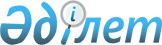 О некоторых вопросах документирования и регистрации населения Республики Казахстан
					
			Утративший силу
			
			
		
					Приказ Министра внутренних дел Республики Казахстан от 28 ноября 2011 года № 631. Зарегистрирован в Министерстве юстиции Республики Казахстан 5 декабря 2011 года № 7324. Утратил силу приказом Министра внутренних дел Республики Казахстан от 11 июня 2015 года № 520      Сноска. Утратил силу приказом Министра внутренних дел РК от 11.06.2015 № 520.      Во исполнение постановлений Правительства Республики Казахстан "Об утверждении Правил документирования и регистрации населения Республики Казахстан" от 12 июля 2000 года № 1063, "О некоторых вопросах документирования населения Республики Казахстан" от 24 декабря 2008 года № 1235 и от 27 августа 2009 года № 1260, в целях совершенствования деятельности органов внутренних дел по вопросам документирования и регистрации граждан Республики Казахстан, ПРИКАЗЫВАЮ:



      1. Утвердить:



      1) Инструкцию о применении Правил документирования и регистрации населения Республики Казахстан согласно приложению 1 к настоящему приказу.



      2) Правила учета зарегистрированных и снятых с регистрации граждан Республики Казахстан согласно приложению 2 к настоящему приказу.



      2. Признать утратившим силу приказ Министра юстиции Республики Казахстан от 31 декабря 2010 года № 352 "О некоторых вопросах документирования и регистрации граждан Республики Казахстан" (зарегистрированный в Реестре государственной регистрации нормативных правовых актов № 6758, опубликованный в газете "Юридическая газета" от 31 мая и 1 июня 2011 года № 74-75).



      3. Комитету миграционной полиции Министерства внутренних дел Республики Казахстан (Нокин П.К.) направить настоящий приказ на государственную регистрацию в Министерство юстиции Республики Казахстан и обеспечить его официальное опубликование после государственной регистрации.



      4. Контроль за исполнением настоящего приказа возложить на заместителя Министра внутренних дел Тыныбекова К.С. и Комитет миграционной полиции Министерства внутренних дел Республики Казахстан (Нокин П.К.).



      5. Настоящий приказ вводится в действие со дня его первого официального опубликования и распространяется на правоотношения, возникшие с 1 декабря 2011 года.      Министр внутренних дел

      Республики Казахстан                       К. Касымов      "СОГЛАСОВАНО"

      Министр иностранных дел

      Республики Казахстан

      "____"_______________ 2011 года

      _________________ Е. Казыханов      "СОГЛАСОВАНО"

      Министр юстиции

      Республики Казахстан

      "____"_______________ 2011 года

      _________________ Р. Тусупбеков

Приложение 1          

к приказу Министра внутренних дел

Республики Казахстан      

от 28 ноября 2011 года № 631   

Инструкция

о применении Правил документирования и регистрации

населения Республики Казахстан 

1. Выдача документов, удостоверяющих личность

      Инструкция о применении Правил документирования и регистрации населения Республики Казахстан (далее - Инструкция) разработана в соответствии с Конституцией Республики Казахстан, Законами Республики Казахстан "О гражданстве Республики Казахстан", "О миграции населения", "О жилищных отношениях", "О порядке рассмотрения обращений физических и юридических лиц", "О национальных реестрах идентификационных номеров", постановлением Правительства Республики Казахстан от 12 июля 2000 года № 1063 "Об утверждении Правил документирования и регистрации населения Республики Казахстан", другими нормативными правовыми актами Республики Казахстан и регулирует вопросы документирования и регистрации граждан Республики Казахстан.



      1. Гражданам Республики Казахстан органами внутренних дел выдаются следующие документы, удостоверяющие личность:



      паспорт гражданина Республики Казахстан;



      удостоверение личности гражданина Республики Казахстан.



      Документы, удостоверяющие личность, заполняются по желанию владельца на государственном или русском языках, а паспорт гражданина Республики Казахстан, кроме этого, на английском. Запись о национальности в паспорте указывается по желанию гражданина.



      2. Паспорт гражданина Республики Казахстан выдается гражданам по их желанию, независимо от возраста, сроком действия на десять лет. По заявлению гражданина срок действия паспорта продлевается Департаментами внутренних дел областей, городов Астаны, Алматы (далее - Департаменты внутренних дел) еще на один год, по месту обращения гражданина, путем проставления на свободной странице паспорта штампа продления срока действия паспорта гражданина Республики Казахстан в соответствии с образцом штампа, согласно приложению 1, с соответствующей записью, которая скрепляется паспортной гербовой печатью и заверяется подписью начальника отдела по документированию и регистрации населения Департамента внутренних дел или лица, исполняющего его обязанности. Гражданам, проживающим за пределами страны, срок действия паспорта гражданина Республики Казахстан продлевается загранучреждениями Республики Казахстан.



      3. Удостоверение личности гражданина Республики Казахстан выдается гражданам с 16-летнего возраста и действительно на территории Республики Казахстан. 



      Удостоверение личности гражданина Республики Казахстан выдается сроком действия на десять лет.



      4. Гражданам Республики Казахстан при утрате удостоверения личности, непригодности его для дальнейшего использования и не имеющим документов, удостоверяющих личность, по их заявлению до получения новых документов, удостоверяющих личность, выдается временное удостоверение личности в соответствии с образцом, согласно приложению 2, сроком действия до трех месяцев.



      Временное удостоверение личности заполняется уполномоченным сотрудником документирования и регистрации населения разборчиво от руки, по желанию гражданина - на государственном или русском языке. Во временное удостоверение личности вносятся следующие сведения о гражданине: фамилия, имя, отчество, дата и место рождения, национальность (по желанию), адрес места жительства, орган и дата выдачи, срок действия, подпись гражданина.



      В строке "место рождения" указывается область (город), для родившихся за пределами Республики Казахстан - страна, а в графе "место жительства" - область (город), район и населенный пункт.



      В строках "дата рождения", "дата выдачи", "действительно до" арабскими цифрами указывается число, месяц, год. Выдача временного удостоверения личности заверяется подписью и гербовой печатью ответственным сотрудником миграционной полиции отдела документирования и регистрации населения.



      В строке "орган выдачи" соответственно указывается подразделение органа внутренних дел, выдавшее документ.



      Во временное удостоверение личности вклеивается фотография владельца размером 3,5х4,5 сантиметров (далее - см), которая скрепляется паспортной гербовой печатью. 



      Выдача временного удостоверения регистрируется в журнале учета выданных гражданам Республики Казахстан временных удостоверений личности по форме, согласно приложению 3. 



      5. За выдачу документов, удостоверяющих личность, а также временного удостоверения личности взимается государственная пошлина в размерах, установленных Кодексом Республики Казахстан "О налогах и других обязательных платежах в бюджет" (далее - Налоговый кодекс). 

2. Оформление формуляров для изготовления

документов, удостоверяющих личность гражданина

Республики Казахстан

      6. Для изготовления паспорта и удостоверения личности гражданина Республики Казахстан уполномоченным сотрудником документирования и регистрации населения заполняется формуляр по форме, согласно приложению 4. При этом личное присутствие гражданина обязательно для идентификации его личности и проставления личной подписи.



      Гражданам Республики Казахстан, постоянно проживающим на территории Республики Казахстан, формуляр заполняется по месту регистрации в подразделениях документирования и регистрации населения органов внутренних дел Республики Казахстан, а в случаях указанных в абзацах четвертом, пятом, настоящего пункта - по месту нахождения гражданина.



      Формуляр заполняется в следующих случаях:



      следственно-арестованным и лицам, отбывающим наказание в местах лишения свободы;



      инвалидам, недееспособным и больным;



      гражданам, обратившимся в связи с обменом паспортов бывшего СССР образца 1974 года и их восстановления по утрате, а также несвоевременным обращением впервые за получением документов, удостоверяющих личность гражданина Республики Казахстан, на основании свидетельств о рождении;



      при отсутствии регистрационных пунктов "Документирование и регистрации населения" (далее - РП ДРН);



      в случае сбоев каналов связи с РП ДРН или поломкой его оборудования.



      Загранучреждениями Республики Казахстан формуляры заполняются гражданам Республики Казахстан:



      постоянно проживающим за пределами Республики Казахстан;



      получающим образование по очной форме обучения в учебных заведениях, расположенных на территории иностранных государств;



      членам семей указанных лиц, проживающим вместе с ними;



      родственникам персонала дипломатической службы, проживающим вместе с персоналом дипломатической службы за рубежом и не имеющим права на получение дипломатического или служебного паспорта.



      При обращении граждан в Комитет миграционной полиции Министерства внутренних дел Республики Казахстан (далее - КМП МВД) по вопросам документирования заполнение формуляров, выдача готовых документов, продление срока действия паспорта производится КМП МВД.



      При отсутствии постоянного места жительства документы, удостоверяющие личность, выдаются гражданам Республики Казахстан по месту временного проживания, подтверждаемому органами внутренних дел (центр адаптации и реабилитации для лиц, не имеющих определенного места жительства, исправительно-трудовые учреждения) и по месту фактического нахождения, подтверждаемому органами внутренних дел (изоляторы временного содержания, приемники-распределители для лиц без определенного места жительства).



      7. Формуляр представляет собой типографский бланк строгой отчетности с номером и штриховым кодом, является носителем информации, которая вносится в централизованную информационную базу данных документированного населения Республики Казахстан (далее - база данных) и в дальнейшем используется в целях идентификации личности с выданными документами и адресно-справочной работы. 



      8. Бланки формуляров учитываются по порядковым номерам в книгах формы № 2 учета формуляров на изготовление удостоверений личности, паспортов по форме, согласно приложению 5 (далее - книга формы - 2).



      9. Формуляр заполняется шариковой ручкой черной, темно-синей или фиолетовой пастой. Об исправлении данных в формуляре производится запись на свободном месте оборотной стороны формуляра "Исправленному в поле №... верить (с указанием верных данных)", заверяемая подписью уполномоченного сотрудника документирования и регистрации населения и паспортной гербовой печатью.



      10. Квитанция на получение паспорта, удостоверения личности отделяется от бланка формуляра после его заполнения и передается гражданину.



      11. До получения новых паспортов и удостоверений личности прежние документы не изымаются, за исключением документов, непригодных к дальнейшему использованию в связи с порчей, ветхостью, невозможностью идентификации личности.



      По заявлению гражданина подлежащий обмену паспорт, в котором имеется действующая виза иностранного государства, не изымается. При этом недействительный паспорт подлежит погашению (путем осуществления просечки одной из сторон паспорта дыроколом), владелец паспорта уведомляется о необходимости по минованию надобности последующей сдачи паспорта в орган внутренних дел по месту регистрации. На оборотной стороне формуляра производится запись "паспорт не сдан".



      12. Ежедекадно сведения об утраченных удостоверениях личности и паспортах, необоснованно выданных, не изъятых - при имеющейся информации о принятии гражданства другого государства, не сданных при обмене на новые документы и в связи со смертью граждан обобщаются в Департаментах внутренних дел по форме, согласно приложению 6, и направляются в дальнейшем в КМП МВД для внесения корректировок в базу данных и Пограничную службу Комитета национальной безопасности Республики Казахстан.



      13. Обоснованность и правильность заполнения формуляра заверяются подписью уполномоченного сотрудника документирования и регистрации населения, заполнившего формуляр с указанием присвоенного ему персонального кода. Персональные коды уполномоченных сотрудников документирования и регистрации населения состоят из пятизначных буквенно-цифровых индексов, в которых 1-й знак (латинская буква) - код области, 2-й знак (буква русского алфавита) - код района, 3-й, 4-й и 5-й знаки - арабские цифры, соответствующие порядковому номеру регистрации уполномоченного сотрудника документирования и регистрации населения внутри региона от 00 до 999, имеющего допуск к заполнению формуляров. При смене уполномоченных сотрудников документирования и регистрации населения, заполняющих формуляры, их персональные коды считаются недействительными, а вновь назначенным присваиваются новые персональные коды. При этом, им присваивается следующий знак кода из числа неиспользованных, свободных порядковых номеров в данном подразделении, оставляя в коде неизменными первые два знака. Сведения о присвоенных уполномоченным сотрудникам документирования и регистрации населения, а также аннулированных кодах направляются в КМП МВД.



      Буквенные индексы персональных кодов присваиваются КМП МВД цифровые индексы обновляются подразделениями миграционной полиции Департаментов внутренних дел и утверждаются приказами начальников Департаментов.



      14. Для принятия решения о заполнении формуляров гражданам Республики Казахстан необходимо предъявление книги регистрации граждан по форме, согласно приложению 7, или адресная справка, подтверждающая регистрацию лица по месту постоянного жительства, по форме согласно приложению 8, квитанции об оплате государственной пошлины за документ, удостоверяющий личность, фотографий и одного из ниже перечисленных документов, в соответствии с причиной оформления документов, удостоверяющих личность:



      свидетельство о рождении;



      паспорт гражданина Республики Казахстан;



      удостоверение личности гражданина Республики Казахстан;



      паспорт бывшего СССР образца 1974 года;



      общегражданский заграничный паспорт бывшего СССР;



      свидетельство на возвращение;



      справка о приеме в гражданство Республики Казахстан по форме согласно приложению 6 (далее - справка формы - 6) к Инструкции по рассмотрению органами внутренних дел Республики Казахстан вопросов, связанных с гражданством Республики Казахстан, утвержденной приказом Министра внутренних дел Республики Казахстан от 23 августа 2002 года № 556 (зарегистрированного в Реестре государственной регистрации нормативных правовых актов № 2045).



      15. При заполнении формуляров от граждан требуется предъявление двух цветных фотографий размером 3,5х4,5 см. Фотография должна соответствовать возрасту гражданина на момент оформления документа, выполнена строго в анфас на светлом фоне, причем лицо должно занимать около 75 % общей площади фотографии. Не допускается использование изображений, изготовленных методом компьютерного сканирования и моделирования или ксерокопирования. Допускается фотографирование в головном уборе по религиозным убеждениям. При этом черты лица с нижней части подбородка до верхней части лба и оба края лица должны быть четко отображены.



      Фотографии наклеиваются на:



      лицевой стороне формуляра в специально отведенном месте;



      на оборотной стороне формуляра рядом с полем 18, которая заверяется паспортной гербовой печатью. Оттиск печати должен быть четким, свободно читаемым, при этом номер печати следует располагать на бланке, но не на фотографии.



      16. Подпись гражданина в формуляре выполняется им собственноручно шариковой ручкой пастой черного, синего или фиолетового цвета. Не допускается использование чернил и капиллярных (гелевых) ручек.



      При заполнении формуляров подпись гражданина может не учиняться:



      детьми до 16 лет;



      недееспособными, по инвалидности, безграмотности;



      в исключительных случаях, когда гражданин отказывается от проставления личной подписи (следственно-арестованные, подследственные лица).



      В указанных случаях графа для подписи остается свободной, принимается копия подтверждающего документа (пенсионного удостоверения по инвалидности, справки о состоянии здоровья, протокола правоохранительного органа), на свободном месте оборотной стороны формуляра следует указать причину отсутствия подписи. При изготовлении, в удостоверении личности вместо подписи на языке заполнения вводится специальная отметка "не может подписать", "мүмкіндігі жоқ", в паспорте на английском языке "unable to sign". 



      17. При заполнении формуляра:



      фамилия, имя, отчество (при наличии) (далее - Ф.И.О.) и другие данные;



      наименование местностей;



      орган выдачи документов записываются в соответствии с записями в документах, являющихся основанием для заполнения формуляра, при этом наименования местностей, расположенных на территории Республики Казахстан, записываются в соответствии с действующим административно-территориальным делением.



      Все коды, а также адреса регистрации и принятые в них сокращения указываются в соответствии со справочником кодов и сокращений по форме, согласно приложению 9. 



      Даты в полях 6, 10, 13, 14, 15, 16, 17, 18, 19 проставляются цифрами в следующей последовательности: год, месяц, число. 



      18. При заполнении формуляра необходимо руководствоваться следующим.



      Поле без номера «ПАСПОРТ, УДОСТОВЕРЕНИЕ ЛИЧНОСТИ ВЫДАЕТСЯ» заполняется в соответствии с видом заказываемого документа путем проставления заглавной латинской буквы для удостоверения личности и паспорта - «N». В случае, если гражданин получает только удостоверение личности или только паспорт, во втором поле проставляется прочерк.



      В поле 1 «ПАСПОРТ, УДОСТОВЕРЕНИЕ ЛИЧНОСТИ ВЫДАЕТСЯ» указывается код одной или нескольких причин (до 7 кодов) заполнения формуляра, например, перемена фамилии «04», утрата удостоверения личности «09», смена юридического адреса «10» и т.д.



      Коды в информационном поле 1 указываются в следующем порядке:



      Код «00» указывается при заполнении формуляра на выдачу паспорта детям до 16-ти лет, при этом в полях 9, 10, 11 записываются данные свидетельства о рождении. Для проведения идентификации личности детей, их личное присутствие обязательно.



      Для оформления формуляра предъявляется удостоверение личности одного из родителей, адресная справка, подтверждающая регистрацию ребенка по месту постоянного жительства. На свободном месте оборотной стороны формуляра указываются и заверяются паспортной гербовой печатью номер, дата и орган выдачи документа, удостоверяющего личность, одного из родителей, а также индивидуальный идентификационный номер (при его наличии).



      Код «01» указывается для граждан, достигших 16-летнего возраста, при этом в полях 9, 10, 11 записываются данные свидетельства о рождении.



      В случае если гражданин до достижения им 16-летнего возраста уже получал паспорт, то при заполнении формуляра по достижению 16-летнего возраста в полях 9, 10, 11 указываются данные его паспорта, а на свободном месте оборотной стороны формуляра записываются данные свидетельства о рождении, заверяемые паспортной гербовой печатью.



      При оформлении документов, удостоверяющих личность, гражданам, достигшим 16-летнего возраста, на основании свидетельства о рождении предъявляется удостоверение личности одного из родителей, книга регистрации граждан или адресная справка, подтверждающая регистрацию лица по месту постоянного жительства.



      Заполнение формуляров на основании свидетельств о рождении лицам, родившимся за пределами республики, производится по документам, отвечающим нормам международных договоров, за исключением свидетельств о рождении, выданных загранучреждениями Республики Казахстан.



      «Код «04» указывается при перемене гражданином Ф.И.О., при этом в полях 9, 10, 11 записываются данные прежнего удостоверения личности, в поле 5 - прежняя фамилия, а под полями 3 и 4 - прежние имя, отчество гражданина. В случае изменения Ф.И.О. гражданина с внесением записи в акт гражданского состояния, данные свидетельства о перемене установочных данных, свидетельства о заключении (расторжении) брака указываются на свободном месте оборотной стороны формуляра и заверяются паспортной гербовой печатью».



      Со дня государственной регистрации заключения (расторжения) брака гражданин в месячный срок обменивает документы, удостоверяющие личность.



      Код «05» указывается при перемене гражданином даты рождения, при этом в полях 9, 10, 11 записываются данные прежнего удостоверения личности. На свободном месте оборотной стороны формуляра указываются данные свидетельства о перемене даты рождения, заверяемые паспортной гербовой печатью. Заполнение формуляра на выдачу паспорта, удостоверения личности по изменению установочных данных (коды «04», «05») производится после вынесения заключения по перемене установочных данных по форме, согласно приложению 10 (далее - заключение о перемене установочных данных), за исключением случаев перемены фамилии по заключению (расторжению) брака, фамилий и отчеств по национальным традициям - лицам казахской национальности.



      Для установления достоверности перемены установочных данных, уполномоченным сотрудником документирования и регистрации населения формируется проверочный материал, в который входят следующие документы:



      заявление гражданина в произвольной форме о перемене установочных данных;



      копия книги регистрации граждан;



      свидетельство о перемене установочных данных (копия в проверочный материал);



      копия актовой записи о рождении;



      документ, подлежащий замене (удостоверение личности, паспорт).



      При подтверждении обоснованности заявления о перемене установочных данных, уполномоченным сотрудником документирования и регистрации населения в срок до двух рабочих дней выносится заключение по перемене установочных данных, которое утверждается начальником Управления (отдела) внутренних дел или его заместителем. Регистрация заключения производится в журнале регистрации заключений по перемене установочных данных, национальности, места рождения, по проверке личности и выдаче документов, удостоверяющих личность, об утрате паспорта образца 1974 года по форме, согласно приложению 11 (далее - журнал регистрации заключений). Проверочный материал формируется в отдельное номенклатурное дело.



      Код «06» указывается в случае обнаружения ошибок в выпущенных документах, удостоверяющих личность. При этом в полях 9, 10, 11 записываются данные удостоверения личности, в котором обнаружена ошибка, или паспорта, если он оформлялся отдельно от удостоверения личности. В случае, если в изготовленных документах, удостоверяющих личность, допущен производственный брак, то вместе с вновь оформленным формуляром следует высылать в КМП МВД прежний формуляр и документ с допущенной ошибкой. При этом они высылаются отдельным реестром без включения в общие списки, а изготовление повторных документов, удостоверяющих личность, производится за счет Республиканского государственного предприятия «Информационно-производственный центр» Министерства внутренних дел Республики Казахстан (далее - РГП «ИПЦ»). После изготовления нового документа прежний (с ошибкой) уничтожается в РГП «ИПЦ» как производственный брак, а оба формуляра с изготовленным документом возвращаются по месту заполнения. Если ошибки допущены по вине уполномоченных сотрудников документирования и регистрации населения, заполнивших формуляр, то в КМП МВД направляется формуляр с произведенной в нем записью на оборотной стороне о неточности с указанием поля, в котором была обнаружена ошибка, заверяемой паспортной гербовой печатью, с приложением копии подтверждающего документа. Документ с допущенной ошибкой уничтожается органом внутренних дел в порядке, в установленном пунктом 49 настоящей Инструкции.



      При выявлении несоответствия фотографии гражданина в базе данных с фотоизображением в документе, удостоверяющим личность, уполномоченным сотрудником документирования и регистрации населения производится обязательная проверка личности документируемого и причин несоответствия в документах. По результатам проверки составляется протокол опознания личности гражданина по форме, согласно приложению 12 (далее - протокол опознания личности гражданина). Протокол опознания личности гражданина составляется по его фотокарточке, предъявляемой одновременно с фотокарточками других лиц, по возможности сходных по внешности с опознаваемым, в количестве не менее трех, с привлечением близких родственников либо лиц, знающих гражданина не менее 10 лет (от двух и более человек), после чего в течение двух рабочих дней выносится заключение и направляется в КМП МВД вместе с формуляром и актом об уничтожении недействительных паспортов, удостоверений личности, паспортов образца 1974 года, временных удостоверений личности, удостоверений жителя погранзоны, бланков формуляров, испорченных при заполнении, составленным по форме, согласно приложению 13 (далее - акт об уничтожении). Регистрация заключения производится в журнале регистрации заключений.



      Код «07» указывается в случаях непригодности документа к использованию (порча, ветхость, технические дефекты, использование всех страниц паспорта, отсутствие индивидуального идентификационного номера (далее - ИИН) в документе, удостоверяющем личность). При этом в полях 9, 10, 11 записываются данные непригодного документа, а на свободном месте оборотной стороны формуляра указывается конкретная причина недействительности документа. Непригодный к использованию документ в связи с порчей, ветхостью, невозможностью идентификации личности изымается при заполнении формуляра, при этом по желанию гражданина выдается временное удостоверение личности.



      Также, код «07» указывается при оформлении формуляра на основании документа, введенного в разряд недействительных в базе данных по причине «невостребованный».



      Код «08» указывается при изменении гражданином своей национальности.



      Запись о национальности в паспорте и удостоверении личности производится в соответствии с национальностью родителей. При различных национальностях родителей гражданин Республики Казахстан имеет право добровольного выбора национальности по отцу или матери.



      В случае, когда национальность родителей неизвестна, ее определяет в соответствии со статьей 19 Конституции Республики Казахстан владелец документа.



      Изменение записи о национальности, в паспортах и удостоверениях личности граждан, производится по их письменному заявлению органами внутренних дел на основании свидетельства о рождении и других документов, подтверждающих обоснованность ходатайства.



      При подтверждении обоснованности заявления об изменении национальности, уполномоченным сотрудником документирования и регистрации населения в срок до двух рабочих дней выносится заключение по изменению национальности, которое утверждается начальником Управления (отдела) внутренних дел или его заместителем и регистрируется в журнале регистрации заключений. Проверочный материал формируется в отдельное номенклатурное дело.



      В полях 9, 10, 11 формуляра записываются данные прежнего удостоверения личности (или паспорта - для проживающих за границей), а на свободном месте оборотной стороны формуляра записываются номер и дата заключения по изменению национальности, которые заверяются паспортной гербовой печатью. В поле 8 записывается новая национальность гражданина, а под полем 8 - прежняя национальность.



      Одновременно уполномоченным сотрудником документирования и регистрации населения гражданину выдается справка об изменении записи о национальности, которая предъявляется в органы записи актов гражданского состояния (далее - ЗАГС) по месту его постоянного жительства для внесения изменений в сведения о национальности в соответствующих записях актов гражданского состояния.



      Этот же код «08» указывается при заполнении формуляра, когда гражданин меняет документы, удостоверяющие личность, в связи с желанием не указывать в них национальность. Поле 8 не заполняется, в нем проставляется код «999».



      Споры об изменении записи о национальности в паспортах, удостоверениях личности граждан разрешаются в судебном порядке.



      В виде исключения разрешается изменение записи о национальности в паспортах, удостоверениях личности граждан Республики Казахстан, насильственно переселенных в период репрессий на территорию Республики Казахстан. Изменение национальности производится на основании справок о реабилитации, выдаваемых в соответствии с Законом Республики Казахстан от 20 марта 1994 года № 1612 «О реабилитации жертв массовых политических репрессий» в том же порядке.



      Код «09» указывается при заполнении формуляра по причине утраты гражданином удостоверения личности.



      Граждане, утратившие удостоверения личности подают в органы внутренних дел по месту регистрации письменное заявление с указанием где, когда и при каких обстоятельствах утрачен документ по форме, согласно приложению 14, и книгу регистрации граждан или адресную справку, подтверждающие адрес постоянной регистрации.



      В случае если гражданин ранее был документирован в этом же подразделении органа внутренних дел, проверка на подтверждение личности и выдачу сведений об утраченном удостоверении личности производится уполномоченным сотрудником документирования и регистрации населения в базе данных по номеру удостоверения личности, указанному в книге регистрации граждан, предоставляемой гражданином при обращении в орган внутренних дел.



      Проверка на подтверждение личности и выдачу сведений об утраченном удостоверении личности производится уполномоченным сотрудником документирования и регистрации населения в информационной базе данных документированного населения Республики Казахстан.



      При отсутствии подлинника формуляра в картотеке, составляется акт об утрате подлинника формуляра.



      Для подтверждения личности и сведений об утраченном удостоверении личности, из КМП МВД запрашивается информация из базы данных с фотографией, заверенная паспортной гербовой печатью КМП МВД.



      В случае обращения граждан, утраченные удостоверения личности которых, были получены в других регионах, подразделения миграционной полиции, в которых отсутствуют РП ДРН, направляют запрос о предоставлении копии формуляра (формы-1 (для паспортов образца 1974 года)), по форме согласно приложению 15, с фотографией для подтверждения тождественности владельца документа и выдачи сведений об утраченном документе по месту его получения.



      Ответ на запрос о предоставлении копии формуляра (формы-1) по форме, согласно приложению 16, направляется не позднее следующего дня после поступления заявления от гражданина.



      Запросы, связанные с утратой документов, удостоверяющих личность, направляются не позднее следующего рабочего дня после поступления заявлений граждан, а ответы высылаются инициаторам запросов не позднее 48 часов после их поступления.



      В полях 9, 10, 11 формуляра записываются данные утраченного удостоверения личности. При наличии паспорта в полях 9, 10, 11 указываются данные имеющегося паспорта. На оборотной стороне формуляра записывается номер и дата заявления гражданина по восстановлению утраченного документа.



      При наличии у гражданина одного из документов, удостоверяющих личность (удостоверения личности или паспорта) идентификация личности производится в базе данных по имеющемуся документу.



      В случае утраты гражданами удостоверений личности при переезде к новому месту жительства, восстановление утраченных документов производится органами внутренних дел по новому месту регистрации.



      Найденные удостоверения личности, поступившие в органы внутренних дел и не истребованные их владельцами в течение одного года со дня поступления, уничтожаются в порядке, установленном пунктом 48 настоящей Инструкции, как найденные, но неистребованные.



      По заявлению гражданина, заявившего об утрате удостоверения личности, выдается временное удостоверение личности, по которому он регистрируется по месту жительства.



      При утрате удостоверения личности не по месту проживания, органами внутренних дел при обращении граждан временное удостоверение личности выдается для возвращения к месту постоянного жительства, проверка на подтверждение личности и выдачу утраченного удостоверения личности производится уполномоченным сотрудником документирования и регистрации населения по базе данных.



      Код «10» указывается при перемене гражданином юридического адреса.



      Если при перемене юридического адреса внутри города или области у гражданина в графе «юридический адрес» удостоверения личности указан только город или область его проживания, замена удостоверения личности не производится.



      Если в удостоверении личности указан полный юридический адрес (город, район, улица, дом, квартира), который не соответствует новому адресу регистрации, требуется замена удостоверения личности.



      В полях 9, 10, 11 записываются данные удостоверения личности гражданина. При этом обязательно заполняется поле 14 (прежний адрес регистрации).



      Код «11» указывается в случаях, если удостоверение личности и паспорт оформляются впервые: при предъявлении паспорта бывшего СССР образца 1974 года или его восстановления по утрате, удостоверения лица без гражданства, при наличии справки, подтверждающей принадлежность к гражданству Республики Казахстан, по форме согласно приложению 5 (далее - справка формы-5) к Инструкции по рассмотрению органами внутренних дел Республики Казахстан вопросов, связанных с гражданством Республики Казахстан, утвержденной приказом Министра внутренних дел Республики Казахстан от 23 августа 2002 года № 556 (зарегистрированного в Реестре государственной регистрации нормативных правовых актов № 2045).



      Для документирования по паспортам бывшего СССР образца 1974 года от граждан принимаются: заявление в произвольной форме с указанием причин несвоевременного получения документов, удостоверяющих личность, подробная автобиография с указанием всех мест проживания, учебы, работы, паспорт бывшего СССР образца 1974 года, книга регистрации граждан или адресная справка, военный билет для военнообязанных (либо документ, подтверждающий сведения о воинском учете). Копии паспорта бывшего СССР образца 1974 года, книги регистрации граждан, военного билета (либо документа, подтверждающего сведения о воинском учете), заверенные уполномоченным сотрудником документирования и регистрации населения, в порядке, установленном пунктом 20 настоящей Инструкции, приобщаются к проверочному материалу.



      При возникновении сомнений в подлинности штампов регистрации в паспортах, либо их отсутствии, уполномоченным сотрудником документирования и регистрации населения производится проверка гражданина на законность регистрации на территории Республики Казахстан для подтверждения гражданства. Сведения о регистрации проверяются по картотеке территориальных органов внутренних дел, по хозяйственным книгам сельских, аульных округов. Для выяснения факта регистрации запросы производятся по прежним местам проживания.



      Для подтверждения выдачи паспорта данному лицу и тождественности фотографий, а также осуществления проверки на предмет наличия особых отметок (о гражданстве иностранного государства, обмене, утрате паспорта, запросах компетентных органов) в орган, выдавший данный паспорт, уполномоченным сотрудником документирования и регистрации населения, в обязательном порядке, направляется запрос о предоставлении копии формуляра (формы-1) согласно приложению 15 с фотографией и записи из книги формы-2 учета паспортов образца 1974 года (далее - книга ф-2), подтверждающей его выдачу. Ответ на запрос направляется по форме, согласно приложению 16.



      Копия формы-1 и сведения с записью из книги ф-2, заверенные паспортной гербовой печатью, приобщаются к проверочному материалу.



      Также, уполномоченным сотрудником документирования и регистрации населения производится проверка гражданина по учетам выхода из гражданства Республики Казахстан, либо его утраты, выезда на постоянное место жительство за пределы республики, регистрации на территории республики как иностранца. Сведения по проверке приобщаются к проверочному материалу.



      Для установления личности уполномоченным сотрудником документирования и регистрации населения составляется протокол опознания личности гражданина по его фотокарточке, предъявляемой одновременно с фотокарточками других лиц, по возможности сходных по внешности с опознаваемым, в количестве не менее трех, с привлечением близких родственников либо лиц, знающих гражданина не менее 15 лет (от двух и более человек).



      При установлении личности гражданина и подтверждении принадлежности к гражданству Республики Казахстан, уполномоченным сотрудником документирования и регистрации населения выносится заключение по результатам проверки личности и выдаче документов, удостоверяющих личность гражданина Республики Казахстан, по форме, согласно приложению 17 (далее -заключение по результатам проверки личности и выдаче документов, удостоверяющих личность), которое регистрируется в журнале регистрации заключений, а номер и дата указываются на свободном месте оборотной стороны формуляра и заверяются паспортной гербовой печатью. При наличии справки формы-5 и копии формы-1, подтверждающей выдачу паспорта бывшего СССР образца 1974 года, формирование проверочного материала не производится, при этом копия формы-1 предоставляется отделом гражданства и иммиграции вместе с копией справки формы-5.



      При отсутствии документов, подтверждающих постоянную регистрацию на территории Республики Казахстан, в том числе и на 1 марта 1992 года либо в случае, если граждане были сняты с регистрационного учета в Республике Казахстан и в течение девяти месяцев не зарегистрировались по новому месту пребывания на территории Республики Казахстан, уполномоченным сотрудником производится проверка гражданина на определение его гражданства, по завершению которой ему выдается справка формы-5, являющаяся основанием для принятия решения о документировании паспортом и удостоверением личности гражданина Республики Казахстан. При наличии справки формы-5 формирование дополнительного проверочного материала не производится. При оформлении формуляра номер и дата выдачи справки о принадлежности к гражданству Республики Казахстан указываются на свободном месте оборотной стороны формуляра и заверяется паспортной гербовой печатью.



      Для документирования при утрате паспорта бывшего СССР образца 1974 года от граждан принимаются:



      заявление в произвольной форме с указанием причин утраты и несвоевременного получения документов, удостоверяющих личность;



      подробная автобиография с указанием всех мест проживания, учебы, работы;



      книга регистрации граждан (адресная справка);



      военный билет для военнообязанных (либо документ, подтверждающий сведения о воинском учете).



      Копии книги регистрации граждан, военного билета (либо документа, подтверждающего сведения о воинском учете), заверенные уполномоченным сотрудником документирования и регистрации населения, в порядке, установленном пунктом 20 настоящей Инструкции, приобщаются к проверочному материалу.



      Уполномоченным сотрудником документирования и регистрации населения производится проверка подтверждения выдачи паспорта данному лицу и тождественности фотографий, проверка гражданина на законность регистрации на территории Республики Казахстан для подтверждения гражданства Республики Казахстан, а также на предмет выхода из гражданства Республики Казахстан, либо его утраты, выезда на постоянное место жительства за пределы республики, регистрации на территории республики как иностранца. Сведения по проверке приобщаются к проверочному материалу.



      Уполномоченным сотрудником документирования и регистрации населения составляется протокол опознания личности гражданина по его фотокарточке, предъявляемой одновременно с фотокарточками других лиц, по возможности сходных по внешности с опознаваемым, в количестве не менее трех, с привлечением близких родственников либо лиц, знающих гражданина не менее 15 лет (от двух и более человек).



      На основании заявлений граждан об утрате паспортов бывшего СССР образца 1974 года заводится дело об утрате паспорта образца 1974 года по форме, согласно приложению 18. Данному делу присваивается регистрационный номер: числитель - регистрационный номер заявлений, знаменатель - порядковый номер дела в текущем году. Дела, об утрате паспортов бывшего СССР образца 1974 года регистрируются в журнале регистрации дел об утрате паспортов образца 1974 года по форме, согласно приложению 19.



      При установлении личности гражданина и подтверждении принадлежности к гражданству Республики Казахстан, уполномоченным сотрудником документирования и регистрации населения в течение двух рабочих дней выносится заключение по результатам проверки личности и выдаче документов, удостоверяющих личность, которое утверждается начальником Управления (отдела) внутренних дел либо его заместителем и регистрируется в журнале регистрации заключений.



      В полях 9, 10, 11 формуляра записываются данные утраченного паспорта бывшего СССР образца 1974 года, а на свободном месте оборотной стороны формуляра номер и дата дела об утрате, которые заверяются паспортной гербовой печатью.



      При отсутствии документов, подтверждающих постоянную регистрацию на территории Республики Казахстан, в том числе и на 1 марта 1992 года либо в случае, если граждане были сняты с регистрационного учета в Республике Казахстан и в течение девяти месяцев не зарегистрировались по новому месту пребывания на территории Республики Казахстан, уполномоченным сотрудником производится проверка гражданина на определение его гражданства, по завершению которой ему выдается справка формы - 5, являющаяся основанием для принятия решения о документировании паспортом и удостоверением личности гражданина Республики Казахстан.



      При наличии справки формы - 5 формирование дополнительного проверочного материала не производится. При оформлении формуляра номер и дата выдачи справки о принадлежности к гражданству Республики Казахстан указываются на свободном месте оборотной стороны формуляра и заверяется паспортной гербовой печатью.



      Лицам старше 18 лет, ходатайствующим впервые о выдаче им документов, удостоверяющих личность, и предъявившим свидетельство о рождении, решение об оформлении формуляра принимается после проверки их личности и подтверждения принадлежности к гражданству Республики Казахстан. От лица, обратившегося по вопросу получения документов, удостоверяющих личность, уполномоченным сотрудником документирования и регистрации населения принимаются:



      заявление в произвольной форме с указанием причин несвоевременного получения документа, удостоверяющего личность;



      подробная автобиография с указанием всех мест проживания, учебы, работы;



      книга регистрации граждан (адресная справка);



      свидетельство о рождении;



      приписное свидетельство для призывников или военный билет для военнообязанных (либо документ, подтверждающий сведения о воинском учете);



      документ, удостоверяющий личность одного из родителей.



      Копии свидетельства о рождении, книги регистрации граждан, приписного свидетельства либо военного билета и документа, удостоверяющего личность одного из родителей, заверенные уполномоченным сотрудником документирования и регистрации населения, в порядке, установленном пунктом 20 настоящей Инструкции, приобщаются к проверочному материалу.



      В подтверждение предъявленному свидетельству о рождении, уполномоченным сотрудником документирования и регистрации населения запрашивается копия актовой записи о рождении из органов ЗАГС.



      Уполномоченным сотрудником документирования и регистрации населения составляется протокол опознания личности гражданина по его фотокарточке, предъявляемой одновременно с фотокарточками других лиц, по возможности сходных по внешности с опознаваемым, в количестве не менее трех, с привлечением близких родственников (одного и более), в случае их отсутствия - лицами, знающего гражданина не менее пяти лет (не менее двух человек).



      В течение двух рабочих дней выносится заключение по результатам проверки личности и выдаче документов, удостоверяющих личность, которое утверждается начальником Управления (отдела) внутренних дел либо его заместителем, после чего регистрируется в журнале регистрации заключений.



      В полях 9, 10, 11 формуляра записываются данные свидетельства о рождении, а на свободном месте оборотной стороны формуляра номер и дата заключения по результатам проверки личности и выдаче документов, удостоверяющих личность, номер и дата выдачи справки формы-5 (при ее наличии), заверенные паспортной гербовой печатью.



      На лиц, старше 18 лет, не имеющих документов, удостоверяющих личность гражданина Республики Казахстан, и постоянной регистрации до достижения ими совершеннолетнего возраста в Республике Казахстан, уполномоченным сотрудником производится проверка на определение их гражданства, по завершению которой им выдается справка формы-5, являющаяся основанием для принятия решения о документировании паспортом и удостоверением личности гражданина Республики Казахстан.



      При наличии справки формы-5 формирование проверочного материала не производится.



      При оформлении формуляра номер и дата выдачи справки формы-5 указываются на свободном месте оборотной стороны формуляра и заверяется паспортной гербовой печатью.



      При этом, серия, номер, дата и орган выдачи утраченного паспорта бывшего СССР образца 1974 года записываются на оборотной стороне справки формы-5 и заверяются гербовой печатью».



      При наличии справки формы-5 и копии формы-1, подтверждающей выдачу паспорта бывшего СССР образца 1974 года, формирование проверочного материала не производится, при этом копия формы-1 предоставляется отделом гражданства и иммиграции вместе с копией справки формы-5.



      При предоставлении гражданами справок формы-5 о принадлежности к гражданству Республики Казахстан по истечению более года со дня их выдачи, граждане направляются за получением повторной справки формы-5.



      Справки формы-5 (либо их дубликаты) подлежат постоянному хранению в территориальных подразделениях.



      Код «12» указывается при заполнении формуляра лицам, принявшим гражданство Республики Казахстан. При этом в полях 9, 10, 11 записываются данные справки о приеме в гражданство Республики Казахстан, по форме согласно приложению 6 (далее - справка формы-6) к Инструкции по рассмотрению органами внутренних дел Республики Казахстан вопросов, связанных с гражданством Республики Казахстан, утвержденной приказом Министра внутренних дел Республики Казахстан от 23 августа 2002 года № 556 (зарегистрированного в Реестре государственной регистрации нормативных правовых актов № 2045). В поле 15 - бывшее гражданство (для лиц без гражданства - ЛБГ код «990»), а также дата принятия гражданства Республики Казахстан.



      Номер Указа Президента Республики Казахстан о приеме в гражданство Республики Казахстан (далее - Указ) либо заключения органов внутренних дел о принятии гражданства Республики Казахстан в упрощенном порядке указывается на свободном месте оборотной стороны формуляра и заверяется паспортной гербовой печатью.



      Оформление детей на удостоверения личности и паспорта гражданина Республики Казахстан, которые ранее были приняты в гражданство Республики Казахстан вместе с родителями, необходимо осуществлять на основании справок о принятии в гражданство Республики Казахстан их родителей или дубликатов справок. На свободном месте оборотной стороны формуляра указывается номер, дату и орган выдачи свидетельства о рождении, а также номер Указа либо заключения органов внутренних дел о приеме в гражданство Республики Казахстан.



      В случаях отсутствия детей в справках о приеме в гражданство Республики Казахстан их родителей, оформление детей осуществлять, согласно статье 22 Закона Республики Казахстан «О гражданстве Республики Казахстан», на основании свидетельств о рождении.



      В случаях, когда свидетельства о рождении не могут служить основанием для оформления формуляра ввиду отсутствия их легализации либо апостилирования, оформление детей осуществлять по представленным дубликатам справок формы-6, выдаваемых органами внутренних дел на их родителей с указанием установочных данных детей. На свободном месте оборотной стороны формуляра в обязательном порядке указывать номер и дату выдачи удостоверения личности родителя, на чье имя выдан дубликат справки формы-6, а также номер Указа, которым он был принят в гражданство Республики Казахстан.



      Оформление лиц старше 18 лет, ранее вместе с родителями принятых в гражданство Республики Казахстан, но своевременно не получивших документы, удостоверяющие личность гражданина Республики Казахстан, осуществлять на основании вновь выдаваемых органами внутренних дел справок формы № 6 о принятии в гражданство Республики Казахстан.



      Справки формы № 6 (либо их дубликаты) подлежат постоянному хранению в территориальных подразделениях».



      Код «13» указывается при заполнении формуляра гражданам, утратившим только паспорт. При этом в полях 9, 10, 11 записываются данные удостоверения личности, а на свободном месте оборотной стороны формуляра записывается номер и дата регистрации заявления гражданина о восстановлении паспорта, заверяемые паспортной гербовой печатью.



      При утрате паспорта, изготовленного ребенку до 16 лет, заявление о восстановлении документа представляется одним из его родителей или законным представителем.



      Код «14» указывается при заполнении формуляра на удостоверение личности по причине переименования местностей. Поле 14 не заполняется, а в полях 9, 10, 11 записываются данные имеющегося удостоверения личности.



      Код «15» указывается при заполнении формуляра на удостоверение личности гражданам Республики Казахстан, возвратившимся из-за границы на постоянное жительство в Республику Казахстан. При этом заполняется поле 14 (прежнее местожительство), а в полях 9, 10, 11 указываются данные имеющегося у гражданина паспорта гражданина Республики Казахстан.



      Код «16» указывается при заполнении формуляра на удостоверение личности и паспорт по желанию владельца, в связи с видоизменением документов, согласно новой технологии их изготовления.



      Код «17» указывается при заполнении формуляра на получение документов удостоверяющих личность впервые, на основании имеющегося удостоверения личности или паспорта. При этом в полях 9, 10, 11 записываются данные имеющегося удостоверения личности или паспорта.



      Код «18» указывается при заполнении формуляра в связи с истечением срока действия документов, удостоверяющих личность. При этом в полях 9, 10, 11 записываются данные имеющегося удостоверения личности. Заполнение формуляра допускается за один месяц до истечения срока действия документов, удостоверяющих личность.

      Сноска. Пункт 18 в редакции приказа Министра внутренних дел РК от 20.11.2012 № 618 (вводится в действие со дня его первого официального опубликования).



      19. При заполнении формуляра в связи с переменой Ф.И.О., национальности, места, даты рождения в территориальное управление Комитета по правовой статистике и специальным учетам Генеральной Прокуратуры Республики Казахстан (далее - КПСиСУ) к 15 и 30 числу каждого месяца направляются сведения о гражданах, обратившихся в районные и городские органы внутренних дел, по вопросу обмена документов, удостоверяющих личность, по причине перемены установочных данных (Ф.И.О., национальности, даты и места рождения).



      20. Все копии документов и справок, приобщаемых к проверочным материалам, уполномоченным сотрудником документирования и регистрации населения, принявшим документы, в обязательном порядке сверяются с оригиналами, после чего на копиях документов проставляется надпись "Копия верна", которая заверяется паспортной гербовой печатью и подписью сотрудника, производившего сверку с указанием Ф.И.О., должности.



      21. Заявления граждан, обратившихся по вопросам документирования, регистрируются в общем порядке по органу внутренних дел, заключения по перемене установочных данных, установлению личности в журнале регистрации заключений.



      22. При обращении граждан по вопросам документирования, когда подлинность представленных гражданином документов или принадлежность к гражданству Республики Казахстан вызывают сомнения, а также при выявлении необоснованного заполнения формуляра уполномоченным сотрудником документирования и регистрации населения, производится дополнительная проверка личности документируемого.



      После завершения проверки вышеуказанной категории граждан, уполномоченным сотрудником документирования и регистрации населения, в течение двух рабочих дней выносится заключение по установлению их личности и выдаче документов, удостоверяющих личность, которое утверждается начальником Управления (отдела) внутренних дел либо его заместителем, после чего регистрируется в журнале регистрации заключений. При заполнении формуляра на выдачу документов, номер и дата заключения указываются на свободном месте оборотной стороны формуляра и заверяются паспортной гербовой печатью.

      Сноска. Пункт 22 в редакции приказа Министра внутренних дел РК от 20.11.2012 № 618 (вводится в действие со дня его первого официального опубликования).



      23. Поля 2, 3, 4, 5, 6, 7, 8, 12 в формуляре заполняются в соответствии с документом, послужившим основанием для его заполнения. Записи Ф.И.О. в формуляре и в квитанции на получение паспорта, удостоверения личности должны быть идентичными. В поле 7 мужчинам проставляется цифра - 1, женщинам - 2.



      Поля 9, 10, 11 в формуляре заполняются в соответствии с документом, послужившим основанием для его заполнения с одновременным проставлением кодов:



      "01" свидетельство о рождении;



      "02" паспорт бывшего СССР образца 1974 года;



      "03" удостоверение личности гражданина Республики Казахстан;



      "08" справка о приеме в гражданство Республики Казахстан;



      "10" временное удостоверение личности (при проставлении в поле 1 кода "11", исключительно для граждан, не имеющих документов);



      "12" паспорт гражданина Республики Казахстан;



      "13" удостоверение лица без гражданства, выданное уполномоченными органами иностранного государства (в случаях признания лица гражданином Республики Казахстан);



      "15" удостоверение лица без гражданства, выданное уполномоченными органами Республики Казахстан (в случаях признания лица гражданином Республики Казахстан).



      Поле 11 заполняется без сокращений, полностью указывается наименование городского, районного органа, выдавшего документ, а также наименование области, городов Астаны, Алматы.



      В поле 12 формуляра для граждан, родившихся на территории Республики Казахстан, в соответствии с предъявленным документом записываются в соответствующих строках - область, города Астана, Алматы, район и соответствующие им коды, населенный пункт. Гражданам, родившимся за границей, записываются в соответствующих строках наименование страны, области (края), района, населенного пункта, при этом указывается только код страны, остальные коды не проставляются.



      Поля 13, 14 формуляра заполняются с указанием в соответствующих строках адреса регистрации настоящего и прежнего места жительства гражданина.



      Поле 14 заполняется только при перемене адреса регистрации и возвращении на постоянное жительство в Республику Казахстан.



      Поле 15 формуляра заполняется при заполнении формуляра лицам, принявшим гражданство Республики Казахстан. В соответствующих строках указывается страна бывшего гражданства и дата принятия гражданства Республики Казахстан, согласно Указу либо заключению органов внутренних дел.



      Поле 16 формуляра заполняется путем проставления кодов один, два, три, четыре в соответствии с семейным положением гражданина. При проставлении кода два записываются Ф.И.О. супругов, дата регистрации и орган, зарегистрировавший брак, девичья, прежняя фамилия супругов.



      В поле 17 формуляра в соответствующие строки записываются Ф.И.О. и дата рождения детей до 16 лет. Если у гражданина более трех детей до 16-ти лет, то сведения о них записываются на отдельном листе с указанием "дополнение к полю "17", который приклеивается к формуляру.



      В полях 18, 19 формуляра записываются Ф.И.О. родителей и дата их рождения. При отсутствии у гражданина каких-либо сведений о родителях соответствующие этим сведениям строки не заполняются. В случае полного отсутствия сведений об одном или обоих родителях в полях 18, 19 производится запись - "Сведениями не располагает".



      В поле 20 формуляра указываются номер паспорта, удостоверения личности и дата их изготовления, дата получения документов владельцем, его подпись, а также фамилия и подпись сотрудника, выдавшего документ.



      В случае утраты гражданином документов, подлежащих сдаче в органы внутренних дел, от гражданина отбирается заявление в произвольной форме с указанием обстоятельств утраты документов, регистрационный номер, которого указывается на свободном месте оборотной стороны формуляра.



      24. На квитанциях об оплате государственной пошлины за выдачу документов, удостоверяющих личность, записываются номера формуляров. Квитанции с одним экземпляром реестра отправки формуляров на изготовление документов, подлежат хранению в органах внутренних дел по месту заполнения формуляров до проведения ревизии налоговым органом. Через год после проведения ревизии, квитанции уничтожаются внутрипроверочной комиссией территориального органа внутренних дел с указанием в актах ревизии бланков строгой отчетности общей суммы за документы.



      25. Документы, удостоверяющие личность, в соответствии со стандартом государственной услуги "Выдача паспортов, удостоверений личности гражданам Республики Казахстан", утвержденным постановлением Правительства Республики Казахстан от 15 декабря 2009 года № 2121, выдаются в течение одного месяца со дня заполнения формуляра на получение документа.



      По желанию граждан для получения документа, удостоверяющего личность в более короткие сроки, применяется ускоренное изготовление документов на платной основе. Государственная услуга в ускоренном режиме оказывается в течение 7 рабочих дней со дня оформления - по 1 категории срочности, 10 рабочих дней - по 2 категории срочности, 15 рабочих дней - по 3 категории срочности.



      26. После заполнения формуляров районными (городскими) отделами миграционной полиции осуществляется проверка по централизованной информационной базе данных документируемого населения Республики Казахстан либо по картотеке формуляров на наличие ранее выданных гражданам документов, удостоверяющих личность, а также служебных отметок. При этом сличаются все данные и тождественность фотографий.



      Срок проверки для формуляров, заполненных по первой (день заполнения формуляра не учитывается) и второй категории срочности составляет один рабочий день, по третьей категории срочности - два рабочих дня, для формуляров, заполненных в общем порядке - пять рабочих дней со дня заполнения.



      После осуществления проверки, районные (городские) подразделения миграционной полиции составляют реестр на отправку формуляров, оформленных в районных (городских) органах внутренних дел (далее - реестр) в четырех экземплярах по форме, согласно приложению 20, в котором указываются номера формуляров, Ф.И.О. гражданина, дата, причина заполнения, количество формуляров, внесенных в реестр. При этом реестры формируются отдельно на формуляры, оформленные по кодам причин заполнения:



      "01";



      "00", "07", "09", "10", "13", "14", "15", "16", "17"; "18"



      "04", "05", "08";



      "06";



      "11";



      "12";



      "доработка";



      "следственно-арестованные";



      "осужденные".



      Три экземпляра реестров вместе с формулярами направляются в Департаменты внутренних дел.



      27. После проверки формуляров на правильность и обоснованность заполнения, а также сверки лиц, оформленных в связи с принятием гражданства Республики Казахстан, с Указами и списками по лицам, принятым в гражданство Республики Казахстан в упрощенном порядке, Департаментами внутренних дел на основании полученных от районных, городских подразделений реестров и формуляров составляется сводный реестр на отправку формуляров в КМП МВД из Департаментов внутренних дел областей, городов Астаны, Алматы (далее -сводный реестр) в трех экземплярах по форме, согласно приложению 21, с указанием наименования районного (городского) подразделения миграционной полиции, исходящего номера и даты составления районных (городских) реестров, количества внесенных в них формуляров.



      Срок проверки в Департаментах внутренних дел: для формуляров, заполненных по первой и второй категории срочности, составляет один рабочий день со дня поступления, по третьей категории срочности - два рабочих дня, для формуляров, заполненных в общем порядке - до пяти рабочих дней.



      Сводный реестр подписывается начальником отдела документирования и регистрации населения Департамента внутренних дел и с приложением двух экземпляров реестров районного, (городского) подразделений направляются в КМП МВД, один экземпляр сводного реестра и один экземпляр реестра районного (городского) подразделения остается в отдельном номенклатурном деле Департамента внутренних дел.



      Выявленные при проверке в Департаментах внутренних дел формуляры, подлежащие возврату на доработку, исключаются из реестров районных, городских подразделений с обязательным указанием причины изъятия, и при составлении сводных реестров не учитываются.

      Сноска. Пункт 27 в редакции приказа Министра внутренних дел РК от 20.11.2012 № 618 (вводится в действие со дня его первого официального опубликования).



      28. КМП МВД проводит работу по выявлению фактов необоснованного документирования при возвращении формуляров из РГП «ИПЦ», в связи с несоответствиями сведений о лице имеющимся в базе данных.



      Формуляры с реестрами районных, городских подразделений и сводным реестром отдела Департамента внутренних дел передаются из КМП МВД в производство РГП «ИПЦ» для изготовления документов, после чего возвращаются с формулярами и изготовленными документами для их дальнейшего направления в Департаменты внутренних дел.



      При поступлении из РГП «ИПЦ» изготовленных документов с признаком «Розыск», КМП МВД направляет их отдельным реестром в управление миграционной полиции Департамента внутренних дел по месту оформления разыскиваемого лица.

      Сноска. Пункт 28 в редакции приказа Министра внутренних дел РК от 20.11.2012 № 618 (вводится в действие со дня его первого официального опубликования).



      29. Срок изготовления удостоверений личности и паспортов в РГП "ИПЦ" составляет: для формуляров, заполненных по первой категории срочности - один рабочий день; по второй категории срочности - до трех рабочих дней; по третьей категории срочности - до пяти рабочих дней; заполненных в общем порядке - до десяти рабочих дней со дня поступления формуляров в производство. 



      30. Возвращенные КМП МВД и Департаментами внутренних дел формуляры на доработку в территориальные органы внутренних дел из-за допущенных ошибок дорабатываются в срок не более десяти дней со дня их поступления в районные, городские подразделения миграционной полиции, после чего они повторно направляются на изготовление документов отдельными реестрами. При этом в сопроводительном письме обязательно указываются прежние исходящие номера реестров, по которым данные формуляры возвращались на доработку (исходящий номер необходимо указывать отдельно по каждому формуляру). Возвращенные из Департаментов внутренних дел и КМП МВД на доработку формуляры учитываются в журналах регистрации формуляров, возвращенных на доработку по форме, согласно приложению 22.



      Документы по формулярам после доработки и по неточности в записи подлежат изготовлению в РГП "ИПЦ": оформленные на ускоренное изготовление документов - за один рабочий день, в общем порядке - до двух рабочих дней со дня поступления в производство.



      31. При отправке в Департаменты внутренних дел изготовленных удостоверений личности и паспортов КМП МВД составляет реестр на отправку изготовленных документов, формуляров в Департаменты внутренних дел областей, г.г. Астаны, Алматы, из Департаментов внутренних дел в городских, районные органы внутренних дел в двух экземплярах по форме, согласно приложению 23 (далее - реестр на отправку изготовленных документов). Один экземпляр остается в КМП МВД, а другой экземпляр реестра с сопроводительным листом РГП "ИПЦ" на отправку формуляров и изготовленных документов, включенных в реестр, с формулярами и изготовленными документами направляется в Департаменты внутренних дел.



      32. Поступившие в Департаменты внутренних дел реестры с формулярами и изготовленными документами регистрируются в общем порядке по органу внутренних дел, распределяются по районным, городским подразделениям и передаются им по реестрам на отправку изготовленных документов из Департаментов внутренних дел областей, городов Астана и Алматы в городские (районные) органы внутренних дел.



      33. Реестры на отправку формуляров на изготовление документов, по доработке, на отправку изготовленных документов вместе с сопроводительным листом РГП "ИПЦ" на отправку формуляров и изготовленных документов хранятся в районных, городских подразделениях, Департаментах внутренних дел, КМП МВД в отдельном номенклатурном деле.



      34. Формуляры на выданные удостоверения личности, паспорта хранятся в органах внутренних дел в специальной картотеке. При этом, формуляры оформленные по различным причинам, на установочные данные одного гражданина скрепляются и хранятся вместе. Оформленный по перемене фамилии гражданина формуляр раскладывается в картотеке отдельно от остальных соответственно алфавита, при этом в последнем формуляре проставляется отметка об изменении установочных данных с указанием номера формуляра и новых установочных данных гражданина.



      Картотека должна располагаться в отдельном, изолированном помещении органов внутренних дел по месту их заполнения и регистрации граждан, оборудованном пожарно-охранной сигнализацией, решетками на окнах, обитой металлом дверью.



      Во избежание утраты формуляров на изготовленные документы для работы с картотекой выделяются сотрудники, за которыми функциональными обязанностями возлагается ответственность за ее сохранность. Не допускается доступ к картотеке сотрудников, в функциональные обязанности которых данная работа не входит.



      Раскладка формуляров в картотеку производится после проверки внутрипроверочной комиссией факта обоснованной выдачи документов владельцам и сверки с книгой формы-2.



      Раскладка в картотеку формуляров производится строго по алфавиту.



      Формуляры на лиц, фамилии которых начинаются на одну и ту же букву, подбираются и раскладываются по алфавиту на вторую букву фамилии, затем на третью и т.д.



      Например: Абдыкалыков, Авдеев, Агыбергенов;



      Базаров, Баитов, Бактурсынов и т.п.



      Формуляры на лиц с одинаковыми фамилиями раскладываются в картотеку в последовательном порядке с соблюдением алфавита по именам и отчествам.



      Например: Азаров Алексей Антонович, Азаров Алексей Артемович, Азаров Алексей Васильевич и т.п.



      При совпадении фамилий, имен, отчеств формуляры раскладываются по годам рождения по возрастающей, а затем в алфавитном порядке по городам, районам и населенным пунктам места рождения.



      Например: Баринов Аркадий Исаевич, 1963 г.р., ур. г. Алматы;



      Баринов Аркадий Исаевич, 1963 г.р., ур. г. Балхаш;



      Баринов Аркадий Исаевич, 1966 г.р.



      Формуляры, заполненные на государственном языке, раскладываются аналогично по алфавиту в следующем порядке:



      буква Ә раскладывается к букве А, далее соответственно: Ғ - Г; I - И; Қ - К; Ң - Н; Ө - О; Y, Ұ - У; Һ - X.



      Изъятие формуляров из картотеки допускается только на срок не более одного рабочего дня для наведения справок, снятия копий, проставления служебных отметок, за исключением запросов КМП МВД для восстановления фотографий в базе данных, а также Департаментов внутренних дел для проведения служебных проверок по фактам незаконного документирования. В конце рабочего дня временно изъятый формуляр должен быть возвращен в картотеку. При временном изъятии формуляра из картотеки взамен изъятого формуляра в картотеку вкладывается копия формуляра, заверенная подписью сотрудника, на которой записывается причина и дата изъятия формуляра, Ф.И.О. и должность лица, у которого временно находится формуляр. Передавать формуляры работникам других государственных органов и иным лицам не допускается.



      Копии формуляров, на основании которых формируется база данных, инициаторам запросов выдаются (высылаются) в соответствии со статьей 11 Закона Республики Казахстан «О национальных реестрах идентификационных номеров». Гражданам копии формуляров не выдаются.



      При поступлении сообщений из государственных органов о незаконной выдаче паспортов и удостоверений личности, выходе из гражданства Республики Казахстан, выезде на постоянное место жительства за пределы республики либо со смертью их владельцев, уполномоченный сотрудник документирования и регистрации населения, в чьи функциональные обязанности входит ответственность за сохранность картотеки, производит проверку по картотеке формуляров для внесения соответствующих отметок.



      Для внесения в картотеку из КМП МВД запрашивается информация из базы данных с фотографией, заверенная паспортной гербовой печатью КМП МВД.



      При отсутствии подлинника формуляра в картотеке, составляется акт об утрате подлинника формуляра.



      Из КМП МВД запрашивается информация из базы данных с фотографией, заверенная паспортной гербовой печатью КМП МВД, для внесения в картотеку.

      Сноска. Пункт 34 в редакции приказа Министра внутренних дел РК от 20.11.2012 № 618 (вводится в действие со дня его первого официального опубликования).



      35. Написание фамилии и отчества лиц казахской национальности в соответствии со сложившимися традициями казахского народа производится согласно требованиям Указа Президента Республики Казахстан «О порядке решения вопросов, связанных с написанием фамилий и отчеств лиц казахской национальности».



      При обращении лиц казахской национальности в органы внутренних дел с ходатайствами об изменении написания фамилий и отчеств, гражданами подается заявление в произвольной форме с указанием желаемой фамилии, отчества на государственном или русском языке с указанием сведений о документах, подлежащих замене.



      К заявлению прилагается один из следующих документов:



      свидетельство о рождении (при получении впервые документов, удостоверяющих личность);



      удостоверение личности, паспорт, подлежащие замене;



      справка форма - 6.



      К заполнению формуляров на граждан Республики Казахстан, изъявивших желание в соответствии с традициями казахского народа изменить написание фамилий, отчеств, предъявляются следующие требования.



      В поле 1 формуляра указывается причина выдачи паспорта, удостоверения личности - код «04» (изменение написания фамилии, отчества).



      В поле 2 по желанию гражданина на государственном или русском языке записывается фамилия, в поле 3 - имя, а в поле 4 - отчество. В фамилиях исключаются несвойственные казахскому языку аффиксы, с сохранением корневых основ, при написании отчеств вместо несвойственных казахскому языку аффиксов к имени отца добавляются слитно окончания «улы, ұлы; кызы, қызы» в зависимости от пола лица. Например, Наурызбаев Булат Керимович записывается как Наурызбай Болат Керимулы или Наурызбай Болат Керімұлы, Кадырова Рысты Мадиевна записывается как Кадыр Рысты Мадикызы или Қадыр Рысты Мадикызы.



      Кроме того, исключается несвойственное казахскому языку буквосочетание в Ф.И.О., например, Джандосов Джумабай Джандосович, как Жандос Жумабай Жандосулы (ұлы), Чоканов Рыскали Джумабаевич, как Шокан Ырыскали Жумабайулы (ұлы).



      Ниже полей 2, 3, 4 под внесенными изменениями указывается прежнее написание Ф.И.О. гражданина.



      При этом, при обращении лиц казахской национальности, написание фамилий и отчеств которых было изменено в соответствии со сложившимися традициями казахского народа, допускается оформление паспортов и удостоверений личности в прежнем написании их фамилий и отчеств в соответствии с предъявленными ими свидетельствами о рождении.

      Сноска. Пункт 35 в редакции приказа Министра внутренних дел РК от 20.11.2012 № 618 (вводится в действие со дня его первого официального опубликования).



      36. В территориальное управление КПСиСУ к 15 и 30 числу каждого месяца Департаментами внутренних дел направляются сведения о перемене гражданином Ф.И.О.



      37. По представленным гражданином документам (приглашение-вызов, свидетельство о браке, научные труды, монограммы и др.), при оформлении паспорта его фамилия и имя печатаются в необходимом ему английском написании. В орган внутренних дел гражданином подается письменное заявление в произвольной форме с указанием в нем написания фамилии и имени на английском языке, в соответствии с вышеперечисленными документами. Заявление с визой руководителя территориального органа внутренних дел - "транскрипция", приклеивается с оборотной стороны формуляра и направляется в КМП МВД для изготовления документов.



      При этом фамилия и имя гражданина в желаемой транскрипции указываются в формуляре под полями 2, 3. Регистрационный номер и дата заявления гражданина указываются на оборотной стороне формуляра и заверяются паспортной гербовой печатью. 

3. Выдача документов лицам, отбывающим наказание

в местах лишения свободы, и обвиняемым, не имеющим документов,

удостоверяющих личность, в отношении

которых избрана мера пресечения - арест

      38. Граждане Республики Казахстан, отбывающие наказание в местах лишения свободы, и следственно-арестованные, не имеющие по каким-либо причинам документы гражданина Республики Казахстан, удостоверяющие личность, документируются органами внутренних дел по месту дислокации исправительных учреждений или органов предварительной изоляции в общем порядке.



      В случаях, если удостоверение личности оформляется впервые: при предъявлении паспорта бывшего СССР образца 1974 года или его восстановления по утрате, а также лицам старше 18 лет, ходатайствующим впервые о выдаче им документов, удостоверяющих личность, и предъявившим свидетельство о рождении, формирование проверочного материала для определения их гражданства, установления личности, подтверждения выдачи документов и тождественности фотографий осуществляется органами уголовного преследования или учреждением уголовно-исполнительной системы.



      В формуляре в поле «место жительство» указывается учреждение, где осужденный отбывает наказание.



      Изготовленные удостоверения личности хранятся в личных делах осужденных.



      При освобождении из мест лишения свободы лицам, отбывшим наказание в местах лишения свободы, выдаются удостоверения личности. Удостоверения личности, не содержащие электронные носители информации, подлежат обмену по прибытию гражданина к месту постоянного жительства.



      При регистрации по месту жительства освободившегося из мест лишения свободы условно-досрочно либо по отбытию срока, в отношении которого установлен административный надзор, истребуется справка об освобождении с отметкой подразделения общественной безопасности о постановке на профилактический учет. В случае утраты справки об освобождении, лицом, освободившимся из мест лишения свободы, предъявляется справка подразделения общественной безопасности о его постановке на профилактический учет.

      Сноска. Пункт 38 в редакции приказа Министра внутренних дел РК от 20.11.2012 № 618 (вводится в действие со дня его первого официального опубликования).



      39. При утрате документов, удостоверяющих личность гражданина Республики Казахстан у следственно-арестованного, а также лица, отбывающего наказание, органами уголовного преследования и учреждением уголовно-исполнительной системы принимается письменное заявление на имя руководителя территориального органа внутренних дел с указанием обстоятельств утраты удостоверения личности. 



      Проверка на подтверждение личности и выдачу сведений об утраченном удостоверении личности производится уполномоченным сотрудником документирования и регистрации населения по картотеке, в срок до двух рабочих дней, либо в базе данных.



      В случае, если проверку на подтверждение личности и выдачу сведений об утраченном удостоверении личности не представляется возможным провести по базе данных, органами уголовного преследования и учреждением уголовно-исполнительной системы из органа внутренних дел, где ранее был оформлен утраченный документ, запрашивается копия формуляра, заверенная паспортной гербовой печатью и подписью должностного лица.



      Указанные документы вместе с ходатайством органов уголовного преследования и учреждений уголовно-исполнительной системы о документировании следственно-арестованного, а также лица, отбывающего наказание, квитанцией об оплате государственной пошлины и двумя фотографиями для изготовления документа направляются в соответствующее подразделение миграционной полиции для его восстановления.



      Формуляр на выдачу документа, удостоверяющего личность, вышеуказанной категории лиц заполняется уполномоченным сотрудником документирования и регистрации населения непосредственно по месту их нахождения.



      При этом в поле - "место жительства" указывается место нахождения органа предварительной изоляции (область, город, район, населенный пункт, следственный изолятор, изолятор временного содержания) где содержатся эти лица.



      Формуляр направляется на изготовление документа, удостоверяющего личность на следующий день после его заполнения. Срок изготовления документов следственно-арестованным в РГП "ИПЦ" составляет до двух рабочих дней со дня поступления в производство.



      После изготовления документов формуляры помещаются в картотеку органа внутренних дел, их оформившего.



      В случае освобождения следственно-арестованного лица из-под стражи или прекращения в отношении него уголовного преследования, документ возвращается владельцу. 

4. Изъятие, хранение, уничтожение документов,

удостоверяющих личность

      40. Документы, удостоверяющие личность, изымаются уполномоченными органами внутренних дел в случаях если:



      в них невозможно идентифицировать личность;



      в них незаконно внесены изменения или в них необходимо внести изменения, связанные с идентификацией личности;



      в них отсутствуют отдельные, предусмотренные Правилами документирования и регистрации населения Республики Казахстан записи, утвержденные постановлением Правительства Республики Казахстан от 12 июля 2000 года № 1063 "Об утверждении Правил документирования и регистрации населения Республики Казахстан", или эти записи не соответствуют действительности;



      истек срок их действия; 



      в соответствии с вынесенными органами внутренних дел заключениями о признании их недействительными;



      они не соответствуют правовому статусу владельца.



      41. Недействительные удостоверения личности и паспорта подлежат изъятию и уничтожаются в порядке, установленном пунктом 48 настоящей Инструкции.



      42. При наличии у лица нескольких однотипных документов, удостоверяющих личность, изымаются все документы, за исключением действительного.



      43. Гражданами Республики Казахстан, выезжающими на постоянное жительство за пределы Республики Казахстан, при снятии с регистрации по месту жительства удостоверения личности сдаются в органы внутренних дел.



      44. Сданные в органы ЗАГС удостоверения личности, паспорта умерших граждан вносятся в описи документов, направляемых органами ЗАГС по форме, согласно приложению 25, и не реже одного раза в месяц в подразделения миграционной полиции органов внутренних дел. Уполномоченные сотрудники документирования и регистрации населения производят в формулярах отметки о смерти владельцев, снятие их с регистрации и направляют информацию в КМП МВД для внесения корректировки в базу данных.



      В описи вносятся также сведения об умерших, удостоверения личности и паспорта которых сданы не были. В формулярах производятся отметки о смерти владельцев и о том, что удостоверения личности и паспорта не изъяты. Такие формуляры помещаются в картотеку, а сведения направляются в КМП МВД. Если удостоверения личности, паспорта были выданы другими органами внутренних дел, то туда направляются сообщения о смерти владельцев удостоверений личности, паспортов, а также о том, что они изъяты не были.



      45. Удостоверения личности граждан, выехавших на постоянное место жительство за границу, паспорта, удостоверения, обмененные в связи с переменой фамилии, имени, отчества и по другим причинам, вышедших из гражданства Республики Казахстан, либо утративших гражданство Республики Казахстан по заключениям органов внутренних дел, найденные, взамен которых выданы новые документы, умерших, а также невостребованных гражданами по истечении одного года от даты изготовления, погашаются и считаются недействительными, после чего уничтожаются в порядке, предусмотренном пунктом 48 настоящей Инструкции.



      46. РГП "ИПЦ" при изготовлении гражданам новых документов автоматически вносит сведения в базу данных о признании предыдущего документа недействительным в связи с выпуском нового. Сведения о смерти владельцев удостоверений личности и паспортов в базу данных РГП "ИПЦ" автоматически вносит из информационной системы ЗАГС.



      47. Акты об уничтожении недействительных документов ежемесячно направляются в КМП МВД. РГП "ИПЦ" вносит корректировку в базу данных, в срок до 10 дней со дня поступления актов уничтожения недействительных документов.



      48. Удостоверения личности и паспорта, подлежащие уничтожению, хранятся в органах внутренних дел.



      Уничтожение документов, удостоверяющих личность, не содержащих электронные носители информации, производится не реже одного раза в месяц внутрипроверочной комиссией территориального органа внутренних дел. При этом составляется акт об уничтожении, в который вклеивается вырезанный из уничтожаемых удостоверения личности, паспорта номер и указываются тип уничтожаемого документа, сведения о его владельце, причина уничтожения согласно перечню причин уничтожения недействительных документов, удостоверяющих личность гражданина Республики Казахстан по форме, согласно приложению 26. 



      Удостоверения личности и паспорта, содержащие электронные носители информации, направляются в КМП МВД не реже одного раза в месяц сопроводительным реестром с указанием в нем установочных данных гражданина, номера, даты выдачи и причины уничтожения недействительного документа для уничтожения в централизованном порядке.



      Акты об уничтожении документов формируются в отдельное номенклатурное дело. 



      Уничтожение недействительных документов производится внутрипроверочной комиссией в органах внутренних дел - путем сожжения, в РГП "ИПЦ" - на специализированном оборудовании, обеспечивающим невозможность дальнейшего использования уничтожаемого документа.



      В случае, если паспорта и удостоверения личности уничтожены по причинам их незаконной выдачи, выхода из гражданства Республики Казахстан, выезда на постоянное место жительства за пределы республики, либо смерти их владельцев, в формулярах указываются номер и дата акта, одна из указанных причин уничтожения документов. 



      Если документы выдавались другими органами внутренних дел, то сообщение об уничтоженных документах по причинам незаконной выдачи, выхода из гражданства Республики Казахстан, выезда на постоянное место жительства за пределы республики, либо смерти их владельцев направляется в органы внутренних дел, их выдавших, по форме согласно приложению 27, на основании которых в формулярах указываются номер акта, когда и кем уничтожены документы, а также причина их уничтожения. 

5. Выдача гражданам Республики Казахстан удостоверений

жителя пограничной зоны

      49. Гражданам, постоянно проживающим на территории пограничной зоны, органами внутренних дел по месту регистрации указанных лиц, наряду с документами, удостоверяющими личность, выдаются удостоверения жителя пограничной зоны, по форме согласно приложению 28, сроком действия на пять лет, но не более срока действия удостоверения личности. Срок действия удостоверения жителя пограничной зоны продлевается еще на такой же срок. Продление заверяется подписью уполномоченного сотрудника документирования и регистрации населения и паспортной гербовой печатью территориального органа внутренних дел.



      50. За каждой пограничной областью закрепляются удостоверения специальной серии:



      Алматинская область - "АЛ";



      Восточно-Казахстанская область - "ВК".



      Выдача удостоверений жителя пограничной зоны регистрируется в журнале регистрации, выданных гражданам удостоверений жителя пограничной зоны, по форме согласно приложению 29. Каждому оформленному удостоверению присваивается номер, состоящий из трехзначного кода района, (города), согласно стандартным кодам городов и районов Республики Казахстан, указанным в настоящей Инструкции, и через дробь - порядкового номера по журналу регистрации, например:



      ВК № 246/00012 (что означает - Восточно-Казахстанская область, Тарбагатайский район, удостоверение № 12).



      Для получения удостоверения жителя пограничной зоны граждане представляют:



      заявление произвольной формы на имя руководителя соответствующего органа внутренних дел с указанием Ф.И.О., места регистрации;



      удостоверение личности гражданина Республики Казахстан (дети до шестнадцати лет - свидетельство о рождении);



      одну фотографию 3,5 х 4,5 см.



      В удостоверении жителя пограничной зоны записываются сведения о Ф.И.О., дате рождения гражданина на основании предъявленных документов. Фотография заверяется паспортной гербовой печатью органа внутренних дел, адрес регистрации по месту жительства указывается полностью. В графе "орган выдачи" указывается наименование органа внутренних дел.



      При замене гражданином удостоверения личности, либо изменении места регистрации в пределах пограничной зоны, удостоверение жителя пограничной зоны соответственно подлежит обмену.



      При перемене места регистрации, связанной с выездом за пределы пограничной зоны, удостоверение жителя пограничной зоны изымается. Материалы по выдаче удостоверения жителя пограничной зоны формируются в отдельное номенклатурное дело. 

6. Особенности заполнения формуляров для изготовления

документов, удостоверяющих личность гражданина Республики

Казахстан, посредством информационной системы "Регистрационный

пункт

"Документирование и регистрация населения"

      51. Электронный формуляр, Закон Республики Казахстан "Об электронном документе и электронной цифровой подписи", для изготовления документов, удостоверяющих личность гражданина Республики Казахстан, заполненный посредством информационной системы РП ДРН, является документом строгой отчетности с номером и штриховым кодом. Номер электронного формуляра формируется единой информационной системой в автоматизированном режиме. 



      52. Обоснованность и правильность заполнения электронного формуляра заверяются электронно-цифровой подписью (далее - ЭЦП) уполномоченного сотрудника документирования и регистрации населения. 



      ЭЦП представляет собой набор электронных цифровых символов, созданных средствами электронной цифровой подписи и подтверждающей достоверность электронного документа, его принадлежность и неизменность содержания и применяется на этапе передачи электронной заявки на документирование и регистрацию (снятие с регистрационного учета) в центральный узел.



      ЭЦП равнозначна собственноручной подписи подписывающего лица и возлагает одинаковую юридическую ответственность за подписание электронного формуляра.



      ЭЦП является собственностью лиц, владеющими ею на законных основаниях, и не может быть передана для использования другим лицам. 



      53. Для получения ЭЦП Департаменты внутренних дел назначают уполномоченных сотрудников, ответственных за подачу заявки, проведение процесса идентификации уполномоченных сотрудников документирования и регистрации населения территориальных подразделений и получения регистрационных свидетельств.



      54. Срок действия ЭЦП составляет один год с момента выпуска регистрационного свидетельства. На получение повторной ЭЦП необходимо за десять дней до истечения срока подать новую заявку. При смене уполномоченных сотрудников, осуществляющих работу в РП ДРН, ЭЦП вместе со съемным носителем сдается в Департамент внутренних дел. Уполномоченный сотрудник Департамента внутренних дел подает заявку на отзыв регистрационного свидетельства.



      55. Для заполнения электронного формуляра гражданам Республики Казахстан необходимо предъявление книги регистрации граждан (адресная справка), подтверждающей адрес постоянной регистрации, квитанции об оплате государственной пошлины за документ, удостоверяющий личность, и одного из ниже перечисленных документов в зависимости от причины оформления документов, удостоверяющих личность:



      свидетельство о рождении;



      удостоверение личности гражданина Республики Казахстан;



      паспорт гражданина Республики Казахстан;



      справка формы - 6 о приеме в гражданство Республики Казахстан. 



      Фотографирование гражданина в РП ДРН производится согласно требованиям международных стандартов, и без оплаты. По желанию гражданина им предъявляется фотография размером 3,5х4,5 см.



      56. Уполномоченные сотрудники работают в информационной системе РП ДРН под зарегистрированным именем, которое хранится в базе данных, и несут персональную ответственность за свои действия в системе РП ДРН.



      57. По предъявленным гражданином удостоверению личности, паспорту, свидетельству о рождении, имеющим ИИН, либо свидетельству о рождении со вкладышем к нему с присвоенным ИИН производится идентификация личности в базе данных. При этом уполномоченным сотрудником документирования и регистрации населения производится сверка данных гражданина в базе данных с предоставленными им документами. В случае выявления неточностей в сведениях о гражданине в базе данных, в электронный формуляр вводятся удостоверенные гражданином данные. При этом произведенные изменения подтверждаются записью уполномоченного сотрудника документирования и регистрации населения в поле "дополнительная информация".



      58. После принятия решения о документировании регистрируется заявка в РП ДРН. В заявке указывается:



      вид заказываемого документа;



      причина получения документа; 



      язык заполнения документа;



      отметка о проставлении национальности гражданина в паспорте;



      документ, являющийся основанием для заполнения электронного формуляра;



      категория срочности. 



      59. После регистрации заявки уполномоченным сотрудником документирования и регистрации населения распечатывается талон регистрации заявки, который передается гражданину для заполнения электронного формуляра, а также фотографирования, проставления подписи и получения изготовленных документов.



      60. Фотоизображение гражданина вводится в электронный формуляр путем фотографирования, подпись гражданина - через сканер подписи. По желанию гражданина, предоставленная им фотография и подпись с бумажного носителя вводится путем сканирования. 



      61. Заполнение электронного формуляра в РП ДРН производится по следующим кодам:



      "00" выдача паспорта детям до 16 лет;



      "01" достижение 16-летнего возраста;



      "04" перемена фамилии, имени, отчества;



      "05" перемена даты рождения; 



      "06" неточность записи;



      "07" непригодность документа для дальнейшего использования;



      "08" изменение гражданином своей национальности;



      "09" утрата гражданином удостоверения личности и паспорта;



      "10" смена юридического адреса;



      "12" принятие гражданства Республики Казахстан;



      "13" утрата гражданином паспорта;



      "14" переименование местностей в связи с действующим административно-территориальным делением;



      "15" получение удостоверение личности в связи с возвращением на постоянное местожительство в Республику Казахстан;



      "16" по желанию владельца, в связи с видоизменением документов, согласно новой технологии их изготовления;



      "17" получение документов, удостоверяющих личность впервые, на основании имеющегося удостоверения личности или паспорта;



      "18" истечение срока действия документов (удостоверение личности, паспорт).



      62. При заполнении электронного формуляра указывается код одной или нескольких причин получения документов (до семи кодов), при этом необходимо руководствоваться пунктом 18 настоящей Инструкции в соответствии с кодом заполнения электронного формуляра.



      63. При заполнении электронного формуляра по кодам: 



      «00», «01» - по предъявленном свидетельству о рождении, имеющему ИИН, либо свидетельству о рождении со вкладышем к нему с присвоенным ИИН производится идентификация личности по ИИН в базе данных. В случае отсутствия ИИН в свидетельствах о рождении, идентификация личности не производится, а сведения в электронный формуляр вводятся уполномоченным сотрудником документирования и регистрации населения в соответствии со свидетельством о рождении.



      В случае если гражданин до достижения им 16-летнего возраста уже получал паспорт, то при заполнении электронного формуляра по достижении 16-летнего возраста в основании указываются данные паспорта, а в поле «дополнительное основание» вводятся данные свидетельства о рождении.



      При заполнении электронного формуляра на основании свидетельства о рождении номер, дата и орган выдачи документа, удостоверяющего личность, одного из родителей вносятся в поле «дополнительное основание»;



      «04» - номер, дата и орган выдачи свидетельства о заключении, расторжении брака, перемене установочных данных, повторного свидетельства о рождении, номер и дата заключения органа внутренних дел о перемене установочных данных вводятся уполномоченным сотрудником документирования и регистрации в поле «дополнительное основание» электронного формуляра;



      «05» - номер, дата и орган выдачи свидетельства о перемене установочных данных, повторного свидетельства о рождении, номер и дата заключения органа внутренних дел о перемене даты рождения вводятся уполномоченным сотрудником документирования и регистрации в поле «дополнительное основание»;



      «06» - в случае выявления расхождений сведений в установочных данных, месте рождения, по завершению проверки, в поле «дополнительное основание» вводятся данные документа, подтверждающего вносимые в электронный формуляр изменения.



      При выявлении несоответствия фотографии гражданина в базе данных с фотоизображением в документе, удостоверяющим личность, уполномоченным сотрудником документирования и регистрации населения производится обязательная проверка личности документируемого и причин несоответствия в документах. По результатам проверки составляется протокол опознания личности гражданина по его фотокарточке, предъявляемой одновременно с фотокарточками других лиц, по возможности сходных по внешности с опознаваемым, в количестве не менее трех, с привлечением близких родственников либо лиц, знающих гражданина не менее 10 лет (от двух и более человек), по форме, согласно приложению 12, после чего в течение двух рабочих дней выносится заключение и направляется в КМП МВД вместе с формуляром и актом об уничтожении. Регистрация заключения производится в журнале регистрации заключений. В поле «дополнительное основание» указывается номер и дата заключения по установлению личности, а в поле «дополнительная информация» указывается причина несоответствия фотографий.



      В случае подтверждения тождественности фотографий гражданина, в поле «дополнительная информация» указывается тождественность фотографий гражданина (ки), Ф.И.О. номер удостоверения личности (паспорта), номер электронной заявки. Затем, подтверждается протоколом опознания личности Управления (отдела) внутренних дел, а в поле «дополнительное основание» указывается номер и дата заключения по установлению личности.



      Код «07» указывается в случаях непригодности документа к использованию (порча, ветхость, технические дефекты, использование всех страниц паспорта, отсутствие ИИН в документе, удостоверяющем личность). При этом основанием оформления электронного формуляра записываются данные непригодного документа, а в поле «дополнительная информация» указывается конкретная причина недействительности документа. Непригодный к использованию документ в связи с порчей, ветхостью, невозможностью идентификации личности изымается при заполнении формуляра, при этом по желанию гражданина выдается временное удостоверение личности.



      «08» - номер и дата заключения об изменении национальности вводятся в поле «дополнительное основание» электронного формуляра;



      «09» - регистрационный номер и дата заявления гражданина вводятся в поле «дополнительное основание»;



      «10» - если при перемене юридического адреса внутри города или области у гражданина в графе «юридический адрес» удостоверения личности указан только город или область его проживания, замена удостоверения личности не производится.



      Если в удостоверении личности указан полный юридический адрес (город, район, улица, дом, квартира), который не соответствует новому адресу регистрации, требуется замена удостоверения личности, без регистрации через информационную систему РП ДРН. При этом производится заполнение адресного листка прибытия для приобщения к адресной картотеке территориального органа внутренних дел и статистического талона к листку прибытия для отправки в статистический орган;



      «12» - основанием для заполнения электронного формуляра является справка о приеме гражданства Республики Казахстан. Номер Указа либо заключение органов внутренних дел о принятии гражданства Республики Казахстан в упрощенном порядке указывается в поле «дополнительное основание», в поле «дополнительная информация» указывается прежнее гражданство гражданина;



      «13» - регистрационный номер и дата заявления гражданина о восстановлении утраченного паспорта, вводятся в поле «дополнительное основание.

      Сноска. Пункт 63 в редакции приказа Министра внутренних дел РК от 20.11.2012 № 618 (вводится в действие со дня его первого официального опубликования).



      64. Заполнение электронного формуляра на получение гражданами паспорта Республики Казахстан по новому месту жительства при предъявлении удостоверения личности, содержащего электронные носители информации, производится после процедуры перезаписи адресной информации в микросхему (чип).



      65. Транскрибирование установочных данных гражданина на английский язык в РП ДРН производится автоматически. В случае необходимости транскрипция производится в порядке, установленном в пункте 37 настоящей Инструкции и изменяется в РП ДРН уполномоченным сотрудником документирования и регистрации населения. При этом в поле "дополнительная информация" вводится регистрационный номер и дата заявления гражданина.



      66. После заполнения электронного формуляра распечатывается информационный лист, который предоставляется гражданину для проверки правильности внесенных в него сведений и подтверждения его личной подписью.



      Информационный лист хранится в подразделении миграционной полиции органов внутренних дел до получения гражданином изготовленных документов и уничтожается без составления акта.



      67. На квитанции об оплате государственной пошлины за выдачу документов, удостоверяющих личность гражданина Республики Казахстан, записывается номер талона регистрации заявки.



      68. По окончании заполнения, электронные формуляры сохраняются в локальной базе данных для проведения проверки уполномоченным сотрудником документирования и регистрации населения. В случае обнаружения ошибок или иных расхождений уполномоченным сотрудником документирования и регистрации населения вносятся исправления и повторно распечатывается информационный лист, в котором он расписывается. Срок проверки для электронных формуляров, заполненных по первой и второй категории срочности, составляет один рабочий день, по третьей категории срочности - два рабочих дня, для электронных формуляров, заполненных в общем порядке - три рабочих дня со дня их заполнения.



      69. Обоснованность и правильность заполнения электронного формуляра после проверки заверяется ЭЦП уполномоченного сотрудника документирования и регистрации населения, после чего электронный формуляр отправляется на центральный узел РП ДРН.



      70. КМП МВД осуществляет проверку формуляров по автоматизированной базе разыскиваемых лиц "Розыск" МВД РК, а также проводит работу по выявлению фактов необоснованного документирования при возвращении формуляров из РГП "ИПЦ", в связи с несоответствиями сведений о лице имеющимся в базе данных.



      71. При выявлении несоответствия сведений, содержащихся в электронном формуляре, имеющимся в базе данных, несоблюдения правил заполнения, некачественной графической информации, электронные формуляры возвращаются из КМП МВД в РП ДРН без исполнения, на дооформление с указанием причины возврата. 



      72. Возвращенные на дооформление из-за допущенных ошибок или несоответствий, электронные формуляры обрабатываются в срок до пяти рабочих дней со дня их поступления в территориальные подразделения органов внутренних дел, после чего они повторно направляются на изготовление документов.



      73. В случае выявления расхождений сведений в установочных данных и месте рождения по завершению проверки в поле "дополнительное основание" вводятся данные документа, подтверждающего вносимые в электронный формуляр изменения. При необходимости дополнительно проставляется код "06" - неточность в записи в паспорте и удостоверении личности.



      74. Если ранее изготовленные документы введены в разряд недействительных документов по причинам: "незаконная выдача", "в связи со смертью", "выход из гражданства", "выезд на постоянное местожительство за пределы Республики Казахстан", "утраченные" и др. и при этом, данные о недействительности документов не подтверждаются при проведении соответствующей проверки, необходимо внесение корректировки. 



      Городской, районный орган внутренних дел в течение двух рабочих дней по завершению проверки направляет письменное сообщение о необходимости корректировки с приложением проверочных материалов в Департамент внутренних дел. Департамент внутренних дел направляет письменное обоснование о необходимости корректировки с приложением копий проверочных материалов в КМП МВД в срок до двух рабочих дней с момента поступления из территориального органа внутренних дел.



      После внесения корректировки в базе данных, электронный формуляр отправляется на изготовление документа. 



      При этом срок внесения корректировок в базу данных для РГП "ИПЦ" составляет один рабочий день с момента поступления письменного обоснования о необходимости корректировки из КМП МВД.



      В случае, если изготовленные документы введены в разряд недействительных по причине "невостребованные", оформление электронного формуляра производится на основании предыдущего документа (в том числе утраченного) с указанием причины оформления невостребованного документа. Если единственный документ введен в разряд недействительных по причине "невостребованный", оформление электронного формуляра производится на основании данного документа с указанием причины оформления "07".



      75. По электронным формулярам, прошедшим проверку, РГП "ИПЦ" изготавливает удостоверения личности и паспорта в срок со дня поступления в производство:



      по 1 категории срочности за 1 рабочий день;



      по 2 категории срочности до 3 рабочих дней;



      по 3 категории срочности до 5 рабочих дней;



      в общем порядке - до 10 рабочих дней.



      76. Передача и отправка изготовленных удостоверений личности и паспортов из РГП "ИПЦ" в КМП МВД и Департаменты внутренних дел производится в порядке, установленном в пунктах 26, 27, 28, 29, 30, 31, 32 настоящей Инструкции.



      77. Выдача изготовленных документов производится уполномоченным сотрудником документирования и регистрации населения в РП ДРН, по месту заполнения электронного формуляра. Для получения изготовленных удостоверений личности и паспортов гражданин предъявляет талон регистрации заявки и документы, подлежащие изъятию, книгу регистрации граждан для перерегистрации по вновь полученному удостоверению личности.



      В случае утраты гражданином документов, подлежащих сдаче в органы внутренних дел, от гражданина отбирается заявление в произвольной форме с указанием обстоятельств утраты документов, регистрационный номер, которого указывается в поле "недействительные документы" электронного формуляра. 



      78. Уполномоченным сотрудником документирования и регистрации населения в систему РП ДРН вводится номер талона регистрации заявки для получения информации о гражданине и наличии готовых документов. В случае утраты гражданином талона регистрации заявки ее номер считывается с информационного листа.



      79. Для регистрации факта выдачи документов, удостоверяющих личность, в системе РП ДРН используется электронное устройство для считывания машиносчитываемой зоны.



      Одновременно с фиксацией даты выдачи готовых документов, предыдущие документы автоматически переводятся в разряд недействительных в связи с выпуском новых документов.



      На принтере распечатывается электронный формуляр, в котором проставляется роспись гражданина и уполномоченного сотрудника документирования и регистрации населения, выдавшего документы, после чего информационный лист уничтожается без составления акта. 



      80. После выдачи гражданину изготовленных документов, электронные формуляры вливаются в картотеку в порядке, предусмотренном пунктом 34 настоящей Инструкции. 



      81. Детям до 16 лет не имеющим паспортов гражданина Республики Казахстан, 16-летним, оформляющимся на получение удостоверения личности впервые, генерация ИИН производится непосредственно при изготовлении паспортов либо удостоверений личности. 



      Детям до 16 лет не имеющим паспортов гражданина Республики Казахстан и в свидетельствах о рождении, которых не указан ИИН, его генерация производится посредством информационной системы РП ДРН. 



      82. Для генерации ИИН детям, одним из родителей (законным представителем) предъявляется книга регистрации граждан либо адресная справка, подтверждающая регистрацию детей по месту жительства, свидетельство о рождении и удостоверение личности одного из родителей (законного представителя).

      Сноска. Пункт 82 в редакции приказа Министра внутренних дел РК от 20.11.2012 № 618 (вводится в действие со дня его первого официального опубликования).



      83. Установочные данные детей записываются в соответствии со свидетельством о рождении, указывается дата, номер и орган его выдачи.



      При оформлении электронной заявки на генерацию ИИН, свидетельство о рождении ребенка в обязательном порядке сканируется и вместе с электронной заявкой направляется на центральный узел.



      В случае отсутствия в свидетельстве о рождении каких-либо сведений о родителях или одного из них, соответствующие поля в электронной заявке не заполняются.

      Сноска. Пункт 83 в редакции приказа Министра внутренних дел РК от 20.11.2012 № 618 (вводится в действие со дня его первого официального опубликования).



      84. Генерация ИНН производится в срок до пяти рабочих дней со дня подачи заявки в РП ДРН.



      85. В целях предотвращения дублирования ИИН в базе данных, РГП "ИПЦ" в течение двух рабочих дней со дня поступления заявки на центральный узел проводит сверку на наличие сведений на данного гражданина. В случае отсутствия сведений, сгенерированный ИИН направляется в РП ДРН.



      86. Номер сгенерированного ИИН указывается во вкладыше к свидетельству о рождении с присвоенным ИИН по форме, согласно приложению 30, подписывается уполномоченным сотрудником документирования и регистрации населения и заверяется паспортной гербовой печатью.

Приложение 1

к Инструкции о применении Правил

документирования и регистрации населения

Республики Казахстанформа 

Образец штампа продления срока действия паспорта

гражданина Республики Казахстан

Приложение 2

к Инструкции о применении Правил

документирования и регистрации населения

Республики Казахстанформа 

Образец временного удостоверения личности

гражданина Республики Казахстан(формат 80 х 110)

лицевая сторонаОборотная сторона

Приложение 3

к Инструкции о применении Правил

документирования и регистрации населения

Республики Казахстанформа 

Журнал

учета, выданных гражданам Республики Казахстан,

временных удостоверений личности (ВУ)

Приложение 4

к Инструкции о применении Правил

документирования и регистрации

населения Республики Казахстанформа 

Формуляр

Приложение 5

к Инструкции о применении Правил

документирования и регистрации

населения Республики Казахстанформа 

КНИГА ФОРМЫ N 2

учета формуляров на изготовление удостоверений личности,

паспортовИТОГО: формуляров ___________________________

в том числе на удостоверения личности _____________________________

      на паспорта _____________________________________

      на удостоверения личности и паспорта ___________________

      льготно _________________________________________Примечание: при вскрытии упаковки Банкнотной фабрики, в книгу формы-2 вносятся номера всех формуляров из упаковки.

Приложение 6

к Инструкции о применении Правил

документирования и регистрации населения

Республики Казахстан      Сноска. Приложение 6 в редакции приказа Министра внутренних дел РК от 20.11.2012 № 618 (вводится в действие со дня его первого официального опубликования).форма 

Сведения

об утраченных удостоверениях личности и паспортах,

необоснованно выданных, не изъятых - при имеющейся

информации о принятии гражданства другого государства,

не сданных при обмене на новые документы и в связи со

смертью граждан

за период «___» _________20___г. Руководитель органа внутренних дел __________ ________________                                   (подпись)      (Ф.И.О.)

Приложение 7

к Инструкции о применении Правил

документирования и регистрации населения

Республики Казахстанформа ____________________________________________________________

елді мекен/населенный пункт

____________________________________________________________

облысы, ауданы/область, район



АЗАМАТТАРДЫ ТІРКЕУ КІТАБЫ

КНИГА РЕГИСТРАЦИИ ГРАЖДАН

№ 0000001

______________________________________________________көшесі

N _______________________ үйде тіркелген

___________________________________________________________

___________________________________________________________

Ішкі істер органының атауы/наименование органа внутренних делБасталды

Начата ________________________20__г.

Аяқталды

Окончена ________________________20_г.следующая страница 

ҮЙ ИЕЛЕРІ ТУРАЛЫ МӘЛІМЕТТЕР СВЕДЕНИЯ О ВЛАДЕЛЬЦАХ ЖИЛИЩАследующая страница 

ТІРКЕУ ТУРАЛЫ МӘЛІМЕТТЕР СВЕДЕНИЯ О РЕГИСТРАЦИИ

Приложение 8

к Инструкции о применении Правил

документирования и регистрации населения

Республики Казахстан

      Осы құжат "Электрондық құжат және электрондық цифрлық қолтаңба туралы" ҚРЗ 7 бабы 1тармағына сәйкес қағаз жеткiзгiштегi құжатпен бiрдей. Данный документ согласно пункту 1 статьи 7 ЗРК  «Об электронном документе и электронной цифровой подписи» равнозначен документу на бумажном носителе.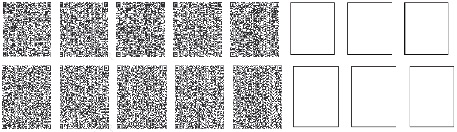 штрих-кодта «ЖТ» МДБ («Жеке тұлға» мемлекеттік деректер базасынан) алынған және электронды-сандық қол қоюлармен: Қазақстан Республикасының Әділет министрлігі, Қазақстан Республикасының Ішкі істер министрлігі  қол қойылған деректер жазылады.

штрих-код содержит данные, полученные из ГБД ФЛ и подписанные электронно-цифровыми подписями: Министерства юстиции Республики Казахстан, Министерства внутренних дел Республики Казахстан.

Приложение 9

к Инструкции о применении Правил

документирования и регистрации населения

Республики Казахстанформа 

С П Р А В О Ч Н И К

сокращений и кодов

      1. Сокращение названий административно-территориальных объектов;



      2. Справочник кодов стран мира и гражданства;



      3. Справочник кодов национальностей; 



      4. Справочник кодов областей, районов Республики Казахстан. 

СПРАВОЧНИК СОКРАЩЕНИЯ

АДРЕСА МЕСТА ЖИТЕЛЬСТВА

     Все адреса заполняются в соответствии с существующим административно-территориальным делением.



      Объекты, которые имеют временное значение или служебное назначение (полевые станы, зимовки, отгоны, егерские кордоны, которые также могут иметь свои назначения, дома лесников, бакенщиков, дорожных мастеров, метеостанции и т.п.) и не являющиеся самостоятельными населенными пунктами, записываются по наименованию населенных пунктов, с которыми они связаны в административном и территориальном отношении.



      Для населенных пунктов применяются следующие сокращения:

      -с. - село;

      -пос. - поселок;

      -пгт. - поселок городского типа;

      -рп. - рабочий поселок;

      -ж.д.ст. - железнодорожная станция;

      -разъезд - без сокращений;

      -аул - без сокращений;



      В наименовании городов слово "город" и сокращения типа "г", "гор." не употребляются, записываются их наименования в соответствующей строке.



      В наименовании улиц слово "улица" и сокращение типа "ул." не употребляются, записываются их наименования в соответствующей строке.



      Для проспектов, переулков, площадей и т.п. применяются (или нет) следующие сокращения:

      -пр. - проспект;

      -пер. - переулок;

      -мкр. - микрорайон; 

      -проезд - без сокращений;

      -шоссе - без сокращений;

      -бул. - бульвар;

      -городок - без сокращения;

      -пл. - площадь; 

      -пос. - поселок (включенный в состав городского деления);

      -разъезд - без сокращений;

      -ст. - станция;

      -дор. - дорога;

      -тракт - без сокращений;

      -ж.м. - жилой массив;

      -парк - без сокращений;

      -сквер - без сокращений.

      -военная часть - в/чНе вошедшие в данный перечень наименования записываются без сокращений. 

СПРАВОЧНИК КОДОВ СТРАН МИРА И ГРАЖДАНСТВО (гражданства) 

СПРАВОЧНИК КОДОВ НАЦИОНАЛЬНОСТЕЙ 

СПРАВОЧНИК КОДОВ РАЙОНОВ, ОБЛАСТЕЙ РЕСПУБЛИКИ КАЗАХСТАН

Приложение 10

к Инструкции о применении Правил

документирования и регистрации населения

Республики Казахстанформа"УТВЕРЖДАЮ"

Начальник ______________________________

(наименование органа внутренних дел)

_______________________________

(Ф.И.О. и подпись)    

_______________________________

"___"_____________20__г.М.П 

ЗАКЛЮЧЕНИЕ № _______

по перемене установочных данных"___"___________ 20__г. Я, __________________________________________________________________

(должность, Ф.И.О. уполномоченного сотрудника документирования и

регистрации)

рассмотрев заявление ________________________________________________

                                (Ф.И.О. гражданина)

"___"_______________________ (число, месяц, год рождения),

уроженца (-ки) ___________________________________________ (место

рождения),

проживающего (-ей) __________________________________________________

                               (адрес регистрации)

об изменении - Ф.И.О., года рождения, места рождения (нужное

подчеркнуть)

установил, что гр-ну (ке) __________________________________________

органом ЗАГС ________________ района _____________ области, (города)

выданы:

свидетельство о перемене N _____________________ от _________________

         (Ф.И.О., года рождения, места рождения - нужное подчеркнуть)

с ____________________ на __________________________________________

свидетельство о рождении N ___________________ от

________________________________________________________

              (дата и орган ЗАГСа)

на

_____________________________________________________________________

                 (Ф.И.О., год рождения, место рождения)

Обоснованность заявления подтверждается копией актовой записи 

___________________________________ N ___________ от _______________

                На основании изложенного полагал (-а) бы:Выдать гр.

____________________________________________________________________

(измененные установочные данные - Ф.И.О., год рождения, место

рождения)

удостоверение личности, паспорт.

Формуляр N _________________________ от ______________________

____________________________________________________________________

             (наименование органа внутренних дел)

__________________________________________________________

__________________________________________________________

      (Ф.И.О., должность уполномоченного сотрудника)        (подпись)

Приложение 11

к Инструкции о применении Правил

документирования и регистрации населения

Республики Казахстанформа 

ЖУРНАЛ

регистрации заключений

по перемене установочных данных, национальности, места

рождения, по проверке личности и выдаче документов,

удостоверяющих личность, об утрате паспорта образца 1974 года.

Приложение 12

к Инструкции о применении Правил

документирования и регистрации

населения Республики Казахстанформа 

ПРОТОКОЛ

опознания личности гражданина"___"___________ 20___г.      ФОТО                       ФОТО                    ФОТО

(заверяется паспортной  (заверяется паспортной (заверяется паспортной

гербовой печатью         гербовой печать        гербовой печатью)1. Гражданин

(ка)_________________________________________________________________

                                (Ф.И.О.)

_____________________________________________________________________

                        (адрес регистрации)

N удостоверения личности ____________________ от "___"___________ г.

орган выдачи ______________________________________________________

2. Гражданин

(-ка)________________________________________________________________

                                  (Ф.И.О.)

_____________________________________________________________________

                           (адрес регистрации)

N удостоверения личности _________________ от "___"_______________ г.

орган выдачи _______________________________________________________

опознаем, что на фотографии № --- представлен (-а) гражданин (-ка)_____________________________________________________________________

                 (фамилия, имя, отчество, дата рождения)Подписи лиц, опознающих личность:

1._________________________________ _______________________

              (Ф.И.О.)                  (подпись)

2._________________________________ _______________________

              (Ф.И.О.)                  (подпись)

Справку составил (а):

_________________________________________________________ __________________________________

  (Ф.И.О., должность уполномоченного сотрудника)    (подпись)

_____________________________________________________________________

           (наименование органа внутренних дел)

Приложение 13 

к Инструкции о применении Правил

документирования и регистрации населения

Республики Казахстанформа"У Т В Е Р Ж Д А Ю"

Начальник ________________________________

__________________________________________

(наименование органа внутренних дел)   

__________________________________________

(Ф.И.О., подпись)          

"__" __________20__г.  

А К Т № ____________

об уничтожении недействительных паспортов, удостоверений

личности, паспортов образца 1974 года временных удостоверений

личности, удостоверений жителя погранзоны, бланков формуляров,

испорченных при заполнении."__"_______20__ г.Мы, нижеподписавшиеся

_____________________________________________________________________

_____________________________________________________________________

          (указываются должности и Ф.И.О. членов комиссии)

_____________________________________________________________________

_____________________________________________________________________

составили настоящий акт на уничтожение недействительных документов,

временных удостоверений личности, удостоверений жителей погранзоны,

бланков формуляров за период с

"__________"_________________ 20__г. по

"_______"______________________ 20__г.

в том числе:      Итого проверено и подготовлено к уничтожению _________

документов в том числе: удостоверений личности _______________штук;

      паспортов ____________________________штук;

      временных удостоверений личности______штук;

      бланков формуляров ________________штук;

      удостоверений жителя погранзоны ______штук;

      паспортов образца 1974 года.___________штук.

Документы уничтожены путем сожжения (измельчения и т.п.) в нашем присутствии.      подписи членов. комиссии: 

      _____________         ____________________________

        (подпись)                  (Ф.И.О.)      Примечание: акт на уничтожение составляется отдельно на каждый тип уничтожаемых документов

Приложение 14 

к Инструкции о применении Правил

документирования и регистрации

населения Республики КазахстанформаНачальнику

____________________________________

(наименование органа внутренних дел)

____________________________________

               от гр-на

____________________________________

____________________________________

     (Ф.И.О., адрес регистрации) 

З А Я В Л Е Н И ЕЯ,

_____________________________________________________________________

_____________________________________________________________________

                       (Ф.И.О., дата рождения)

      прошу Вашего разрешения на оформление удостоверения личности, паспорта, взамен утраченных (ого) при следующих обстоятельствах:

_____________________________________________________________________

_____________________________________________________________________

_____________________________________________________________________

      При обнаружении утраченных удостоверения личности, паспорта обязуюсь сдать в орган внутренних дел по месту регистрации.

"_____" ___________20 __г. __________________ ______________________

                          (подпись гражданина) (Ф.И.О. гражданина)

Приложение 15

к Инструкции о применении Правил

документирования и регистрации населения

Республики Казахстанформа 

Запрос

о предоставлении копии формуляра (формы-1)Штамп органа внутренних дел

Исх. № _____________

"____"________20__г.                                                      Кому

                                      ____________________________

                                      ____________________________

                                      ____________________________      От ___________________________________________________________

                                 (Ф.И.О.)

___________________ года рождения, уроженца (ки) ____________________

_____________________________________________________________________

поступило заявление об утрате паспорта образца 1974 года ______ №

_____________________от «__» и удостоверения личности №

___________________________ от «____»___________

      Прошу подтвердить выдачу паспорта образца 1974 года,

удостоверения личности, паспорта гражданину

_____________________________________________________________________

                                (Ф.И.О.)

копией формы-1, заверенной в установленном порядке, и записью из

книги формы-2 учета форм-1 на паспорта образца 1974 года.

_____________________________________________________________________

               (наименование органа внутренних дел)

_____________________________________________________________________

      (Ф.И.О., подпись должностного лица органа внутренних дел)

"____"__________20__г.

Приложение 16

к Инструкции о применении Правил

документирования и регистрации населения

Республики КазахстанФорма 

Ответ на запрос

о предоставлении копии формуляра (формы-1)Штамп органа внутренних дел

Исх. № ______________

"____"________20__г.

      Кому ____________________________________

      _________________________________________

      _________________________________________На Ваш исх. N ____________ от "_____" ____________20___г.

выдачу гр. ____________________________________________________________________

                   (Ф.И.О., дата рождения)

паспорта образца 1974 года ________ № ______________ от _____________

удостоверения личности, паспорта № _________________ от _____________

подтверждаем.

      Приложение: копия формы-1 на паспорт образца 1974 года и копия записи из книги формы-2 учета паспортов образца 1974 года, копия формуляра.

____________________________________________________________

         (наименование органа внутренних дел)

____________________________________________________________

  (Ф.И.О., подпись должностного лица органа внутренних дел)      "____"__________20_____г.

Приложение 17

к Инструкции о применении Правил

документирования и регистрации населения

Республики Казахстанформа"УТВЕРЖДАЮ"

Начальник ________________________-

________________________

(наименование органа внутренних дел)

_______________________

(Ф.И.О. и подпись)

"___"_________ 20___ г. 

ЗАКЛЮЧЕНИЕ

по результатам проверки личности и выдаче документов,

удостоверяющих личность гражданина Республики Казахстан."___"_________ 20____г.Я,___________________________________________________________________

            (должность, Ф.И.О. уполномоченного сотрудника)

рассмотрев материалы по проверке личности гражданина (-ки)

_____________________________________________________________________

                                (Ф.И.О.)

"___"_________________________________ (число, месяц, год рождения),

уроженца (-ки) ____________________________________ (место рождения),

_____________________________________________________________________

                          (адрес регистрации)

несвоевременно обратившегося (-ейся) по вопросу получения

удостоверения личности, паспорта гражданина Республики Казахстан,

установил (-ла), что материалы проверки подтверждают личность

гр.___________________________________ 

       (Ф.И.О., дата рождения)

и его принадлежность к гражданству Республики Казахстан.На основании изложенного,      полагал (-а) бы:

      Выдать гр. _______________________________ удостоверение

личности, паспорт гражданина Республики Казахстан.

Формуляр N______________________________________оформлен от "_____"

_______________________20___г.

_____________________________________________________________________

            (наименование органа внутренних дел)

_____________________________________________________________________

        (Ф.И.О., должность уполномоченного сотрудника) (подпись)      Примечание: в случае отсутствия оснований к выдаче документов, удостоверяющих личность гражданина РК, выносится мотивированное заключение

Приложение 18

к Инструкции о применении Правил

документирования и регистрации населения

Республики Казахстанформа      __________________________________________________ область

      _________________________________________________________

      наименование органа внутренних дел

      город, район _____________________________________________ 

ДЕЛО N ____________

об утрате паспорта образца 1974 года._____________________________________________________________________

_____________________________________________________________________

                   Ф.И.О., дата рождения гражданинаНАЧАТО: "___"_____20__г.

ОКОНЧЕНО:"____"________20__г.

на ____ листах

Приложение 19

к Инструкции о применении Правил

документирования и регистрации населения

Республики Казахстанформа 

Журнал

регистрации дел об утрате паспортов образца 1974 года

Приложение 20

к Инструкции о применении Правил

документирования и регистрации населения

Республики Казахстанформа      ШТАМП

органа внутренних дел

Исх. № ______________________

"______"______________20___г. 

РЕЕСТР

на отправку формуляров, оформленных в районных (городских)

органах внутренних дел______________________________________________________

наименование районных, городских органов внутренних дел

________________________________________________________

наименование причины заполнения формуляров

______________________________

категория срочностиВсего в реестр внесено ________ формуляров, в том числе:

      на изготовление удостоверений личности _______ 

      на изготовление паспортов _______ 

      на изготовление удостоверений личности и паспортов ______

Руководитель органа внутренних дел ______________ ___________________

                                     (подпись)          (Ф.И.О.)      Примечание:

      Перечисленные в реестре формуляры получил:

_____________________________________________________________________

(Ф.И.О., должность, подпись уполномоченного сотрудника Департамента

внутренних дел области, городов Астаны, Алматы).

Приложение 21 

к Инструкции о применении Правил

документирования и регистрации населения

Республики Казахстанформа      ШТАМП 

органа внутренних дел

Исх. № ____

"___"______20___г. 

СВОДНЫЙ РЕЕСТР

на отправку формуляров в КМП МВД РК

из Департаментов внутренних дел областей, городов Астаны,

Алматы

_______________________________________________________

наименование Департамента внутренних дел областей, городов Астаны,

Алматы

______________________________________________________________

наименование причины заполнения формуляров

_____________________________________________________________

категория срочностиВсего в сводный реестр внесено _______реестров,_______ формуляров.Начальник отдела

Департамента внутренних дел областей __________________ ____________

(городов Астаны, Алматы)                   (подпись)      (Ф.И.О.)

Приложение 22 

к Инструкции о применении Правил

документирования и регистрации населения

Республики Казахстанформа 

ЖУРНАЛ

регистрации формуляров, возвращенных на доработку

Приложение 23 

к Инструкции о применении Правил

документирования и регистрации населения

Республики КазахстанформаИсх. №_____________

"___"_______20__ г. 

РЕЕСТР

на отправку изготовленных документов, формуляров из КМП МВД РК

в Департаменты внутренних дел, из Департаментов внутренних дел

в городские, районные органы внутренних дел_____________________________________________________________________

  Ф.И.О., подпись уполномоченного сотрудника Управления КМП МВД РК

Перечисленные в реестре документы передал:

_____________________________________________________________________

Ф.И.О., подпись уполномоченного сотрудника Департамента внутренних

дел города, области

Перечисленные в реестре документы получил:

_____________________________________________________________________

   Ф.И.О., подпись уполномоченного сотрудника Управления (отдела)

внутренних дел города, района

Приложение 24 

к Инструкции о применении Правил

документирования и регистрации населения

Республики Казахстанформа 

АДРЕСНЫЙ ЛИСТОК ПРИБЫТИЯ1. Фамилия _________________________________________ 

2. Имя _________ ________________________ ___________

3. Отчество _____ ___________________________________

4. Дата рождения ___________________________________

5. Место Обл. (Страна)______ ____________________

      рождения Район ____________ ____________________

       ______

      |______| Город (пгт) ____ _________________________

      Село (аул) _________________________________

6. Пол ______ _____________________________________

7. национальность__________________________________

8. Регистри- Обл. (Страна) _______ _________________

      руется Район ___________ ______________________

      по адресу Город (пгт) ____________________________

      Село (аул) _________ _______________________

       ______

      |______| Улица ____________ _____________________

      _______________________________

      указать орган, оформляющий регистрацию

9. Откуда Обл. (Страна)__________________________

      прибыл и Район _________________________________

      и когда Город (пгт) ______________________________

       ______

      |______| Село (аул) _______________________________

Переехал в том же населенном пункте с ул. __________________

Дом N________________Корп. _________________ Кв. ___________

Переменил фамилию, имя, отчество с _________________________

____________________________________________________________

      указать прежние данные 

____________________________________________________________

Другие причины изменение написания фамилии, отчества 

____________________________________________________________

         (оборотная сторона листка прибытия)

10. Цель приезда _____________________________ 

      на работу, на учебу, к месту жительства и т.п.

____________________________________________________________

      и на какой срок

11. Удостоверение личности N ______________________

выдано __________________________________________

"____" ___________ 20___г.

_____________________________________________________________________

      подпись уполномоченного сотрудника органа внутренних делМ.П.

Приложение 25 

к Инструкции о применении Правил

документирования и регистрации населения

Республики КазахстанформаИсх. № _______

"__"_______ 20__ г.                                  ___________________________________

                                  ___________________________________

                                 (наименование органа внутренних дел) 

ОПИСЬ 

документов, направляемых органами ЗАГС      Направляются удостоверения личности, паспорта, сданные, в связи со смертью их владельцев, согласно описи:      В графе "примечание" производится отметка о том, что документы сданы не были.

      Всего: удостоверений личности -

      паспортов -

"___" _________ 20___г. ____________________________________________

                    подпись уполномоченного сотрудника органа юстиции

М.П.Перечисленные в описи документы получил:

_____________________________________________________________________

Ф.И.О., подпись уполномоченного сотрудника документирования и

регистрации Управления (отдела) внутренних дел города, района.

Дата получения _____________________.

Приложение 26 

к Инструкции о применении Правил

документирования и регистрации населения

Республики Казахстан 

ПЕРЕЧЕНЬ

причин уничтожения недействительных документов, удостоверяющих

личность гражданина Республики Казахстан 

НАИМЕНОВАНИЕ ПРИЧИН

      перемена Ф.И.О.



      перемена даты рождения



      изменение национальности



      неточность записей в удостоверении личности, паспорте



      изменение места жительства (для удостоверения личности)



      непригодность для дальнейшего использования (документ не сдан)



      утрата удостоверения личности, паспорта



      выезд на постоянное место жительства за пределы Республики Казахстан



      в связи со смертью гражданина (документ не сдан)



      в связи с выходом из гражданства Республики Казахстан (документ не сдан)



      невостребованные документы



      незаконная выдача документов (документ не сдан)



      найденные, но невостребованные документы



      просроченные



      неверное фото



      выпуск нового документа (паспорт не сдан)

Приложение 27 

к Инструкции о применении Правил

документирования и регистрации населения

Республики Казахстанформа      Штамп

органа внутренних дел

Исх. № _______________

"____" _________20__г.

      ___________________________________

      ___________________________________

      ___________________________________

      ___________________________________ 

Сообщение об уничтоженных документах      Выданные Вами удостоверение личности № ____ от "__" ___ 20__г.,

паспорт N __________________ от "___" _________20__г.

на имя. ____________________________________________________________

_____________________________________________________________________

                          (Ф.И.О., дата рождения)

а) уничтожены актом № _________ от

«_____» ____________________________________________________________

_____________________________________________________________________

                         (причина уничтожения)

б) сдан (ы) не был

(и)__________________________________________________________________

_____________________________________________________________________

                  (причина, по которой документ не сдан)

Необходимо внести соответствующую отметку в

формуляр:_________________________________________________

_____________________________________________________________________

"___" ________ 20___г. ______________________________________________

             подпись уполномоченного сотрудника органа внутренних дел

М.П.

Приложение 28 

к Инструкции о применении Правил

документирования и регистрации населения

Республики Казахстанформа 

Удостоверение жителя пограничной зоны

(размер 80 х 110)

лицевая сторонаОборотная сторона

Приложение 29 

к Инструкции о применении Правил

документирования и регистрации населения

Республики Казахстанформа 

Журнал

регистрации выданных гражданам удостоверений

жителя пограничной зоны

Приложение 30

к Инструкции о применении 

Правил документирования и 

регистрации населения 

Республики Казахстанформа 

Вкладыш

к свидетельству о рождении с присвоенным ИИН

Приложение 2         

к приказу Министра внутренних дел 

Республики Казахстан     

от 28 ноября 2011 года № 631   

Правила учета зарегистрированных и снятых с регистрации

граждан Республики Казахстан 

1. Регистрация и снятие с регистрации

граждан Республики Казахстан

      1. Настоящие Правила учета зарегистрированных и снятых с регистрации граждан Республики Казахстан (далее - Правила) определяют порядок регистрации граждан Республики Казахстан постоянно проживающих на ее территории или прибывших на постоянное жительство из-за пределов Республики Казахстан, а также снятие с регистрации лиц, выезжающих на постоянное местожительство за границу.



      2. Место регистрации гражданина является его юридическим адресом.



      3. Органами, уполномоченными осуществлять регистрацию и снятие с регистрации граждан Республики Казахстан, являются органы внутренних дел.



      4. Прием материалов на регистрацию (снятие с регистрации) и выдача оформленных документов по регистрации (снятия с регистрации) гражданам Республики Казахстан осуществляется подразделениями миграционной полиции органов внутренних дел в день их обращения.



      5. Регистрация граждан осуществляется на основании документов, подтверждающих приобретение ими жилища в собственность либо свидетельствующих о получении его в пользование, в том числе по договору найма (аренды), поднайма, а также предоставляющих им право на вселение в жилище по иным основаниям, предусмотренным законодательством Республики Казахстан (далее - документы на жилище), при наличии письменного согласия собственника (нанимателя) жилища. При этом регистрация по адресу лиц, не являющихся членами семьи собственника (нанимателя) жилища, не является основанием для владения жилищем. 



      Регистрация граждан осуществляется в жилых домах, квартирах, дачных строениях садоводческих товариществ и кооперативов, общежитиях, гостиницах, домах отдыха, санаториях, профилакториях, лечебных учреждениях, домах-интернатах, пансионатах, домах престарелых, служебных зданиях и помещениях.



      6. Адресные листки прибытия-убытия при регистрации, снятии с регистрации, изменении установочных данных, перерегистрации по вновь полученным удостоверениям личности в городах, где находятся областные, городские адресные бюро, составляются в одном экземпляре, а в остальных местностях - в двух экземплярах.



      7. Для регистрации гражданами представляются:



      письменное согласие собственника жилища о регистрации установленного образца по форме, согласно приложению 1, с копией удостоверения личности собственника жилища (присутствие собственника (нанимателя) жилища обязательно). В случае если собственником жилища является несовершеннолетний ребенок, письменное согласие о регистрации предоставляют его законные представители;



      оригинал документа на жилище (оригинал после сверки возвращается владельцу;



      книга регистрации граждан по форме, согласно приложению 8 к Инструкции о применении Правил документирования и регистрации населения Республики Казахстан (далее - книга регистрации граждан). При ее отсутствии, книга регистрации граждан заводится одновременно с подачей письменного согласия собственника жилища на регистрацию;



      адресный листок убытия с прежнего места регистрации, по форме, согласно приложению 2 (далее - листок убытия). В случае утраты гражданином адресного листка убытия, органом внутренних дел по прежнему месту жительства по заявлению гражданина выдается его дубликат, либо регистрация производится после проверки и достоверного установления факта снятия с регистрации путем направления запросов в орган внутренних дел по прежнему месту регистрации и поступления дубликата адресного листка убытия.



      оригинал удостоверения личности (несовершеннолетние дети - оригинал свидетельства о рождении; граждане, прибывшие из-за пределов Республики Казахстан на постоянное жительство в Республику Казахстан - оригинал паспорта гражданина Республики Казахстан). Оригиналы документов после сверки возвращаются владельцу. Оригинал паспорта гражданина Республики Казахстан предъявляется только при утрате удостоверения личности.



      При этом заполняются два адресных листка прибытия, по форме, согласно приложению 23 к Инструкции о применении Правил документирования и регистрации населения Республики Казахстан (далее - листок прибытия), с последующим проставлением в них штампа регистрации по месту жительства, по форме, согласно приложению 3 (далее - штамп регистрации), заверенные паспортной гербовой печатью, и талон статистического учета к листку прибытия, по форме, согласно приложению 4 (далее - талон статистического учета к листку прибытия). Один листок прибытия помещается в адресную картотеку местного органа внутренних дел, второй направляется в адресное бюро.



      Военнообязанные предоставляют оригинал военного билета (временного удостоверения, выданного взамен военного билета) или приписного свидетельства (для призывников) с отметкой местного органа военного управления о принятии на воинский учет, либо документ, подтверждающий сведения о воинском учете. Оригиналы документов после сверки возвращаются владельцу.



      Лица, освобожденные из мест лишения свободы, предоставляют справку об освобождении.



      8. Регистрация граждан Республики Казахстан, не имеющих документов, удостоверяющих личность, в том числе принявших гражданство Республики Казахстан, производится по временным удостоверениям личности с последующей выдачей документов, удостоверяющих личность.



      9. Граждане Республики Казахстан прибывшие из-за пределов Республики Казахстан на постоянное место жительство в Республику Казахстан регистрируются на основании паспорта Республики Казахстан, в котором имеется отметка о снятии с консульского учета. 



      Если гражданин Республики Казахстан прибыл на постоянное местожительство в Республику Казахстан без снятия с консульского учета из страны прежнего проживания, ему необходимо предоставить: справку о снятии с учета из страны прежнего проживания с обязательным указанием принадлежности к гражданству, выданную загранучреждением Республики Казахстан (или Департаментом консульской службы Министерства иностранных дел Республики Казахстан) или документ о снятии с регистрационного учета с прежнего места жительства, выданного и заверенного надлежащим образом компетентными органами иностранного государства.



      При предоставлении оригинала листка убытия по форме согласно со штампом о снятии с регистрационного учета, в связи с выездом на постоянное место жительства за пределы Республики Казахстан, выданного уполномоченными органами Республики Казахстан, сроком более трех месяцев со дня выдачи его гражданину, уполномоченным органом внутренних дел производится проверка на предмет наличия регистрации и гражданства страны прежнего проживания.



      Регистрация граждан, въехавших в Республику Казахстан по свидетельствам на возвращение серии АБ (азаматты?ы бар) производится по временному удостоверению личности с последующим восстановлением утраченных документов, предоставление листка убытия при этом не требуется.



      10. Регистрация детей, не достигших совершеннолетнего возраста, осуществляется на общих основаниях по свидетельствам о рождении либо паспортам гражданина Республики Казахстан при их наличии. Документы на регистрацию детей подают их родители или законные представители.



      Дети, находящиеся в детских учреждениях (домах ребенка, детских домах, школах-интернатах, спецшколах, училищах), регистрируются по ходатайству администрации учреждений территориальными органами внутренних дел по адресу этих учреждений и учебных заведений, если они не зарегистрированы по месту регистрации родителей (опекунов, попечителей) при предоставлении правоустанавливающих документов на учреждения. При отсутствии у детей свидетельств о рождении администрации детских учреждений необходимо получить на них в органах ЗАГС свидетельства о рождении, после чего производится их регистрация.



      11. Граждане, проживающие в общежитиях, гостиницах, домах отдыха, санаториях, профилакториях, лечебных учреждениях, домах-интернатах, других служебных зданиях и помещениях, регистрируются по ходатайству администрации этих учреждений в территориальных органах внутренних дел по адресу нахождения указанных учреждений.



      Лица, содержащиеся в центрах социальной адаптации для лиц, не имеющих определенного места жительства, в специальных лечебных учреждениях для хронических больных, и не имеющих документов, удостоверяющих личность, регистрируются по адресу этих учреждений.



      12. Регистрация граждан, поменявших адрес регистрации внутри города, имеющего районные деления, осуществляется по новому адресу с одновременным снятием с прежнего адреса регистрации и проставлением штампа о снятии с регистрационного учета в книге регистрации граждан. При этом заполняются один адресный листок убытия и два адресных листка прибытия. Один экземпляр адресного листка прибытия направляется в адресное бюро, второй - в адресную картотеку местного органа внутренних дел. Адресный листок убытия направляется в территориальный орган внутренних дел по прежнему месту регистрации для помещения в адресную картотеку.



      13. При смене юридического адреса по удостоверениям личности, не содержащим электронные носители информации, одновременно с регистрацией осуществляется заполнение формуляра в случае переезда из одной области в другую. При смене юридического адреса внутри области, города, района удостоверение личности, не содержащее электронные носители информации, подлежит обмену при наличии в нем полного юридического адреса (город, район, улица, дом, квартира).



      Одновременно с выдачей гражданам нового удостоверения личности (в связи с утратой, переменой места регистрации, восстановлением взамен испорченного, изменением установочных данных и так далее) в книгу регистрации граждан вносятся сведения о вновь полученном удостоверении личности с указанием прежней даты регистрации. При этом заполняются два адресных листка прибытия. Один адресный листок прибытия с указанием данных нового документа без изменения адреса и даты первоначальной регистрации направляется в адресное бюро, второй экземпляр листка прибытия остается в адресной картотеке местного органа внутренних дел. В случае перемены установочных данных одновременно с заполнением двух адресных листков прибытия на новые установочные данные, заполняется один адресный листок убытия на прежние установочные данные, который направляется в адресное бюро. 



      14. Граждане Республики Казахстан, прибывшие на временное жительство, в гости, командировку, на работу, учебу, стажировку, лечение сроком свыше трех месяцев, регистрируются по месту временного проживания сроком до одного года в общем порядке, без снятия с прежнего места регистрации, при наличии временного воинского учета. 



      В листках прибытия и книге регистрации граждан проставляется штамп временной регистрации по форме, согласно приложению 5, с указанием срока временной регистрации. Лица, у которых исполнение служебных обязанностей связано с длительным (более одного года) проживанием вне места постоянного жительства (при наличии подтверждающего документа), учитываются на весь срок, необходимый для исполнения обязанностей без снятия с прежнего места регистрации, при наличии воинского учета. По письменному согласию собственника жилища, лица, состоящие на временном учете, регистрируются как постоянно проживающие со снятием с регистрации по прежнему месту регистрации.



      15.Регистрация может быть оформлена гражданам, не снявшимся с регистрации по прежнему месту жительства в пределах Республики Казахстан. При этом для оформления снятия с регистрации в орган внутренних дел по прежнему месту регистрации направляется письмо с приложением заявления гражданина, трех адресных листков убытия. Орган внутренних дел при получении заявления в трехдневный срок оформляет снятие с регистрации с направлением одного адресного листка убытия со штампом о снятии с регистрации инициатору запроса. При этом регистрация производится при получении адресного листка убытия из органа внутренних дел с прежнего места регистрации.



      16. За регистрацию места жительства взимается государственная пошлина в размерах, установленных Налоговым кодексом.



      17. Материалы по регистрации формируются в отдельное номенклатурное дело.



      18. Для снятия с регистрации граждане предоставляют следующие документы:



      заявление в произвольной форме. В случае, если собственником жилища является несовершеннолетний ребенок, письменное заявление о снятии с регистрации предоставляют его законные представители;



      книгу регистрации граждан (при ее отсутствии - адресную справку, при отсутствии сведений в адресном бюро, дубликат адресного листка прибытия, имеющегося в адресной картотеке территориального органа внутренних дел);



      оригинал удостоверения личности (несовершеннолетние дети - оригинал свидетельства о рождении либо паспорта гражданина Республики Казахстан при его наличии). Оригиналы документов после сверки возвращаются владельцу.



      При этом заполняются три адресных листка убытия, заверяемые штампом снятия с регистрации, по форме, согласно приложению 6 (далее - штамп снятия с регистрации). Один листок убытия выдается гражданам для предъявления при регистрации по новому месту жительства, второй - направляется в адресное бюро, третий - помещается в адресную картотеку местного органа внутренних дел.



      Военнообязанные предоставляют оригинал военного билета (временного удостоверения, выданного взамен военного билета) или приписного свидетельства (для призывников) с отметкой местного органа военного управления о снятии с воинского учета, либо документ, подтверждающий снятие с воинского учета. Оригиналы документов после сверки возвращаются владельцу.



      19. Для снятия с регистрации лиц, выезжающих на постоянное местожительство за границу, кроме вышеуказанных документов, гражданами дополнительно предоставляется справка о разрешении на выезд на постоянное жительство за пределы Республики Казахстан органов внутренних дел. При снятии с регистрации граждан, выезжающих на постоянное жительство за пределы Республики Казахстан, их удостоверения личности изымаются органами внутренних дел, и уничтожаются в порядке, установленном пунктом 48 Инструкции по оформлению и выдаче органами внутренних дел паспортов и удостоверений личности гражданам Республики Казахстан (далее - Инструкция) и выдается адресный листок убытия со штампом о снятии с регистрации, заверенный паспортной гербовой печатью. При этом документом, являющимся основанием для снятия с регистрации за пределы Республики Казахстан, в адресном листке убытия указывается паспорт гражданина Республики Казахстан.



      После этого в паспорте проставляется штамп о разрешении на выезд на постоянное жительство за пределы Республики Казахстан.



      20. Снятие с регистрации детей, не достигших совершеннолетнего возраста, осуществляется в общем порядке по свидетельствам о рождении либо паспортам Республики Казахстан при их наличии. Заявление на снятие с регистрации детей подают их родители или законные представители.



      21.Снятие с регистрации оформляется по собственной инициативе владельца жилого помещения на правах частной собственности без предъявления личного заявления лица, снимаемого с регистрации, и его удостоверения личности. В этих случаях представляется заявление владельца жилища, оригинал документа на жилище (оригиналы документов после сверки возвращаются владельцу), а также листки убытия в трех экземплярах. Один экземпляр оформленного листка убытия направляется в адресное бюро, второй - выдается владельцу жилого помещения для вручения лицу, снятому с регистрации, а третий - помещается в адресную картотеку местного органа внутренних дел. В случаях, когда по инициативе владельца жилого помещения снят с регистрационного учета военнообязанный гражданин территориальный орган внутренних дел направляет письменное сообщение об этом соответственно в местный орган военного управления.



      22. Снятие с регистрации по месту жительства граждан, осужденных к мерам наказания, не связанным с лишением свободы, производится по разрешению органа уголовно-исполнительной системы, выставившего сторожевую карточку.



      23. Снятие с регистрации умерших производится по поступившим из органов ЗАГС документам, заявлениям родственников, при предоставлении ими подтверждающих документов. При этом удостоверения личности и паспорта уничтожаются в порядке, установленном пунктом 48 Инструкции с оформлением двух экземпляров адресного листка убытия. Один экземпляр листка убытия направляется в адресное бюро, второй - помещается в адресную картотеку местного органа внутренних дел. В случае, если умерший зарегистрирован в другом органе внутренних дел, по месту его регистрации направляется сообщение об уничтожении документа в связи со смертью владельца.



      24. Адресные листки и талоны статистического учета заполняются разборчивым почерком фиолетовыми, синими или черными чернилами (пастой) с полными ответами на все вопросы в точном соответствии с документами, удостоверяющими личность.



      Талоны статистического учета к адресным листкам прибытия с дальнейшим направлением в статистические органы составляются при регистрации на лиц, прибывших для постоянного проживания, а также при переезде из одного населенного пункта в другой населенный пункт, в пределах города - на прибывших из одного района в другой район. Талон статистического учета к листку убытия составляется при выезде граждан на постоянное местожительство за пределы республики по форме, согласно приложению 7.



      25. Регистрация и снятие с регистрации осуществляется путем проставления соответствующего штампа и записи в книге регистрации граждан, которая выдается собственникам (нанимателям) жилища и иным лицам, в ведении которых находятся здания и помещения.



      26. Книга регистрации граждан является документом, подтверждающим адрес регистрации физического лица.



      Книга регистрации граждан перед выдачей заверяется паспортной гербовой печатью и подписью уполномоченного сотрудника документирования и регистрации населения органа внутренних дел. В книгу регистрации граждан вносятся следующие сведения: 



      на первую страницу - наименование населенного пункта, района, области, улицы, номера дома, квартиры, органа внутренних дел, оформившего книгу регистрации граждан, даты начала книги регистрации граждан;



      на вторую и третью страницы - сведения о владельцах жилища (фамилия, имя, отчество), характеристика жилища (дом, квартира, общая площадь, полезная площадь, адрес), тип, номер и дата выдачи документа на право владения жилищем;



      на четвертую и последующие страницы - сведения о регистрации либо снятии с регистрационного учета граждан (порядковый номер регистрируемого гражданина, фамилия, имя, отчество, дата рождения, номер и дата выдачи документа, удостоверяющего личность (свидетельства о рождении детей), отметки об оформлении регистрации, снятии с регистрации путем проставления соответствующих штампов и указанием даты их оформления);



      на последней странице указывается количество пронумерованных страниц, скрепленных печатью и заверенных подписью уполномоченного сотрудника.



      27. Граждане, зарегистрированные по месту жительства, но не имеющие книгу регистрации граждан, для ее получения предоставляют следующие документы:



      оригинал удостоверения личности (свидетельство о рождении - детям, не достигшим совершеннолетнего возраста). Оригиналы документов после сверки возвращаются владельцу;



      справку из адресного бюро, подтверждающую адрес регистрации гражданина (либо сведения из адресной картотеки территориального органа внутренних дел);



      оригинал документа на жилище (оригиналы документов после сверки возвращаются владельцу);



      квитанцию об оплате за выдачу книги регистрации граждан.



      28. Для обмена книг учета жильцов на книги регистрации граждан представляются следующие документы:



      оригинал удостоверения личности (детям, не достигшим совершеннолетнего возраста - свидетельства о рождении либо паспорта гражданина Республики Казахстан при его наличии), оригиналы документов после сверки возвращаются владельцу);



      оригинал документа на жилище, после сверки возвращается владельцу;



      книга учета жильцов;



      квитанция об оплате за выдачу книги регистрации граждан.



      Сведения, содержащиеся в книге учета жильцов, переносятся в книгу регистрации граждан. Книга учета жильцов после переноса из нее сведений в книгу регистрации граждан, возвращается владельцу с проставлением в ней отметок "погашено" на страницах, где содержатся сведения о регистрации граждан.



      В случаях утраты или непригодности к использованию (порча, ветхость) книги регистрации граждан по письменному заявлению владельца жилища с указанием обстоятельств утраты или непригодности к дальнейшему использованию, выдается новая книга регистрации с отметкой "повторно".



      29. Технически испорченные бланки книг регистрации граждан уничтожаются внутрипроверочной комиссией органа внутренних дел с составлением акта уничтожения. При этом в журнал учета выдачи книг регистрации граждан, по форме, согласно приложению 8, в графу "примечание" вносится отметка об уничтожении бланка книги регистрации граждан с указанием номера акта и даты его составления. 



      30. При утрате или обмене книги регистрации граждан, в графе "примечание" журнала учета выдачи книг регистрации граждан, производится отметка о недействительности, утраченной или обмениваемой книги регистрации граждан, с указанием даты заявления владельца жилища о получении новой книги регистрации граждан.



      Если в книге регистрации граждан заполнены все страницы, владельцам жилища выдается новая книга регистрации граждан с отметкой "продолжение". При этом предыдущая книга регистрации граждан с заполненными страницами остается у ее владельца.



      31. При помещении в адресную картотеку сторожевых карточек органов уголовно-исполнительной системы на лиц, осужденных к наказанию без изоляции от общества в адресных листках прибытия в верхнем правом углу производится отметка "осужден без лишения свободы".



      Изъятие из адресной картотеки сторожевой карточки производится только после получения извещения из органа уголовно-исполнительной системы об окончании отбытия срока уголовного наказания осужденного.



      32. При необходимости снятия копий, уполномоченным сотрудником документирования и регистрации населения все копии документов и справок в обязательном порядке сверяются с оригиналами, после чего на копиях документов проставляется запись "Копия верна", которая заверяется паспортной гербовой печатью и подписью сотрудника, производившего сверку с указанием фамилии, имени, отчества, должности. 

2. Особенности регистрации граждан Республики Казахстан

посредством информационной системы "Регистрационный пункт

"Документирование и регистрация населения"

      33. Регистрации граждан в информационной системе "Регистрационный пункт "Документирование и регистрация населения" (далее - РП ДРН) осуществляется уполномоченным сотрудником документирования и регистрации населения по удостоверению личности гражданина Республики Казахстан, постоянно проживающим на его территории, в день его обращения.



      34. Регистрация детей до 16 лет в информационной системе РП ДРН осуществляется при наличии ИИН в свидетельствах о рождении либо вкладышах к свидетельствам о рождении. Документы на регистрацию детей подают их родители или законные представители.



      35. Для регистрации по месту жительства гражданами представляются:



      письменное согласие собственника жилища о регистрации с копией удостоверения личности собственника жилища (присутствие собственника (нанимателя) жилища обязательно). В случае если собственником жилища является несовершеннолетний ребенок, письменное согласие о регистрации предоставляют его законные представители;



      оригинал документа на жилище (оригинал после сверки возвращается владельцу);



      книга регистрации граждан (при ее отсутствии, книга регистрации граждан заводится одновременно с подачей письменного согласия собственника жилища на регистрацию);



      адресный листок убытия с прежнего места регистрации;



      оригинал удостоверения личности (несовершеннолетние дети - оригинал свидетельства о рождении, имеющего ИИН либо вкладыша к свидетельству о рождении). Оригиналы документов после сверки возвращаются владельцу; 



      военнообязанные предоставляют оригинал военного билета (временного удостоверения, выданного взамен военного билета) или приписного свидетельства (для призывников) с отметкой местного органа военного управления о принятии на воинский учет (либо документа, подтверждающего сведения о воинском учете). Оригиналы документов после сверки возвращаются владельцу; 



      квитанцию об оплате государственной пошлины.



      36. По предъявленному гражданином удостоверению личности, свидетельству о рождении, имеющему ИИН либо вкладышу к свидетельству о рождении производится идентификация его личности в централизованной информационной базе данных документированного населения Республики Казахстан (далее - база данных). После произведения сверки данных гражданина в базе данных с предоставленным документом регистрируется заявка смены юридического адреса.



      При регистрации заявки уполномоченным сотрудником документирования и регистрации населения распечатывается талон регистрации заявки.



      Открытие формы заполнения регистрации смены юридического адреса производится путем считывания или ввода номера талона регистрации заявки.



      В электронной заявке необходимо указать причину регистрации, а также адрес местожительства в соответствии с правоустанавливающими документами на жилище. По завершению заполнения всех необходимых полей гражданин проверяет правильность внесенных данных. В случае выявления ошибок уполномоченным сотрудником документирования и регистрации населения вносятся корректировки.



      После подтверждения гражданином правильности внесенных сведений производится отправка в базу данных.



      При предъявлении удостоверения личности, содержащего электронные носители информации, производится перезапись адресной информации в микросхему (чип).



      37. Регистрация граждан, поменявших адрес регистрации внутри города, имеющего районные деления, осуществляется посредством РП ДРН в порядке, установленном пунктом 12 настоящих Правил. 



      38. После регистрации распечатываются два адресных листка прибытия с последующим проставлением в них штампа регистрации, заверенные паспортной гербовой печатью, и заполняется талон статистического учета к листку прибытия. Один листок прибытия помещается в адресную картотеку местного органа внутренних дел, второй направляется в адресное бюро.



      39. Регистрация смены юридического адреса на территории Республики Казахстан осуществляется по новому адресу местожительства в информационной системе РП ДРН, с автоматическим снятием в ней с прежнего адреса регистрации.



      40. При имеющихся расхождениях юридического адреса в базе данных и в удостоверениях личности юридический адрес приводится в соответствие с адресом, указанным в книге регистрации граждан. 



      41. Регистрация граждан в информационной системе РП ДРН не производится:



      если в удостоверении личности указан полный юридический адрес (город, район, улица, дом, квартира), который не соответствует новому адресу регистрации, и требуется замена удостоверения личности;



      по месту временного проживания, без снятия с регистрации по основному юридическому адресу;



      при выдаче нового удостоверения личности (в связи с утратой, сменой юридического адреса, непригодностью к дальнейшему использованию, восстановлением взамен испорченного, переменой установочных данных, истечением срока действия документов);



      по временным удостоверениям личности граждан, не имеющим документов, удостоверяющих личность;



      по паспорту гражданина Республики Казахстан.

Приложение 1

к Правилам учета зарегистрированных и

снятых с регистрации граждан

Республики КазахстанформаКому: _____________________________

_____________________________

_____________________________

(наименование органа внутренних дел) 

Согласие на регистрациюЯ, владелец (ца) ____________________________________________________

_____________________________________________________________________

                             (Ф.И.О.)

жилища по адресу: __________________________________________________

____________________________________________________________________

             (населенный пункт, улица, N дома, N квартиры)

не возражаю против _____________________________________ регистрации

                   (постоянной, временной на какой срок)

гр-на (ки)

_____________________________________________________________________

                        (Ф.И.О., дата рождения)

_____________________________________________________________________

с____________________________________________________________________

                         (женой, мужем, детьми)

_____________________________________________________________________

всего _____________________________________________________ человек

Прибыл (а) из

_____________________________________________________________________

_____________________________________________________________________

                    (наименование области, (страны)

_____________________________________________________________________

                района, города, поселка, села, аула)

удостоверение личности, паспорт N ______________ от "____"________г.

подпись регистрируемого _______________________________

подпись владельца: ____________________________ _____________________

                              (подпись)                (фамилия)

_____________________________________________________________________

  (N и дата выдачи документа, удостоверяющего личность домовладельца)

"____"___________20__г.

Приложение 2

к Правилам учета зарегистрированных

и снятых с регистрации граждан

Республики Казахстанформа 

АДРЕСНЫЙ ЛИСТОК УБЫТИЯ1. Фамилия _____________________________________________________

2. Имя _________________________________________________________

3. Отчество _____________________________________________________

4. Дата рождения ________________________________________________

5. Место Обл. (Страна)________________________________________

рождения Район_______________________________________________

________ Город (пгт)__________________________________________

|________| Село (аул)___________________________________________

6. Пол _________________________________________________________

7. национальность______________________________________________

8. Был заре- Обл. (Страна)______________________________________

гистрирован Район_____________________________________________

по адресу Город (пгт)__________________________________________

________ Село (аул)___________________________________________

|________| Улица_______________________________________________

      Дом ______ Корп. ________ Кв.

_______________________________________________________________

9. Куда Обл.(Страна)_________________________________________

выбыл Район________________________________________________

________ Город (пгт)__________________________________________

|________| Село (аул)___________________________________________

Переехал в том же населенном пункте с ул.___________________________

Дом N_____Корп. __________________ Кв. __________________________

или переменил фамилию, имя, отчество на ___________________________

________________________________________________________________

              (оборотная сторона листка убытия)

10. Цель выезда ____________________________________________________

                   на работу, на учебу, к месту жительства и т.п.

__________________________________________________________________

      и на какой срок

11. Удостоверение личности N _______________________________________

от "___" _________ 200 ___г., выдано ________________________________

"___"________ 200____г. _____________________________________________

             подпись уполномоченного сотрудника органа внутренних дел

Приложение 3

к Правилам учета зарегистрированных

и снятых с регистрации граждан

Республики Казахстанформа 

Образец штампа регистрации по месту жительства

Приложение 4

к Правилам учета зарегистрированных

и снятых с регистрации граждан

Республики Казахстанформа 

ТАЛОН СТАТИСТИЧЕСКОГО УЧЕТА К ЛИСТКУ ПРИБЫТИЯФ.И.О. лица, заполнившего талон __________________________________

Гражданство _______________________________________________________Заполняется на всю семью, включая ответственного за заполнение

Количество прибывших, всего __________, в т.ч. детей

до 16 лет_________________________А - Общественная категория

Б - Цель прибытия

В - Уровень образования

Г - Специальность по образованию

Д - Состояние в браке

Е - Статус (только для прибывших из-за пределов республики)

Дата регистрации "__"_________ 20___года

Ответственный за заполнение ______________________________________

            /подпись/

Сведения проверил и регистрацию оформил __________________________

                /подпись/

      (оборотная сторона статистического талона) 

ПРАВИЛА ЗАПОЛНЕНИЯ СТАТТАЛОНА ПРИБЫТИЯ

      В позициях "Ф.И.О.", "Гражданство", "Место прибытия", 

"Откуда прибыл" проставляются данные лица, ответственного за 

заполнение всех членов семьи. Остальные вопросы относятся ко всем

прибывшим (включая ответственного за заполнение). В графах

А,Б,В,Г,Д,Е проставляются соответствующие коды:



      А) Общественная категория:

Наемные работники (работающие по трудовому договору/соглашению)   1

Работодатели (работники, которые нанимают наемных работников)     2

Лица, работающие за свой счет (индивидуальный труд)               3

Безработные                                                       4

Другие (пенсионеры, студенты, учащиеся, домохозяйки, пр.)         5



      Б) Цель прибытия (причины перемены места жительства):

На постоянное место жительства                                    1

По трудовому соглашению                                           2

В связи с учебой                                                  3

Другие                                                            4



      В) Уровень образования:

Высшее                                                            1

Незаконченное высшее                                              2

Среднее специальное                                               3

Среднее общее                                                     4

Неполное среднее                                                  5



      Г) Специальность по образованию:

Архитектурно-строительное                                         1

Медицинское                                                       2

Педагогическое                                                    3

Технологическое                                                   4

Экономическое                                                     5

Юридическое                                                       6

Сельскохозяйственное                                              7

Другое                                                            8



      Д) Состояние в браке:

Никогда не состоял(а) в браке                                     1

Состоит в браке                                                   2

Вдова/вдовец                                                      3

Разведен(а)                                                       4



      Е) Статус прибывших:

      (заполняют только прибывшие из-за пределов республики)

Беженец                                                           1

Беженец-репатриант                                                2

Иммигрант                                                         3

Приложение 5

к Правилам учета зарегистрированных

и снятых с регистрации граждан

Республики Казахстанформа 

Образец штампа временной регистрации

Приложение 6

к Правилам учета зарегистрированных

и снятых с регистрации граждан

Республики Казахстанформа 

Образец штампа снятия с регистрации

Приложение 7

к Правилам учета зарегистрированных

и снятых с регистрации граждан

Республики Казахстанформа 

ТАЛОН СТАТИСТИЧЕСКОГО УЧЕТА К ЛИСТКУ УБЫТИЯФ.И.О. лица, заполнившего талон __________________________________

Гражданство _______________________________________________________Заполняется на всю семью, включая ответственного за заполнение

Количество прибывших, всего _______________, в т.ч. детей

до 16 лет_________________________А - Общественная категория

Б - Цель прибытия

В - Уровень образования

Г - Специальность по образованию

Д - Состояние в браке

Дата снятия с регистрации "___"____________ 20___года

Ответственный за заполнение_______________________________________

      /подпись/

Сведения проверил и оформил_______________________________________

      /подпись/

      (оборотная сторона статистического талона) 

ПРАВИЛА ЗАПОЛНЕНИЯ СТАТТАЛОНА УБЫТИЯ

      В позициях "ФИО", "Гражданство", "Место выбытия", "Откуда

прибыл" проставляются данные лица, ответственного за заполнение

всех членов семьи. Остальные вопросы относятся ко всем прибывшим

(включая ответственного за заполнение). В графах А,Б,В,Г,Д 

проставляются соответствующие коды:



      А) Общественная категория:

Наемные работники (работающие по трудовому договору/соглашению)    1

Работодатели (работники, которые нанимают наемных работников)      2

Лица, работающие за свой счет (индивидуальный труд)                3

Безработные                                                        4

Другие (пенсионеры, студенты, учащиеся, домохозяйки, пр.)          5



      Б) Цель выбытия (причины перемены места жительства):

На постоянное место жительства                                     1

По трудовому соглашению                                            2

В связи с учебой                                                   3

Другие                                                             4



      В) Уровень образования:

Высшее                                                             1

Незаконченное высшее                                               2

Среднее специальное                                                3

Среднее общее                                                      4

Неполное среднее                                                   5



      Г) Специальность по образованию:

Архитектурно-строительное                                          1

Медицинское                                                        2

Педагогическое                                                     3

Технологическое                                                    4

Экономическое                                                      5

Юридическое                                                        6

Сельскохозяйственное                                               7

Другое                                                             8



      Д) Состояние в браке:

Никогда не состоял(а) в браке                                      1

Состоит в браке                                                    2

Вдова/вдовец                                                       3

Разведен(а)                                                        4

Приложение 8

к Правилам учета зарегистрированных

и снятых с регистрации граждан

Республики Казахстанформа 

ЖУРНАЛ

учета выдачи книг регистрации граждан
					© 2012. РГП на ПХВ «Институт законодательства и правовой информации Республики Казахстан» Министерства юстиции Республики Казахстан
				ПАСПОРТ МЕРЗІМІ 20_____ж.

"__"_________ ДЕЙІН ҰЗАРТЫЛДЫ

THE VALIDITY OF THIS PASSPORT IS

EXTENDED TO 20 __ ________"___"ҚАЗАҚСТАН                       РЕСПУБЛИКА

РЕСПУБЛИКАСЫ                    КАЗАХСТАН

Қазақстан Республикасы азаматтының уақытша жеке куәлігі

Временное удостоверение личности гражданина Республики

Казахстан

|      | Тегі/Фамилия _______________________________

|      | Аты/Имя ___________________________________

| ФОТО | Әкесінің аты/Отчество_______________________

|      | Туған күні, айы, жылы _______________________

|      | Дата рождения

|      | Туған жері/Место рождения __________________

|      | __________________________________________

|      | Ұлты/Национальность ________________________

М.О.

Өз қолы/Подпись ____________________________                                          ВУ N 0000000

Тұрғылықты жері/

Место жительства _________________________

_________________________________________

Куәлік берген мекеме/

Орган выдачи _____________________________

Берілген күні/

дата выдачи ______________________________

Қолдану мерзімі/

Действительно до _________________________

Лауазымды қызметкердін қолы/

Подпись должностного лица

М.О.

Куәлік мерзімі/

Продлено до ______________ дейін ұзартылды

Лауазымды қызметкердін қолы/

Подпись должностного лица ________________

М.О.N

п/п.Дата

выдачиНомер

ВУФ.И.О.

гражданинаЧисло,

месяц,

год

рожденияПричина и

основание

выдачи

ВУПодпись

гражданина1.2.3.4.5.6.7.|||123456789|||||  _                          _ 

ПАСПОРТ           |_| УДОСТОВЕРЕНИЕ ЛИЧНОСТИ |_|

||||||||||||||||||

1 ПАСПОРТ, УДОСТОВЕРЕНИЕ ЛИЧНОСТИ ВЫДАЕТСЯ |_||_||_||_||_||_||_|

2 ___________________| 3|___________________| 4|__________________|

ФАМИЛИЯ                      ИМЯ                   ОТЧЕСТВО 

5|___________________| 6|_|_|_|_| 7 пол: 8|______________|_|

ПРЕЖНЯЯ                    ДАТА   МУЖСКОЙ-1 _ НАЦИОНАЛЬНОСТЬ

ФАМИЛИЯ РОЖДЕНИЯ ЖЕНСКИЙ-2 |_|

9 ПАСПОРТ (УДОСТОВЕРЕНИЕ) ВЫДАТЬ НА ОСНОВАНИИ

||_|______________| 10|_|_|_|_| 11|_____________________________|

                    ДАТА ВЫДАЧИ         ОРГАН ВЫДАЧИ

___________________________________________________________________

12 МЕСТО РОЖДЕНИЯ|13 МЕСТО ЖИТЕЛЬСТВА |14 ПРЕЖНЕЕ МЕСТО ЖИТЕЛЬСТВА З

             _                    _                          _     А

___________ |_| |________________|_| |______________________|_|    П

СТРАНА       _| СТРАНА           |_ ИЗ КАКОЙ СТРАНЫ ПРИБЫЛ         О

|___________ |_||_______________ |_| |_____________________ |_|    Л

АВТОНОМНАЯ |  ОБЛАСТЬ      |АВТОНОМНАЯ РЕСПУБЛИКА, КРАЙ            Н

РЕСПУБЛИКА, КРАЙ|                |ОБЛАСТЬ                          Я

ОБЛАСТЬ       _ |               _|                                 Е

|____________|_||_______________ |_| |______________________|_|    Т

РАЙОН        | РАЙОН      | РАЙОН                                  С

|_______________|____________________|_________________________    Я

НАСЕЛЕННЫЙ ПУНКТ|НАСЕЛЕННЫЙ ПУНКТ |НАСЕЛНЫЙ ПУНКТ

________________|       _ |                       _                П

      |_______________ |_||_____________________ |_|               Е

15 РАНЕЕ СОСТОЯЛ|РАЙОН НАСЕЛЕННОГО |РАЙОН НАСЕЛЕННОГО ПУНКТА       Ч

В ГРАЖДАНСТВЕ |ПУНКТА                |                             А

|____________|_||____________________|_________________________    Т

ДАТА ПРИНЯТИЯ     |УЛИЦА             |УЛИЦА                        Н

ГРАЖДАНСТВА       |      |                                         Ы

РЕСПУБЛИКИ        |      |                                         М

КАЗАХСТАН         |      |                                         И

|_|_|_|_|_|_|_||_|_||_ |_|_| |_|_|_||_|_| |_|_| |_|_|_|_|

      |ДОМ КОРПУС КВАРТИРА| ДОМ КОРПУС КВАРТИРА                    Б

      ||_|_|_|_|_|_|      |                                        У

      |ТЕЛЕФОН            |                                        К

      ||_|_|_|_|_|_|_|_| ||_|_|_|_|_|_|_|_|_|_|_|                  В

__________ |ДАТА ПРИБЫТИЯ | ДАТА УБЫТИЯ                            А

|    |   |         |  _  _                                         М

| ФОТО   | _____________________ |   |                             И

|    |   |         |

|    |   |         |    КАРМАН

|    |   |_____________________|  ДЛЯ

|    |   ПОДПИСЬ ГРАЖДАНИНА      ФОТО

|    |

|________|                  123456789

                       |_ _|

ДАТА ПРИНЯТИЯ ЗАЯВЛЕНИЯ |_|_|_|_|_|_|_|_|

-------------------------------------------------------------------

КВИТАНЦИЯ НА ПОЛУЧЕНИЕ:            ЗАЯВЛЕНИЕ

                            N 14565082

          _                          _ 

ПАСПОРТА |_| УДОСТОВЕРЕНИЕ ЛИЧНОСТИ |_|

ГРАЖДАНИН/КА

|___________________| |_____________________| |________________|

ФАМИЛИЯ               ИМЯ                     ОТЧЕСТВО

ПРИНЯТО ЗАЯВЛЕНИЕ НА ВЫДАЧУ ПАСПОРТА /УДОСТОВЕРЕНИЕ ЛИЧНОСТИ/ И

ПОЛУЧЕНО |______________| ТЕНГЕ

       СУММА

ДАТА ПРИНЯТИЯ ЗАЯВЛЕНИЯ |_|_|_|_|_|_|

|___________________________________________________________|

ПОДПИСЬ           ФАМИЛИЯ СОТРУДНИКА

              (Оборотная сторона заявления формы-1)

             _ 

16 СЕМЕЙНОЕ |_| 1-НЕ ЖЕНАТ/ 2-ЖЕНАТ/ 3-ВДОВЕЦ/ 4-РАЗВЕДЕН/

ПОЛОЖЕНИЕ      НЕ ЗАМУЖЕМ   ЗАМУЖЕМ   ВДОВА    РАЗВЕДЕНА

|__________________| |__________________| |__________________|

ФАМИЛИЯ СУПРУГА               ИМЯ                ОТЧЕСТВО

|__________________| |__________________| |_|_|_|_|_|_|_|

ДЕВИЧЬЯ, ПРЕЖНЯЯ         ОРГАН ЗАГСА       ДАТА РЕГИСТРАЦИИ

ФАМИЛИЯ                    БРАКА

17 ДЕТИ ДО 16 ЛЕТ

|__________________|||__________________| ||___________________|

ФАМИЛИЯ            |            ФАМИЛИЯ |    ФАМИЛИЯ

|__________________|||__________________| ||___________________|

ИМЯ                |           ИМЯ      |      ИМЯ

|__________________|||__________________| ||___________________|

ОТЧЕСТВО           |      ОТЧЕСТВО      |      ОТЧЕСТВО

|_|_|_|_|_|_|   ||_|_|_|_|_|_|_|    | |_|_|_|_|_|_|_|

ДАТА РОЖДЕНИЯ |   ДАТА РОЖДЕНИЯ |      ДАТА РОЖДЕНИЯ

____________________|_____________________|_____________________

ДЛЯ ДОПОЛНИТЕЛЬНОЙ   | 18 ОТЕЦ            | 19  МАТЬ

ИНФОРМАЦИИ ||___________________|||___________________|

         | ФАМИЛИЯ                | ФАМИЛИЯ

         ||_____________________|||___________________|

          | ИМЯ         |    ИМЯ

         ||___________________|||___________________

         | ОТЧЕСТВО | ОТЧЕСТВО

         ||_|_|_|_|_|_|_|_| ||_|_|_|_|_|_||_|

         |ДАТА РОЖДЕНИЯ | ДАТА РОЖДЕНИЯ

_________ _____________ _________________

   КОД      ПОДПИСЬ         ФАМИЛИЯ

СОТРУДНИКА СОТРУДНИКА СОТРУДНИКА

20 "_"_____ 200_г. ИЗГОТОВЛЕННЫЙ N|__| ПАСПОРТ

"_"_____200_г. ИЗГОТОВЛЕННОЕ N|__| УДОСТОВЕРЕНИЕ ЛИЧНОСТИ

"_"_____200_г. ПОЛУЧИЛ _______________________________

                          ПОДПИСЬ

ВЫДАЛ ________________________________________________

        ДОЛЖНОСТЬ   ФАМИЛИЯ     ПОДПИСЬ№

форму-

ляров

(приход)Дата

за-

пол-

нения

фор-

муля-

раФ.И.О.

граж-

данина

(рас-

ход)Число,

месяц,

год

рожде-

нияПричина

заполне-

ния

формуля-

ра

(обозна-

чается

кодом)Тип

получаемого

документаТип

получаемого

документаСумма

оплаты

(доку-

мент–

осно-

вание

на

льготы)№ и дата

изготовления

документов№ и дата

изготовления

документов№

форму-

ляров

(приход)Дата

за-

пол-

нения

фор-

муля-

раФ.И.О.

граж-

данина

(рас-

ход)удосто-

верение

личнос-

типаспортСумма

оплаты

(доку-

мент–

осно-

вание

на

льготы)удосто-

верение

личнос-

ти пас-

порт№ п/пФамилия, имя, отчество, год рождения владельца паспорта (удостоверения личности)№ паспорта (удостоверения личности), дата выдачиПодлежит изъятию по следующей причине1.2.Тұрғын үй иесінің тегі,

аты, әкесінің аты

Фамилия, имя,

отчество владельца

жилищаТұрғын үйдін

сипаттамасы:

(үй, пәтер, жалпы

ауданы, мекен-жайы)

Характеристика

жилища:

(дом, квартира,

общая площадь,

адрес)Тұрғын үйге иелік ету

құжатының тұрпаты,

нөмірі және берілген

күні

Тип, номер, дата выдачи

документа на право

владения жилищем123№

п/пТегі,

аты,

әкесінің аты

Фамилия,

имя, отчествоТуған күні,

айы, жылы

Дата

рожденияҚұжаттың

жеке бас

куәлігінің 

№ және

берілген

күні

N и дата

выдачи

документа,

удостоверяю-

щего

личностьРесімдеу

күні бар

тіркеу

мөртабаны

Штамп

регистрации

с датой

оформленияТіркеуден

шығару

белгісі және

оны ресімдеу

күні

Отметка

о снятии с

регистрации

и дата ее

оформления123456Құжат электрондық үкімет

порталымен құрылғанБірегей нөмірҚұжат электрондық үкімет

порталымен құрылғанДокумент сформирован порталом

электронного правительстваУникальный номерДокумент сформирован порталом

электронного правительстваАлу күніДата полученияМЕКЕН-ЖАЙЫ АНЫҚТАМАСЫ

АДРЕСНАЯ СПРАВКА
ИИН _________________________

Мемлекттік деректер базасы мәліметіне сәйкес

______________________________________________

По сведениям из государственной базы данных

____________________________________________________________________

(тегі, аты, әкесінің, туған жылы және жері) (фамилия, имя, отчество,

год и место рождения)

мына мекен-жайы бойынша тіркелген:

прописан по адресу: ________________

_____________________________________________________

Берілген күні:

Дата и время выдачи: ______________________
КодНаименование(каз)Наименование(рус)4АУҒАНСТАНАФГАНИСТАН8АЛБАНИЯАЛБАНИЯ12АЛЖИРАЛЖИР16АМЕРИКАН САМОАСЫАМЕРИК.САМОА20АНДОРРААНДОРРА24АНГОЛААНГОЛА28АНТИГУА ЖӘНЕ БАРБУДААНТИГУА И БАРБУДА31ӘЗІРБАЙЖАНАЗЕРБАЙДЖАН32АРГЕНТИНААРГЕНТИНА36АВСТРАЛИЯАВСТРАЛИЯ40АВСТРИЯАВСТРИЯ44БАГАМ АРАЛДАРЫБАГАМСКИЕ О-ВА48БАХРЕЙНБАХРЕЙН50БАНГЛАДЕШБАНГЛАДЕШ51АРМЕНИЯАРМЕНИЯ52БАРБАДОСБАРБАДОС56БЕЛЬГИЯБЕЛЬГИЯ60БЕРМУД АРАЛДАРЫБЕРМУДСКИЕ О-ВА64БУТАНБУТАН68БОЛИВИЯБОЛИВИЯ70БОСНИЯ МЕН ГЕРЦЕГОВИНАБОСНИЯ И ГЕРЦЕГОВИНА72БОТСВАНАБОТСВАНА76БРАЗИЛИЯБРАЗИЛИЯ84БЕЛИЗБЕЛИЗ86БТИОБТИО90СОЛОМОН АРАЛДАРЫСОЛОМОНОВЫ О-ВА92БРИТАН ЖӘНЕ ВИРГИН

АРАЛДАРЫБРИТАНСКИЕ ВИРГИНСКИЕ О-ВА96БРУНЕЙБРУНЕЙ100БОЛГАРИЯБОЛГАРИЯ104МЬЯНМАМЬЯНМА108БУРУНДИБУРУНДИ112БЕЛАРУСЬБЕЛАРУСЬ116КАМБОДЖАКАМБОДЖА120КАМЕРУНКАМЕРУН124КАНАДАКАНАДА132КАБО-ВЕРДЕКАБО-ВЕРДЕ136КАЙМАН АРАЛДАРЫКАЙМАНОВЫ О-ВА140ОРТАЛЫҚ АФРИКА

РЕСПУБЛИКАСЫЦЕНТРАЛЬНО-АФРИКАНСКАЯ

РЕСП.144ШРИ-ЛАНКАШРИ-ЛАНКА148ЧАДЧАД152ЧИЛИЧИЛИ156ҚХРКНР162РОЖДЕСТВО АРАЛЫРОЖДЕСТВА О-В166КОКОС АРАЛДАРЫКОКОСОВЫЕ О-ВА170КОЛУМБИЯКОЛУМБИЯ174КОМОР АРАЛДАРЫКОМОРСКИЕ О-ВА178КОНГОКОНГО180ЗАИРЗАИР184КУК АРАЛЫКУКА О-В188КОСТА-РИКАКОСТА-РИКА191ХОРВАТИЯХОРВАТИЯ192КУБАКУБА196КИПРКИПР203ЧЕХИЯЧЕХИЯ204БЕНИНБЕНИН208ДАНИЯДАНИЯ212ДОМИНИКАДОМИНИКА214ДОМИНИКАН РЕСП.ДОМИНИКАНСКАЯ РЕСП.218ЭКВАДОРЭКВАДОР222САЛЬВАДОРСАЛЬВАДОР226ЭКВАТОРДАҒЫ ГВИНЕЯЭКВАТОРИАЛЬНАЯ ГВИНЕЯ230ЭФИОПИЯЭФИОПИЯ233ЭСТОНИЯЭСТОНИЯ234ФАРЕРН АРАЛДАРЫФАРЕРСКИЕ О-ВА238ФОЛКЛЕНД АРАЛДАРЫФОЛКЛЕНДСКИЕ О-ВА242ФИДЖИФИДЖИ246ФИНЛЯНДИЯФИНЛЯНДИЯ250ФРАНЦИЯФРАНЦИЯ254ФРАНЦУЗ ГВИАНАСЫФРАНЦУЗСКАЯ ГВИАНА258ФРАНЦУЗ ПОЛИНЕЗИЯСЫФРАНЦУЗСКАЯ ПОЛИНЕЗИЯ262ДЖИБУТИДЖИБУТИ266ГАБОНГАБОН268ГРУЗИЯГРУЗИЯ270ГАМБИЯГАМБИЯ274ГАЗА СЕКТОРЫСЕКТОР ГАЗА276ГЕРМАНИЯГЕРМАНИЯ288ГАНАГАНА292ГИБРАЛТАРГИБРАЛТАР296КИРИБАТИКИРИБАТИ300ГРЕЦИЯГРЕЦИЯ304ГРЕНЛАНДИЯГРЕНЛАНДИЯ308ГРЕНАДАГРЕНАДА312ГВАДЕЛУПАГВАДЕЛУПА316ГУАМГУАМ320ГВАТЕМАЛАГВАТЕМАЛА324ГВИНЕЯГВИНЕЯ328ГАЙАНАГАЙАНА332ГАИТИГАИТИ336ВАТИКАНВАТИКАН340ГОНДУРАСГОНДУРАС344ГОНКОНГГОНКОНГ348ВЕНГРИЯВЕНГРИЯ352ИСЛАНДИЯИСЛАНДИЯ356ҮНДІСТАНИНДИЯ360ИНДОНЕЗИЯИНДОНЕЗИЯ364ИРАНИРАН368ИРАКИРАК372ИРЛАНДИЯИРЛАНДИЯ376ИЗРАИЛЬИЗРАИЛЬ380ИТАЛИЯИТАЛИЯ384КОТ Д ИВУАРКОТ Д ИВУАР388ЯМАЙКАЯМАЙКА392ЖАПОНИЯЯПОНИЯ396ДЖОНСТОН АРАЛЫДЖОНСТОНА О-В398ҚАЗАҚСТАНКАЗАХСТАН400ИОРДАНИЯИОРДАНИЯ404КЕНИЯКЕНИЯ408КХДРКНДР410ОҢТҮСТІК КОРЕЯЮЖНАЯ КОРЕЯ414КУВЕЙТКУВЕЙТ417ҚЫРҒЫЗСТАНКЫРГЫЗСТАН418ЛАОСЛАОС422ЛИВАНЛИВАН426ЛЕСОТОЛЕСОТО428ЛАТВИЯЛАТВИЯ430ЛИБЕРИЯЛИБЕРИЯ434ЛИВИЯЛИВИЯ438ЛИХТЕНШТЕЙНЛИХТЕНШТЕЙН440ЛИТВАЛИТВА442ЛЮКСЕМБУРГЛЮКСЕМБУРГ446МАКАОМАКАО450МАДАГАСКАРМАДАГАСКАР454МАЛАВИМАЛАВИ458МАЛАЙЗИЯМАЛАЙЗИЯ462МАЛЬДИВ АРАЛДАРЫМАЛЬДИВСКИЕ О-ВА466МАЛИМАЛИ470МАЛЬТАМАЛЬТА474МАРТИНИКАМАРТИНИКА478МАВРИТАНИЯМАВРИТАНИЯ480МАВРИКИЙМАВРИКИЙ484МЕКСИКАМЕКСИКА488МИДУЭЙМИДУЭЙ492МОНАКОМОНАКО496МОНҒОЛИЯМОНГОЛИЯ498МОЛДОВАМОЛДОВА500МОНТСЕРРАТМОНТСЕРРАТ504МАРОККОМАРОККО508МОЗАМБИКМОЗАМБИК512ОМАНОМАН516НАМИБИЯНАМИБИЯ520НАУРУНАУРУ524НЕПАЛНЕПАЛ528НИДЕРЛАНДЫНИДЕРЛАНДЫ530АНТИЛЬ АРАЛДАРЫАНТИЛЬСКИЕ О-ВА533АРУБААРУБА540ЖАҢА КАЛЕДОНИЯНОВАЯ КАЛЕДОНИЯ548ВАНУАТУВАНУАТУ554ЖАҢА ЗЕЛАНДИЯНОВАЯ ЗЕЛАНДИЯ558НИКАРАГУАНИКАРАГУА562НИГЕРНИГЕР566НИГЕРИЯНИГЕРИЯ570НИУЭНИУЭ574НОРФОЛКНОРФОЛК578НОРВЕГИЯНОРВЕГИЯ580СОЛТҮСТІК МАРИАННА АРАЛЫСЕВ.МАРИАННА О-В583МИКРОНЕЗИЯМИКРОНЕЗИЯ584МАРШАЛ АРАЛДАРЫМАРШАЛЛОВЫ О-ВА585ТЫНЫҚ МҰХИТЫ АРАЛДАРЫТИХООКЕАНСКИЕ О-ВА586ПӘКІСТАНПАКИСТАН589ПАЛЕСТИНПАЛЕСТИНА591ПАНАМАПАНАМА598ЖАҢА ПАПУА ГВИНЕЯПАПУА НОВАЯ ГВИНЕЯ600ПАРАГВАЙПАРАГВАЙ604ПЕРУПЕРУ608ФИЛИППИНЫФИЛИППИНЫ612ПИТКЭРНПИТКЭРН616ПОЛЬШАПОЛЬША620ПОРТУГАЛИЯПОРТУГАЛИЯ624ГВИНЕЯ-БИСАУГВИНЕЯ-БИСАУ626ШЫҒЫС ТИМОРВОСТОЧНЫЙ ТИМОР630ПУЭРТО-РИКАПУЭРТО-РИКА634КАТАРКАТАР638РЕЮНЬОНРЕЮНЬОН642РУМЫНИЯРУМЫНИЯ643РЕСЕЙРОССИЯ646РУАНДАРУАНДА654ӘУЛИЕ ЕЛЕНА АРАЛЫСВ.ЕЛЕНЫ О-В659СЕНТ-КИТС ЖӘНЕ НЕВИССЕНТ-КИТС И НЕВИС660АНГИЛЬЯАНГИЛЬЯ662СЕНТ-ЛЮСИЯСЕНТ-ЛЮСИЯ666СЕН-ПЬЕР ЖӘНЕ МИКЕЛОНСЕН-ПЬЕР И МИКЕЛОН670СЕНТ-ВИНСЕНТ ЖӘНЕ

ГРЕНАДИНСЕНТ-ВИНСЕНТ И ГРЕНАДИНЫ674САН-МАРИНОСАН-МАРИНО678САН-ТОМЕ ЖӘНЕ ПРИНСИПИСАН-ТОМЕ И ПРИНСИПИ682САУД АРАБИЯСЫСАУДОВСКАЯ АРАВИЯ686СЕНЕГАЛСЕНЕГАЛ690СЕЙШЕЛЬ АРАЛЫСЕЙШЕЛЬСКИЕ О-ВА696СЬЕРРА-ЛЕОНЕСЬЕРРА-ЛЕОНЕ702СИНГАПУРСИНГАПУР703СЛОВАКИЯСЛОВАКИЯ704ВЬЕТНАМВЬЕТНАМ705СЛОВЕНИЯСЛОВЕНИЯ706СОМАЛИСОМАЛИ710ОАРЮАР716ЗИМБАБВЕЗИМБАБВЕ724ИСПАНИЯИСПАНИЯ732БАТЫС САХАРАЗАПАДНАЯ САХАРА736СУДАНСУДАН740СУРИНАМСУРИНАМ744СВАЛЬБАРДА АРАЛЫСВАЛЬБАРДА О-В748СВАЗИЛЕНДСВАЗИЛЕНД752ШВЕЦИЯШВЕЦИЯ756ШВЕЙЦАРИЯШВЕЙЦАРИЯ760СИРИЯСИРИЯ762ТӘЖІКСТАНТАДЖИКИСТАН764ТАИЛАНДТАИЛАНД768ТОГОТОГО772ТОКЕЛАУТОКЕЛАУ776ТОНГАТОНГА780ТРИНИДАД ЖӘНЕ ТОБАГОТРИНИДАД И ТОБАГО784БАЭОАЭ788ТУНИСТУНИС792ТҮРКИЯТУРЦИЯ795ТҮРІКМЕНСТАНТУРКМЕНИСТАН796ТЕРК ЖӘНЕ КАЙКОСТЕРКС И КАЙКОС798ТУВАЛУТУВАЛУ800УГАНДАУГАНДА804УКРАИНАУКРАИНА818ЕГИПЕТЕГИПЕТ826ҰЛЫБРИТАНИЯВЕЛИКОБРИТАНИЯ830КАНАЛА АРАЛДАРЫКАНАЛА О-ВА833МЭН АРАЛЫМЕН О-В834ТАНЗАНИЯТАНЗАНИЯ840АҚШСША850ВИРГИН АРАЛДАРЫВИРГИНСКИЕ О-ВА854БУРКИНА-ФАСОБУРКИНА-ФАСО858УРУГВАЙУРУГВАЙ860ӨЗБЕКСТАНУЗБЕКИСТАН862ВЕНЕСУЭЛАВЕНЕСУЭЛА872УЭЙКУЭЙК876УОЛЛИС ЖӘНЕ ФУТУНАУОЛЛИС И ФУТУНА882САМОАСАМОА887ЙЕМЕНЙЕМЕН891ЮГОСЛАВИЯЮГОСЛАВИЯ894ЗАМБИЯЗАМБИЯ990АЗАМАТТЫҒЫ ЖОҚ ТҰЛҒАЛИЦО БЕЗ ГРАЖДАНСТВА999ШЕТЕЛЗАГРАНИЦАКодПол

(F - женский,

M - мужской)Наименование (каз.)Наименование (рус.)1MОРЫСРУССКИЙ1FОРЫСРУССКАЯ2MУКРАИНУКРАИНЕЦ2FУКРАИНУКРАИНКА3MБЕЛОРУСБЕЛОРУС3FБЕЛОРУСБЕЛОРУСКА4MӨЗБЕКУЗБЕК4FӨЗБЕКУЗБЕЧКА5MҚАЗАҚКАЗАХ5FҚАЗАҚКАЗАШКА6MГРУЗИНГРУЗИН6FГРУЗИНГРУЗИНКА7MӘЗІРБАЙЖАНАЗЕРБАЙДЖАНЕЦ7FӘЗІРБАЙЖАНАЗЕРБАЙДЖАНКА8MЛИТВАНЛИТОВЕЦ8FЛИТВАНЛИТОВКА9MМОЛДАВАНМОЛДАВАНИН9FМОЛДАВАНМОЛДАВАНКА10MЛАТЫШЛАТЫШ10FЛАТЫШЛАТЫШКА11MҚЫРҒЫЗКИРГИЗ11FҚЫРҒЫЗКИРГИЗКА12MТӘЖІКТАДЖИК12FТӘЖІКТАДЖИЧКА13MАРМЯНАРМЯНИН13FАРМЯНАРМЯНКА14MТҮРІКМЕНТУРКМЕН14FТҮРІКМЕНТУРКМЕНКА15MЭСТОНЭСТОНЕЦ15FЭСТОНЭСТОНКА16MАБХАЗАБХАЗ16FАБХАЗАБХАЗКА17MБАЛҚАРБАЛКАРЕЦ17FБАЛҚАРБАЛКАРКА18MБАШҚҰРТБАШКИР18FБАШҚҰРТБАШКИРКА19MБУРЯТБУРЯТ19FБУРЯТБУРЯТКА21MАВАРАВАРЕЦ21FАВАРАВАРКА22MАГУЛАГУЛ22FАГУЛАГУЛКА23MДАРҒЫНДАРГИНЕЦ23FДАРҒЫНДАРГИНКА24MҚҰМЫҚКУМЫК24FҚҰМЫҚКУМЫЧКА25MЛАКЛАК25FЛАКЛАЧКА26MЛЕЗГИНЛЕЗГИН26FЛЕЗГИНЛЕЗГИНКА27MНОҒАЙНОГАЕЦ27FНОҒАЙНОГАЙКА28MРУТУЛРУТУЛЕЦ28FРУТУЛРУТУЛКА29MТАБАСАРАНТАБАСАРАН29FТАБАСАРАНТАБАСАРАНКА30MЦАХУРЦАХУР30FЦАХУРЦАХУРКА40MИНГУШИНГУШ40FИНГУШИНГУШКА41MКАБАРДИНКАБАРДИНЕЦ41FКАБАРДИНКАБАРДИНКА42MҚАЛМАҚКАЛМЫК42FҚАЛМАҚКАЛМЫЧКА43MҚАРАҚАЛПАҚКАРАКАЛПАК43FҚАРАҚАЛПАҚКАРАКАЛПАЧКА44MКАРЕЛКАРЕЛ44FКАРЕЛКАРЕЛКА45MКОМИКОМИ45FКОМИКОМИ46MМАРИМАРИЕЦ46FМАРИМАРИЙКА47MМОРДВАМОРДВИН47FМОРДВАМОРДОВКА48MОСЕТИНОСЕТИН48FОСЕТИНОСЕТИНКА49MТАТАРТАТАРИН49FТАТАРТАТАРКА50MТУВАТУВИНЕЦ50FТУВАТУВИНКА51MУДМУРТУДМУРТ51FУДМУРТУДМУРТКА52MЧЕШЕНЧЕЧЕНЕЦ52FЧЕШЕНЧЕЧЕНКА53MЧУВАШЧУВАШ53FЧУВАШЧУВАШКА54MСАХАЯКУТ54FСАХАЯКУТКА55MАДЫГЕЙАДЫГЕЕЦ55FАДЫГЕЙАДЫГЕЙКА56MАЛТАЙАЛТАЕЦ56FАЛТАЙАЛТАЙКА57MЕВРЕЙЕВРЕЙ57FЕВРЕЙЕВРЕЙКА58MҚАРАШАЙКАРАЧАЕВЕЦ58FҚАРАШАЙКАРАЧАЕВКА59MХАКАСХАКАС59FХАКАСХАКАСКА60MЧЕРКЕСЧЕРКЕС60FЧЕРКЕСЧЕРКЕШЕНКА61MКОМИ-ПЕРМЯККОМИ-ПЕРМЯК61FКОМИ-ПЕРМЯККОМИ-ПЕРМЯЧКА62MЛИВЛИВ62FЛИВЛИВОНКА63MТАЛЫШТАЛЫШ63FТАЛЫШТАЛЫШКА71MДОЛҒАНДОЛГАН71FДОЛҒАНДОЛГАНКА72MКОРЯККОРЯК72FКОРЯККОРЯЧКА73MМАНСЫМАНСИ73FМАНСЫМАНСИ74MНЕНЕЦНЕНЕЦ74FНЕНЕЦНЕНКА75MХАНТЫХАНТЫ75FХАНТЫХАНТЫ76MЧУКЧАЧУКЧА76FЧУКЧАЧУКЧАНКА77MЭВЕНКЭВЕНК77FЭВЕНКЭВЕНКИЙКА78MАЛЕУТАЛЕУТ78FАЛЕУТАЛЕУТКА79MИТЕЛМЕНИТЕЛЬМЕН79FИТЕЛМЕНИТЕЛЬМЕНКА80MКЕТКЕТ80FКЕТКЕТКА81MНАНАЙНАНАЕЦ81FНАНАЙНАНАЙКА82MНГАНАСАННГАНАСАН82FНГАНАСАННГАНАСАНКА83MНЕГИДАЛНЕГИДАЛЕЦ83FНЕГИДАЛНЕГИДАЛКА84MНИВХНИВХ84FНИВХНИВХКА85MОРОКОРОК85FОРОКОРОЧАНКА86MОРОЧОРОЧ86FОРОЧОРОЧКА87MСААМИСААМИ87FСААМИСААМИ88MСЕЛЬКУПСЕЛЬКУП88FСЕЛЬКУПСЕЛЬКУПКА89MТОФАЛАРТОФАЛАР89FТОФАЛАРТОФАЛАРКА90MУДЭГЕЙУДЭГЕЕЦ90FУДЭГЕЙУДЭГЕЙКА91MҮЛІШУЛЬЧ91FҮЛІШУЛЬЧАНКА92MЧУВАНЧУВАНЕЦ92FЧУВАНЧУВАНКА93MЭВЕНЭВЕН93FЭВЕНЭВЕНКА94MЭНЕЦЭНЕЦ94FЭНЕЦЭНКА95MЭСКИМОСЭСКИМОС95FЭСКИМОСЭСКИМОСКА96MЮКАГИРЮКАГИР96FЮКАГИРЮКАГИРКА100MАБАЗИНАБАЗИН100FАБАЗИНАБАЗИНКА101MВЕПСВЕПС101FВЕПСВЕПС102MГАГАУЗГАГАУЗ102FГАГАУЗГАГАУЗКА103MТАУЛЫҚ ЕВРЕЙЕВРЕЙ ГОРСКИЙ103FТАУЛЫҚ ЕВРЕЙЕВРЕЙКА ГОРСКАЯ104MГРУЗИН ЕВРЕЙІЕВРЕЙ ГРУЗИНСКИЙ104FГРУЗИН ЕВРЕЙІЕВРЕЙКА ГРУЗИНСКАЯ105MОРТА АЗИЯ ЕВРЕЙІЕВРЕЙ СРЕДНЕАЗИАТ-

СКИЙ105FОРТА АЗИЯ ЕВРЕЙІЕВРЕЙКА

СРЕДНЕАЗИАТСКАЯ106MИЖОРИЖОРЕЦ106FИЖОРИЖОРКА107MҚАРАЙЫМКАРАИМ107FҚАРАЙЫМКАРАИМКА108MҚЫРЫМШАҚКРЫМЧАК108FҚЫРЫМШАҚКРЫМЧАНКА109MҚЫРЫМ ТАТАРЫТАТАРИН КРЫМСКИЙ109FҚЫРЫМ ТАТАРЫТАТАРКА КРЫМСКАЯ110MТАТТАТ110FТАТТАТКА112MУДИНУДИН112FУДИНУДИНКА113MСЫҒАНЦЫГАН113FСЫҒАНЦЫГАНКА114MШОРШОРЕЦ114FШОРШОРКА150MАВСТРИЯЛЫҚАВСТРИЕЦ150FАВСТРИЯЛЫҚАВСТРИЙКА151MАЛБАНАЛБАНЕЦ151FАЛБАНАЛБАНКА152MАМЕРИКАНАМЕРИКАНЕЦ152FАМЕРИКАНАМЕРИКАНКА153MАҒЫЛШЫНАНГЛИЧАНИН153FАҒЫЛШЫНАНГЛИЧАНКА154MАРАБАРАБ154FАРАБАРАБКА155MАССИРИЙАССИРИЕЦ155FАССИРИЙАССИРИЙКА156MАУҒАНАФГАНЕЦ156FАУҒАНАФГАНКА157MБЕЛУДЖБЕЛУДЖ157FБЕЛУДЖБЕЛУДЖИЙКА158MБОЛГАРБОЛГАРИН158FБОЛГАРБОЛГАРКА159MВЕНГРВЕНГР159FВЕНГРВЕНГЕРКА160MВЬЕТНАМВЬЕТНАМЕЦ160FВЬЕТНАМВЬЕТНАМКА161MГОЛЛАНДГОЛЛАНДЕЦ161FГОЛЛАНДГОЛЛАНДКА162MГРЕКГРЕК162FГРЕКГРЕЧАНКА163MДҮНГЕНДУНГАНИН163FДҮНГЕНДУНГАНКА164MҮНДІСТАН МЕН ПӘКІСТАН

ХАЛЫҚТАРЫНАРОДЫ ИНДИИ

И ПАКИСТАНА164FҮНДІСТАН МЕН

ПӘКІСТАН ХАЛЫҚТАРЫНАРОДЫ ИНДИИ И

ПАКИСТАНА165MИСПАНИСПАНЕЦ165FИСПАНИСПАНКА166MИТАЛЬЯНИТАЛЬЯНЕЦ166FИТАЛЬЯНИТАЛЬЯНКА167MҚЫТАЙКИТАЕЦ167FҚЫТАЙКИТАЯНКА168MКОРЕЙКОРЕЕЦ168FКОРЕЙКОРЕЯНКА169MКУБАЛЫҚКУБИНЕЦ169FКУБАЛЫҚКУБИНКА170MКҮРДКУРД170FКҮРДКУРДЯНКА171MНЕМІСНЕМЕЦ171FНЕМІСНЕМКА172MПАРСЫПЕРС172FПАРСЫПЕРСИЯНКА173MПОЛЯКПОЛЯК173FПОЛЯКПОЛЬКА174MРУМЫНРУМЫН174FРУМЫНРУМЫНКА175MСЕРБСЕРБ175FСЕРБСЕРБКА176MСЛОВАКСЛОВАК176FСЛОВАКСЛОВАЧКА177MТҮРІКТУРОК177FТҮРІКТУРЧАНКА178MҰЙҒЫРУЙГУР178FҰЙҒЫРУЙГУРКА179MФИННФИНН179FФИННФИННКА180MФРАНЦУЗФРАНЦУЗ180FФРАНЦУЗФРАНЦУЖЕНКА181MХАЛХА-МОНҒОЛХАЛХА-МОНГОЛ181FХАЛХА-МОНҒОЛХАЛХА-МОНГОЛКА182MХОРВАТХОРВАТ182FХОРВАТХОРВАТКА183MЧЕХЧЕХ183FЧЕХЧЕШКА184MЖАПОНЯПОНЕЦ184FЖАПОНЯПОНКА199MБАСҚА ҰЛТТАРДРУГИЕ

НАЦИОНАЛЬНОСТИ199FБАСҚА ҰЛТТАРДРУГИЕ

НАЦИОНАЛЬНОСТИ224MБРАЗИЛИЯЛЫҚБРАЗИЛЕЦ224FБРАЗИЛИЯЛЫҚБРАЗИЛЬЯНКА240MДАНИЯЛЫҚДАТЧАНИН240FДАНИЯЛЫҚДАТЧАНКА251MИРЛАНДИРЛАНДЕЦ251FИРЛАНДИРЛАНДКА257MКАШМИРКАШМИРЕЦ257FКАШМИРКАШМИРКА267MКХМЕРКХМЕР267FКХМЕРКХМЕРКА272MМАКЕДОНМАКЕДОНЕЦ272FМАКЕДОНМАКЕДОНКА283MНОРВЕГНОРВЕЖЕЦ283FНОРВЕГНОРВЕЖКА303MТАЗТАЗ303FТАЗТАЗКА322MШВЕДШВЕД322FШВЕДШВЕДКА500MДАҒЫСТАНДЫҚДАГЕСТАНЕЦ500FДАҒЫСТАНДЫҚДАГЕСТАНКА501MЛАЗЛАЗ501FЛАЗЛАЗКА502MМОҢҒОЛМОНГОЛ502FМОҢҒОЛМОНГОЛКА503MМАДИЯРМАДЬЯР503FМАДИЯРМАДЬЯРКА504MЕЗДИЕЗДИ504FЕЗДИЕЗДИНКА505MШИБОШИБО505FШИБОШИБО506MШИБАЛЫҚШИБИНЕЦ506FШИБАЛЫҚШИБИНКА507MЕЗИДЕЗИД507FЕЗИДЕЗИДКА508MШВЕЙЦАРШВЕЙЦАРЕЦ508FШВЕЙЦАРШВЕЙЦАРКА509MТЕЛЕУТТЕЛЕУТ509FТЕЛЕУТТЕЛЕУТКА510MДОГУРДОГУР510FДОГУРДОГУРКА511MЭРЗЯЭРЗЯ511FЭРЗЯЭРЗЯ512MИРАНДЫҚИРАНЕЦ512FИРАНДЫҚИРАНКА513MМЕЛЬХИМЕЛЬХИ513FМЕЛЬХИМЕЛЬХИ514MПАРСЫФАРС514FПАРСЫФАРСИЯНКА515MКАНАДАЛЫҚКАНАДЕЦ515FКАНАДАЛЫҚКАНАДКА516MАВСТРАЛИЯЛЫҚАВСТРАЛИЕЦ516FАВСТРАЛИЯЛЫҚАВСТРАЛИЙКА517MЛАМУТЛАМУТ517FЛАМУТЛАМУТКА518MАДЖАРАДЖАРЕЦ518FАДЖАРАДЖАРКА519MКИСТИНКИСТИНЕЦ519FКИСТИНКИСТИНКА520MКУМАНДИНКУМАНДИНЕЦ520FКУМАНДИНКУМАНДИНКА521MҚАШҚАРКАШКАР521FҚАШҚАРКАШКАРКА522MЛАКЕЦЛАКЕЦ522FЛАКЕЦЛАЧКА523MЛАТГАЛЛАТГАЛЕЦ523FЛАТГАЛЛАТГАЛКА524MНАГАЙБАКНАГАЙБАК524FНАГАЙБАКНАГАЙБАЧКА525MТАВЛИНТАВЛИН525FТАВЛИНТАВЛИНКА526MТАУЛИНТАУЛИН526FТАУЛИНТАУЛИНКА527MЛУХЛУХОВЕЦ527FЛУХЛУХОВКА528MКАРАГАСКАРАГАСС528FКАРАГАСКАРАГАССКА529MБЕССАРАББЕССАРАБ529FБЕССАРАББЕССАРАБКА530MКАМЧАДАЛКАМЧАДАЛ530FКАМЧАДАЛКАМЧАДАЛКА531MЗЫРЯНЗЫРЯНИН531FЗЫРЯНЗЫРЯНКА532MСЕБЕСЕБЕ532FСЕБЕСЕБЕ533MМОКШАМОКША533FМОКШАМОКША534MСЕРОХАЛДЕЙСЕРОХАЛДЕЙ534FСЕРОХАЛДЕЙСЕРОХАЛДЕЙКА535MШЕРКЕШЧЕРКЕШ535FШЕРКЕШЧЕРКЕШЕНКА536MСАХОРЦАХОРЕЦ536FСАХОРЦАХОРКА537MКЕМШЛИХЕМШИЛИ537FКЕМШЛИХЕМШИЛИ538MТОГОЛЕЗТОГОЛЕЗЕЦ538FТОГОЛЕЗТОГОЛЕЗКА539MХЕМШИНХЕМШИН539FХЕМШИНХЕМШИНКА540MПУШТУНПУШТУН540FПУШТУНПУШТУНКА541MҚАРАНОҒАЙКАРАНОГАЕЦ541FҚАРАНОҒАЙКАРАНОГАЙКА542MТУНГЫСТУНГУС542FТУНГЫСТУНГУСКА543MОЙРАТОЙРОТ543FОЙРАТОЙРОТКА544MСІБЕСИБО544FСІБЕСИБО545MКАРЕЛОФИННКАРЕЛОФИНН545FКАРЕЛОФИННКАРЕЛОФИННКА546MКОМИ-ЗЫРЯНКОМИ-ЗЫРЯНИН546FКОМИ-ЗЫРЯНКОМИ-ЗЫРЯНКА547MОСТЯКОСТЯК547FОСТЯКОСТЯЧКА548MНЫМЫЛЛАННЫМЫЛЛАН548FНЫМЫЛЛАННЫМЫЛЛАНКА549MМЕЛХИСТИНМЕЛХИСТИНЕЦ549FМЕЛХИСТИНМЕЛХИСТИНКА550MСОЛОНСОЛОН550FСОЛОНСОЛОНКА551MТАЙМЕНТАЙМЕН551FТАЙМЕНТАЙМЕНКА552MЛАОСЛАОСЕЦ552FЛАОСЛАОСКА553MДРУЗДРУЗ553FДРУЗДРУЗКА554MҒАНИГАНИЕЦ554FҒАНИГАНИЙКА555MПӘКІСТАНПАКИСТАНЕЦ555FПӘКІСТАНПАКИСТАНКА556MХАЗАРХАЗАРЕЦ556FХАЗАРХАЗАРКА557MИНДУСИНДУС557FИНДУСИНДУСКА558MБЕЛЬГИЕЦБЕЛЬГИЕЦ558FБЕЛЬГИЕЦБЕЛЬГИЙКА559MПАТАНПАТАН559FПАТАНПАТАНКА560MАРГЕНТИНАРГЕНТИНЕЦ560FАРГЕНТИНАРГЕНТИНКА561MПАЛЕСТИНПАЛЕСТИНЕЦ561FПАЛЕСТИНПАЛЕСТИНКА562MАЛЖИРАЛЖИРЕЦ562FАЛЖИРАЛЖИРКА563MДАУРДАУР563FДАУРДАУРКА564MШАДЧАДИЕЦ564FШАДЧАДИЙКА565MБУХАРБУХАР565FБУХАРБУХАРКА566MСИБИНСИБИНЕЦ566FСИБИНСИБИНКА567MТҮРІКТЮРК567FТҮРІКТЮРК568MУГОРУГОР568FУГОРУГОРКА569MСИРИЯЛЫҚСИРИЕЦ569FСИРИЯЛЫҚСИРИЙКА570MТАРАНШИТОРАНЧИНЕЦ570FТАРАНШИТОРАНЧИНКА571MНИГЕРИЯЛЫҚНИГЕРИЕЦ571FНИГЕРИЯЛЫҚНИГЕРИЙКА572MЕГИПЕТТІКЕГИПТЯНИН572FЕГИПЕТТІКЕГИПТЯНКАОбластьКод

обл.Код

р-наНаименование (каз.)Наименование

(рус.)АҚМОЛА

ОБЛЫСЫ1902204АҚКӨЛ АУДАНЫАККОЛЬСКИЙ РАЙОНАКМОЛИНСКАЯ

ОБЛАСТЬ1902207АСТРАХАН АУДАНЫАСТРАХАНСКИЙ РАЙОН1902210АТБАСАР АУДАНЫАТБАСАРСКИЙ РАЙОН1902211ЖАРҚАЙЫҢ АУДАНЫЖАРКАИНСКИЙ РАЙОН1902212ЗЕРЕНДІ АУДАНЫЗЕРЕНДИНСКИЙ РАЙОН1902214САНДЫҚТАУ АУДАНЫСАНДЫКТАУСКИЙ

РАЙОН1902217АРШАЛЫ АУДАНЫАРШАЛЫНСКИЙ РАЙОН1902218ЕСІЛ АУДАНЫЕСИЛЬСКИЙ РАЙОН1902220ЕРЕЙМЕНТАУ АУДАНЫЕРЕЙМЕНТАУСКИЙ РАЙОН1902222ЖАҚСЫ АУДАНЫЖАКСЫНСКИЙ РАЙОН1902227ЕГІНДІКӨЛ АУДАНЫЕГИНДЫКОЛЬСКИЙ

РАЙОН1902230ҚОРҒАЛЖЫН АУДАНЫКОРГАЛЖЫНСКИЙ РАЙОН1902234БҰЛАНДЫ АУДАНЫБУЛАНДЫНСКИЙ РАЙОН1902246ЦЕЛИНОГРАД АУДАНЫЦЕЛИНОГРАДСКИЙ

РАЙОН1902249ШОРТАНДЫ АУДАНЫШОРТАНДИНСКИЙ

РАЙОН1902250БУРАБАЙ АУДАНЫБУРАБАЙСКИЙ РАЙОН1902255ЕҢБЕКШІЛДЕР АУДАНЫЕНБЕКШИЛЬДЕРСКИЙ

РАЙОН1902402КӨКШЕТАУКОКШЕТАУ1902403АТБАСАРАТБАСАР1902406СТЕПНОГОРСТЕПНОГОРСКАҚТӨБЕ

ОБЛЫСЫ1904206АЛҒА АУДАНЫАЛГИНСКИЙ РАЙОНАКТЮБИНСКАЯ

ОБЛАСТЬ1904209БАЙҒАНИН АУДАНЫБАЙГАНИНСКИЙ РАЙОН1904214ЫРҒЫЗ АУДАНЫИРГИЗСКИЙ РАЙОН1904220ӘЙТЕКЕ БИ АУДАНЫАЙТЕКЕБИЙСКИЙ

РАЙОН1904230ҚАРҚАЛЫ АУДАНЫКАРГАЛИНСКИЙ РАЙОН1904234МӘРТҮК АУДАНЫМАРТУКСКИЙ РАЙОН1904237МУҒАЛЖАР АУДАНЫМУГАЛЖАРСКИЙ РАЙОН1904240ХРОМТАУ АУДАНЫХРОМТАУСКИЙ РАЙОН1904248ТЕМІР АУДАНЫТЕМИРСКИЙ РАЙОН1904251ОЙЫЛ АУДАНЫУИЛСКИЙ РАЙОН1904254ҚОБДА АУДАНЫХОБДИНСКИЙ РАЙОН1904258ШАЛҚАР АУДАНЫШАЛКАРСКИЙ РАЙОН1904401АҚТӨБЕАКТОБЕАЛМАТЫ

ОБЛЫСЫ1907203АҚСУ АУДАНЫАКСУСКИЙ РАЙОНАЛМАТИНСКАЯ

ОБЛАСТЬ1907204БАЛҚАШ АУДАНЫБАЛХАШСКИЙ РАЙОН1907206АЛАКӨЛ АУДАНЫАЛАКОЛЬСКИЙ РАЙОН1907208ЖАМБЫЛ АУДАНЫЖАМБЫЛСКИЙ РАЙОН1907211ІЛЕ АУДАНЫИЛИЙСКИЙ РАЙОН1907214ҚАРАСАЙ АУДАНЫКАРАСАЙСКИЙ РАЙОН1907223ҚАРАТАЛ АУДАНЫКАРАТАЛЬСКИЙ РАЙОН1907227РАЙЫМБЕК АУДАНЫРАЙЫМБЕКСКИЙ РАЙОН1907228КЕРБҰЛАҚ АУДАНЫКЕРБУЛАКСКИЙ РАЙОН1907229КӨКСУ АУДАНЫКОКСУСКИЙ РАЙОН1907232ТАЛҒАР АУДАНЫТАЛГАРСКИЙ РАЙОН1907233ПАНФИЛОВ АУДАНЫПАНФИЛОВСКИЙ РАЙОН1907236ҰЙҒЫР АУДАНЫУЙГУРСКИЙ РАЙОН1907238САРҚАНТ АУДАНЫСАРКАНДСКИЙ РАЙОН1907242ЕСКЕЛДІ АУДАНЫЕСКЕЛЬДИНСКИЙ

РАЙОН1907244ЕҢБЕКШІҚАЗАҚ АУДАНЫЕНБЕКШИКАЗАХСКИЙ

Р-Н1907401ТАЛДЫҚОРҒАНТАЛДЫКОРГАН1907404ҚАПШАҒАЙКАПЧАГАЙ1907405ТЕКЕЛІТЕКЕЛИ1907407ТАЛҒАРТАЛГАРАЛМАТЫ1910261АЛАТАУАЛАТАУСКИЙ1910262ӘУЕЗОВАУЭЗОВСКИЙ1910264БОСТАНДЫҚБОСТАНДЫКСКИЙ1910267ЖЕТІСУЖЕТЫСУСКИЙ1910270ТУРКІСІБТУРКСИБСКИЙ1910274АЛМАЛЫАЛМАЛИНСКИЙ1910278МЕДЕУМЕДЕУСКИЙАСТАНА1913201САРЫАРҚА АУДАНЫСАРЫАРКА РАЙОН1913202ЕСІЛ АУДАНЫЕСИЛЬСКИЙ РАЙОН1913203АЛМАТЫ АУДАНЫАЛМАТИНСКИЙ РАЙОНАТЫРАУ

ОБЛЫСЫ1915204БАЛЫҚШЫ АУДАНЫБАЛЫКШИНСКИЙ РАЙОНАТЫРАУСКАЯ

ОБЛАСТЬ1915208ҚҰРМАНҒАЗЫ АУДАНЫКУРМАНГАЗИНСКИЙ

РАЙОН1915213ИНДЕР АУДАНЫИНДЕРСКИЙ РАЙОН1915215ИСАТАЙ АУДАНЫИСАТАЙСКИЙ РАЙОН1915217ҚЫЗЫЛҚОҒА АУДАНЫКЗЫЛКОГИНСКИЙ

РАЙОН1915222МАҚАТ АУДАНЫМАКАТСКИЙ РАЙОН1915227МАХАМБЕТ АУДАНЫМАХАМБЕТСКИЙ РАЙОН1915239ЖЫЛЫОЙ АУДАНЫЖЫЛЫОЙСКИЙ РАЙОН1915401АТЫРАУАТЫРАУШЫҒЫС-

ҚАЗАҚСТАН

ОБЛЫСЫ1917201АБАЙ АУДАНЫАБАЙСКИЙ РАЙОНВКО1917207АЯГӨЗ АУДАНЫАЯГУЗСКИЙ РАЙОН1917208ГЛУБОКОВ АУДАНЫГЛУБОКОВСКИЙ РАЙОН1917210БЕСҚАРАҒАЙ АУДАНЫБЕСКАРАГАЙСКИЙ Р-Н1917213ЗАЙСАН АУДАНЫЗАЙСАНСКИЙ РАЙОН1917215ЗЫРЯНОВ АУДАНЫЗЫРЯНОВСКИЙ РАЙОН1917217КАТОН-ҚАРАҒАЙ

АУДАНЫКАТОН-КАРАГАЙС-

КИЙ РАЙОН1917219ЖАРМА АУДАНЫЖАРМИНСКИЙ РАЙОН1917222КҮРШІМ АУДАНЫКУРЧУМСКИЙ РАЙОН1917224КӨКПЕКТІ АУДАНЫКОКПЕКТИНСКИЙ Р-Н1917237ҰРЖАР АУДАНЫУРДЖАРСКИЙ РАЙОН1917246ТАРБАҒАТАЙ АУДАНЫТАРБАГАТАЙСКИЙ Р-Н1917248БОРОДУЛИХА АУДАНЫБОРОДУЛИХИНСКИЙ

Р-Н1917251ҰЛАН АУДАНЫУЛАНСКИЙ РАЙОН1917254ШЕМОНАИХА АУДАНЫШЕМОНАИХИНСКИЙ Р-Н1917401ӨСКЕМЕНУСТЬ-КАМЕНОГОРСК1917405КУРЧАТОВКУРЧАТОВ1917407РИДДЕРРИДДЕР1917412СЕМЕЙСЕМИПАЛАТИНСКЖАМБЫЛ

ОБЛЫСЫ1919204ЖАМБЫЛ АУДАНЫЖАМБЫЛСКИЙ РАЙОНЖАМБЫЛСКАЯ

ОБЛАСТЬ1919207ЖУАЛЫ АУДАНЫЖУАЛЫНСКИЙ РАЙОН1919216ҚОРДАЙ АУДАНЫКОРДАЙСКИЙ РАЙОН1919220ТҰРАР РЫСҚҰЛОВ 

АУДАНЫТУРАРА РЫСКУЛОВА

Р-Н1919225МЕРКЕ АУДАНЫМЕРКЕНСКИЙ РАЙОН1919228МОЙЫНҚҰМ АУДАНЫМОЙЫНКУМСКИЙ РАЙОН1919232САРЫСУ АУДАНЫСАРЫСУСКИЙ РАЙОН1919236БАЙЗАҚ АУДАНЫБАЙЗАКСКИЙ РАЙОН1919240ТАЛАС АУДАНЫТАЛАССКИЙ РАЙОН1919244ШУ АУДАНЫШУСКИЙ РАЙОН1919370ТЕМІРЖОЛЖЕЛЕЗНОДОРОЖНЫЙ1919401ТАРАЗТАРАЗ1919404ЖАҢАТАСЖАНАТАС1919407ҚАРАТАУКАРАТАУ1919410ШУШУБАТЫС-

ҚАЗАҚСТАН

ОБЛЫСЫ1926204БӨРІЛІ АУДАНЫБУРЛИНСКИЙ РАЙОНЗКО1926208СЫРЫМ АУДАНЫСЫРЫМСКИЙ РАЙОН1926211ЖАНҒАЛА АУДАНЫДЖАНГАЛИНСКИЙ

РАЙОН1926214ЖӘНІБЕК АУДАНЫЖАНИБЕКСКИЙ РАЙОН1926218ЗЕЛЕНОВ АУДАНЫЗЕЛЕНОВСКИЙ РАЙОН1926224КАЗТАЛОВКА АУДАНЫКАЗТАЛОВСКИЙ РАЙОН1926227ТАСҚАЛА АУДАНЫТАСКАЛИНСКИЙ РАЙОН1926230ҚАРАТӨБЕ АУДАНЫКАРАТОБИНСКИЙ Р-Н1926244ТЕРЕКТІ АУДАНЫТЕРЕКТИНСКИЙ РАЙОН1926248БӨКЕЙОРДА АУДАНЫБОКЕЙОРДИНСКИЙ Р-Н1926255АҚЖАЙЫҚ АУДАНЫАКЖАИКСКИЙ РАЙОН1926258ШЫҢҒЫРЛАУ АУДАНЫЧИНГИРЛАУСКИЙ Р-Н1926401ОРАЛУРАЛЬСКҚАРАҒАНДЫ

ОБЛЫСЫ1930205АҚТОҒАЙ АУДАНЫАКТОГАЙСКИЙ РАЙОНКАРАГАН-

ДИНСКАЯ

ОБЛАСТЬ 1930208ҚАРҚАРАЛЫ АУДАНЫКАРКАРАЛИНСКИЙ

РАЙОН1930212АБАЙ АУДАНЫАБАЙСКИЙ РАЙОН1930215ЖАҢААРҚА АУДАНЫЖАНААРКИНСКИЙ

РАЙОН1930220НҰРА АУДАНЫНУРИНСКИЙ РАЙОН1930224ОСАКАРОВ АУДАНЫОСАКАРОВСКИЙ РАЙОН1930226ШЕТ АУДАНЫШЕТСКИЙ РАЙОН1930228ҰЛЫТАУ АУДАНЫУЛЫТАУСКИЙ РАЙОН1930234БҰҚАР ЖЫРАУ АУДАНЫБУХАР-ЖИРАУСКИЙ

Р-Н1930401ҚАРАҒАНДЫКАРАГАНДА1930402ЖЕЗҚАЗҒАНЖЕЗКАЗГАН1930404БАЛҚАШБАЛХАШ1930406ҚАРАЖАЛКАРАЖАЛ1930408САРАНСАРАНЬ1930409СӘТБАЕВСАТПАЕВ1930411ТЕМІРТАУТЕМИРТАУ1930412ПРИОЗЕРПРИОЗЕРСК1930414ШАХТИНСКШАХТИНСКҚЫЗЫЛОРДА

ОБЛЫСЫ1933204АРАЛ АУДАНЫАРАЛЬСКИЙ РАЙОНКЫЗЫЛОР-

ДИНСКАЯ

ОБЛАСТЬ1933208ЖАЛАҒАШ АУДАНЫЖАЛАГАШСКИЙ РАЙОН1933213ҚАЗАЛЫ АУДАНЫКАЗАЛИНСКИЙ РАЙОН1933216ҚАРМАҚШЫ АУДАНЫКАРМАКШИНСКИЙ Р-Н1933222СЫРДАРИЯ АУДАНЫСЫРДАРЬИНСКИЙ Р-Н1933232ШИЕЛІ АУДАНЫШИЕЛИЙСКИЙ РАЙОН1933238ЖАҢАҚОРҒАН АУДАНЫЖАНАКОРГАНСКИЙ Р-Н1933401ҚЫЗЫЛОРДАКЫЗЫЛОРДА1933404БАЙҚОҢЫРБАЙКОНЫР1933456ТӨРЕТАМТЮРЕТАМҚОСТАНАЙ

ОБЛЫСЫ1937203МЕҢДІҚАРА АУДАНЫМЕНДЫКАРИНСКИЙ

РАЙОНКОСТАНАЙСКАЯ

ОБЛАСТЬ1937204АМАНГЕЛДІ АУДАНЫАМАНГЕЛЬДИНСКИЙ

РАЙОН1937206ЖЕТІҚАРА АУДАНЫЖИТИКАРИНСКИЙ

РАЙОН1937210ҚАМЫСТЫ АУДАНЫКАМЫСТИНСКИЙ РАЙОН1937214ҚАРАСУ АУДАНЫКАРАСУСКИЙ РАЙОН1937216ЖАНГЕЛДІ АУДАНЫДЖАНКЕЛЬДИНСКИЙ

РАЙОН1937218ҚАРАБАЛЫҚ АУДАНЫКАРАБАЛЫКСКИЙ

РАЙОН1937222ҚОСТАНАЙ АУДАНЫКОСТАНАЙСКИЙ РАЙОН1937226ҰЗЫНКӨЛ АУДАНЫУЗУНКОЛЬСКИЙ РАЙОН1937232НАУРЗЫМ АУДАНЫНАУРЗУМСКИЙ РАЙОН1937236ДЕНИСОВ АУДАНЫДЕНИСОВСКИЙ РАЙОН1937240ӘУЛИЕКӨЛ АУДАНЫАУЛИЕКОЛЬСКИЙ

РАЙОН1937244ТАРАН АУДАНЫТАРАНОВСКИЙ РАЙОН1937246АЛТЫНСАРИН АУДАНЫАЛТЫНСАРИНСКИЙ

РАЙОН1937248САРЫКӨЛ АУДАНЫСАРЫКОЛЬСКИЙ РАЙОН1937252ФЕДОРОВ АУДАНЫФЕДОРОВСКИЙ РАЙОН1937401ҚОСТАНАЙКОСТАНАЙ1937406ЛИСАКОВСКЛИСАКОВСК1937408РУДНЫЙРУДНЫЙ1937410АРҚАЛЫҚАРКАЛЫКМАНҒЫСТАУ

ОБЛЫСЫ1943205БЕЙНЕУ АУДАНЫБЕЙНЕУСКИЙ РАЙОНМАНГИСТАУСКАЯ ОБЛАСТЬ1943210ҚАРАҚИЯН АУДАНЫКАРАКИЯНСКИЙ РАЙОН1943216МАҢҒЫСТАУ АУДАНЫМАНГИСТАУСКИЙ

РАЙОН1943226МУНАЙЛЫ АУДАНЫМУНАЙЛИНСКИЙ РАЙОН1943225ТҮПҚАРАҒАН АУДАНЫТУПКАРАГАНСКИЙ

РАЙОН1943401АҚТАУАКТАУ1943404ЖАҢАӨЗЕНЖАНАОЗЕНПАВЛОДАР ОБЛЫСЫ1945204БАЯНАУЫЛ АУДАНЫБАЯНАУЛЬСКИЙ РАЙОНПАВЛОДАРСКАЯ

ОБЛАСТЬ1945213ЖЕЛЕЗИН АУДАНЫЖЕЛЕЗИНСКИЙ РАЙОН1945217ЕРТІС АУДАНЫИРТЫШСКИЙ РАЙОН1945222ҚАШЫР АУДАНЫКАЧИРСКИЙ РАЙОН1945226ӘҚТОҒАЙ АУДАНЫАКТОГАЙСКИЙ РАЙОН1945229ЛЕБЯЖЬЕ АУДАНЫЛЕБЯЖИНСКИЙ РАЙОН1945232МАЙ АУДАНЫМАЙСКИЙ РАЙОН1945239ПАВЛОДАР АУДАНЫПАВЛОДАРСКИЙ РАЙОН1945242УСПЕН АУДАНЫУСПЕНСКИЙ РАЙОН1945245ШАРБАҚТЫ АУДАНЫЩЕРБАКТИНСКИЙ

РАЙОН1945401ПАВЛОДАРПАВЛОДАР1945404АҚСУАКСУ1945408ЕКІБАСТҰЗЭКИБАСТУЗСОЛТҮСТІК-

ҚАЗАҚСТАН

ОБЛЫСЫ1948204ҚЫЗЫЛЖАР АУДАНЫКЫЗЫЛЖАРСКИЙ РАЙОНСКО1948207М.ЖҰМАБАЕВ АУДАНЫМ.ЖУМАБАЕВА Р-Н1948209АЙЫРТАУ АУДАНЫАЙЫРТАУСКИЙ РАЙОН1948213ЖАМБЫЛ АУДАНЫЖАМБЫЛСКИЙ РАЙОН1948216ЕСІЛ АУДАНЫЕСИЛЬСКИЙ1948218УӘЛИХАНОВ АУДАНЫУАЛИХАНОВСКИЙ Р-Н1948219МАМЛЮТ АУДАНЫМАМЛЮТСКИЙ РАЙОН1948224ТАЙЫНША АУДАНЫТАЙЫНШИНСКИЙ РАЙОН1948226ҒАБИТ МҮСІРЕПОВ АУДАНЫГАБИТА МУСРЕПОВА

Р-Н1948232ШАЛ АҚЫН АУДАНЫШАЛ АКЫНА РАЙОН1948235АҚЖАР АУДАНЫАКЖАРСКИЙ РАЙОН1948238АҚҚАЙЫҢ АУДАНЫАККАЙЫНСКИЙ РАЙОН1948242ТИМИРЯЗЕВ АУДАНЫТИМИРЯЗЕВСКИЙ Р-Н1948401ПЕТРОПАВЛПЕТРОПАВЛОВСКОҢТҮСТІК-

ҚАЗАҚСТАН

ОБЛЫСЫ1958203БӘЙДІБЕК АУДАНЫБАЙДИБЕКА РАЙОНЮКО1958207АРЫС АУДАНЫАРЫССКИЙ РАЙОН1958208ОРДАБАСЫ АУДАНЫОРДАБАСЫНСКИЙ Р-Н1958210МАҚТААРАЛ АУДАНЫМАХТААРАЛЬСКИЙ Р-Н1958217ОТЫРАР АУДАНЫОТРАРСКИЙ РАЙОН1958223ТӨЛЕ БИ АУДАНЫТОЛЕБИЙСКИЙ РАЙОН1958226ҚАЗЫҒҰРТ АУДАНЫКАЗЫГУРТСКИЙ РАЙОН1958234САЙРАМ АУДАНЫСАЙРАМСКИЙ РАЙОН1958237САРЫАҒАШ АУДАНЫСАРЫАГАШСКИЙ РАЙОН1958243СОЗАҚ АУДАНЫСУЗАКСКИЙ РАЙОН1958249ТҮЛКІБАС АУДАНЫТЮЛЬКУБАССКИЙ Р-Н1958252ШАРДАРА АУДАНЫШАРДАРИНСКИЙ РАЙОН1958401ШЫМКЕНТШЫМКЕНТ1958403АРЫСАРЫСЬ1958406КЕНТАУКЕНТАУ1958409ЛЕНГЕРЛЕНГЕР1958412ТҮРКІСТАНТУРКЕСТАНИНЫЕ9999500ҚР ІІМ КҚПККМП МВД РК9999600ҚР СІМ КҚДДКС МИД РК9999999ШЕТЕЛЗАГРАНИЦА№

п/пДата

вынесения

заключенияФ.И.О.

граж-

данинаПричина

вынесения

заключения Данные

документов,

послуживших

основанием для

вынесения

заключения№ и

дата

запол-

нения

форму-

ляраПримечание1234567№

п/пТип

уничтожаемого

документаВырезанный из

уничтожаемого

документа

номер

(вклеивается

в акт)Ф.И.О.

гражда-

нинаПричина

уничтоженияПримеча-

ние№ п\п

(присваива-

ется номеру

дела, как

знаменатель)Дата

регистрации

заявления

гражданина

об утрате в

общем

порядке по

органу

внутренних

делФ.И.О.

гражданинаДата

рождения№, дата и

орган

выдачи

утраченного

паспорта

образца

1974 г.№ и дата

заполнения

формуляраN

п/пНомер

формуляраПричина заполненияДата заполненияФ.И.О.

гражданина123451.2.N

п/пНаименование районных,

городских подразделений

миграционной полиции Исх. N и дата реестра

районного, городского

подразделенияКоличество

формуляров12341.2.№

п/п№

Форму-

ляраФ.И.О.

гражда-

нинаПричина

возвратаИсх.№ и

дата 

КМП МВД

РКВх.№ и

дата

Исх.№ и

дата

Департа-

мента

внутрен-

них делВх.№ и

дата исх.№

и дата

Управления

внутренних

делДата

изготов-

ления

документаN

п/пНомера

журналовКоличество

паспортов Количество

удостоверений

личности Количество

формуляровПримечание123ИТОГО:ИТОГО:N

п/пФ.И.О.,

год

рожденияТип

документа

(уд/

личности,

паспорт)Номер

и

дата

выдачиАдрес

регистра-

ции№ актовой

записи о

смертиПримечание1234567Шекара аймағы тұрғынының куәлігі/

Удостоверение жителя погранзоны_______________ СП N __________________________

|       |            _______________________________

|       |             Тегі/Фамилия

|       |            _______________________________

| ФОТО                Аты/Имя

|       |            _______________________________

|       |            Әкесінің аты/Отчество

|       |            _______________________________

|       |            туған жылы/дата рождения

|_______________|    _______________________________

                      жеке куәліктің, туу туралы

                      куәлігініің нөмері/

                      номер удостоверения личности,

                      свидетельства о рожденииМ.О./ М.П.__________________________________________________

__________________________________________________

__________________________________________________

тіркелген мекен-жайы/адрес регистрации

Қолдану мерзімі/

Срок действия до_____________________________дейін

Берілген күні/

Дата выдачи 200__г. "___" _______________________

_________________________________________________

Куәлікті берген орган/Орган выдачи

дейін "ҰЗАРТЫЛДЫ"/

___________ "Продлено" до: ______________________

лауазымды адамның қолы/

подпись должностного лицаМ.О./М.П.N

п.п.Дата

выдачиСерия, номер

удостоверения 

жителя

погранзоныФ.И.О.

получателяАдрес

регистрацииПодпись

получателя123456Қазақстан Республикасы

Ішкі істер министрлігінің

Көші-қон полициясы

комитеті

Комитет миграционной полиции

Министерства внутренних дел

Республики Казахстан

№ ####### туу туралы

куәлігіне қосымша

Приложение к свидетельству

о рождении № #######
Халықты тіркеу және құжаттандыру

бөлімінің бастығы:             М.О.

Начальник отдела документирования

и регистрации населения:       М.П.

№ ######### туу туралы куәлігінің 

түпнұсқасы көрсетілген кезде

жарамды

Действительно только при

предъявлении оригинала

свидетельства о рождении № #######  ___________ ІШКІ ІСТЕР ДЕПАРТАМЕНТІ

 ____________ 

               ТІРКЕЛДІ

            ЗАРЕГИСТРИРОВАН

         "___"_________20__ж. 

      ___________________________

       тегі қолы/фамилия, подписьМесто прибытияОткуда прибылСтранаРеспублика КазахстанОбласть/городРайон/городГород, рай. под./адм. округПоселок/село/аулИмяПолМесяц

рож-

денияГод

рож-

денияНацио-

наль-

ностьКод графыКод графыКод графыКод графыКод графыКод графыИмяПолМесяц

рож-

денияГод

рож-

денияНацио-

наль-

ностьАБВГДЕ               ___________

         ІШКІ ІСТЕР ДЕПАРТАМЕНТІ

              __________ ауданы

            УАҚЫТША ТІРКЕЛДІ

       "___"_________20__ж. дейін.

       _____________________ көшесі

       үйі___ пәтер________________

       "___"_______20_ж.__________

                         (қолы)     __________ ІШКІ ІСТЕР ДЕПАРТАМЕНТІ

          _________ауданы

    Т І Р К Е У Д Е Н Ш Ы Ғ А Р Ы Л Д Ы

              CНЯТ С РЕГИСТРАЦИИ

             "___"_________20__ж. 

         ___________________________

         тегі қолы/фамилия, подписьМесто выбытияКуда выбылСтранаРеспублика КазахстанОбласть/городРайон/городГород, рай. под./адм. округПоселок/село/аулИмяПолМесяц

рожденияГод

рожденияНациональ-

ностьКод графыКод графыКод графыКод графыКод графыИмяПолМесяц

рожденияГод

рожденияНациональ-

ностьАБВГДN

п/пДата

выдачиНомер книги

регистрации

гражданФ.И.О. 

владельца

жилищаАдресПримечание